Załącznik do Uchwały NR …………. Walnego Zebrania Członków Stowarzyszenia Lokalna Grupa Działania „Jagiellońska Przystań”z dnia …………… 2017 rokuSTRATEGIA ROZWOJU LOKALNEGOKIEROWANEGO PRZEZ SPOŁECZNOŚĆDLA OBSZARU LOKALNEJ GRUPY DZIAŁANIA JAGIELLOŃSKA PRZYSTAŃNA LATA 2016-2022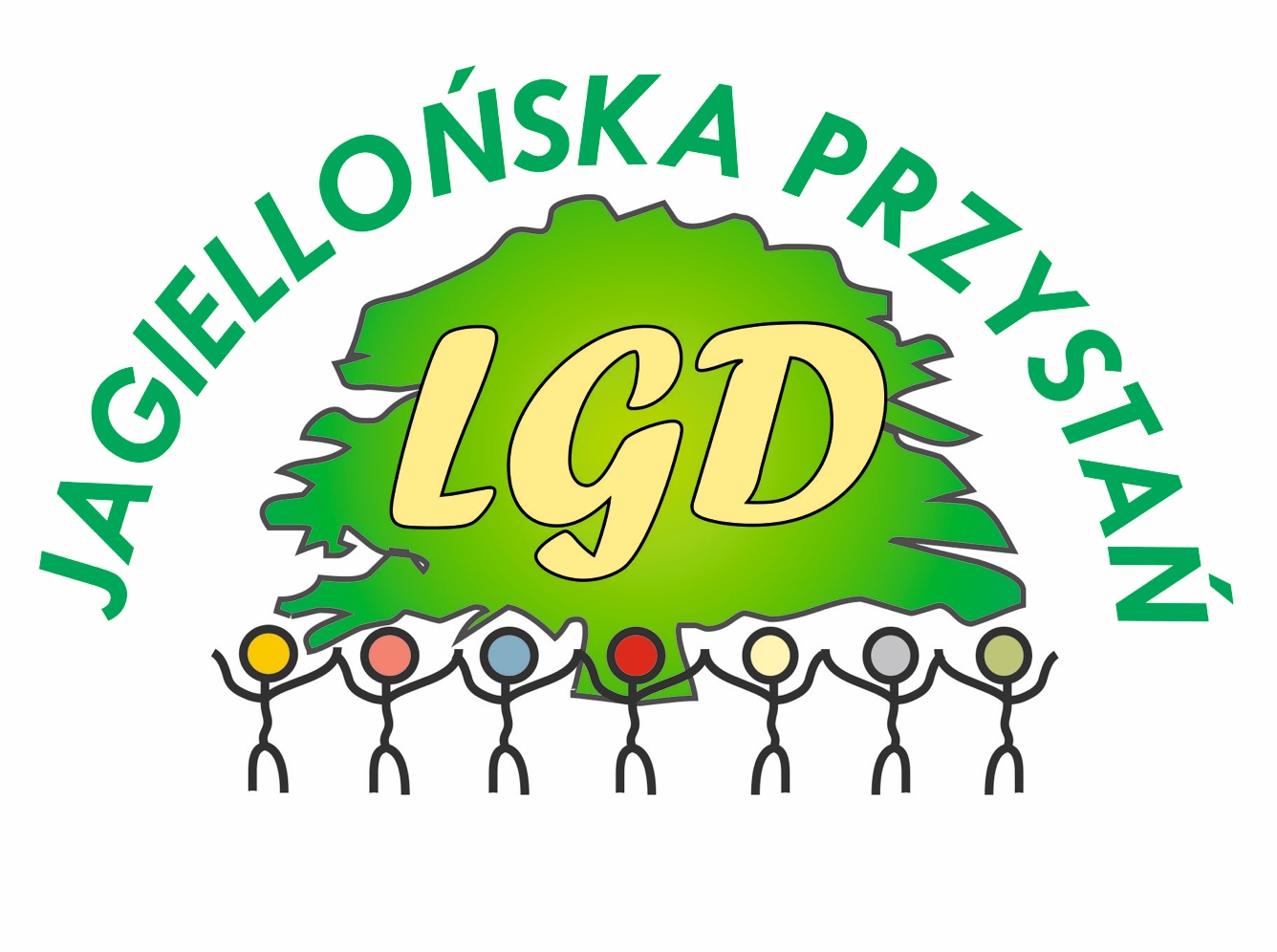 Rozdział 1. Charakterystyka LGD1.1 Forma prawna i nazwa stowarzyszeniaStowarzyszenie o nazwie Lokalna Grupa Działania „Jagiellońska Przystań” zarejestrowane zostało w rejestrze stowarzyszeń w dniu 21 listopada 2008 r. pod numerem KRS 0000318185 przez Sąd Rejonowy w Lublinie – XI Wydział Gospodarczy Krajowego Rejestru Sądowego. LGD posiada REGON: 060426844 oraz NIP: 539-149-57-05. Siedzibą LGD jest Parczew w powiecie parczewskim, województwo lubelskie.Nazwa LGD „Jagiellońska Przystań” nawiązuje do dwóch elementów stanowiących o specyfice obszaru: spójnej i rozległej sieci hydrograficznej obejmującej zlewnie trzech rzek Piwonii, Tyśmienicy i Zielawy, jeziora i stawy oraz tradycji historyczno-kulturowych regionu – związków z dynastią Jagiellonów. Brzmienie nazwy zostało określone w tym kształcie w celu jasnej identyfikacji zasobów i potencjału regionu. 1.2 Obszar LGDLGD „Jagiellońska Przystań” obecnie obejmuje terytorialnie siedem gmin o charakterze wiejskim lub miejsko-wiejskim: Dębowa Kłoda, Jabłoń, Milanów, Ostrów Lubelski, Parczew, Podedwórze, Siemień. Sześć gmin leży w powiecie parczewskim, jedna (Ostrów Lubelski) w powiecie lubartowskim. Łączna liczba mieszkańców wynosi Tab. nr 1. Powierzchnia i liczba mieszkańców  LGD „Jagiellońska Przystań”Źródło: Opracowanie LGD „Jagiellońska Przystań” na podstawie danych  GUS.1.3 Mapa obszaru objętego LSR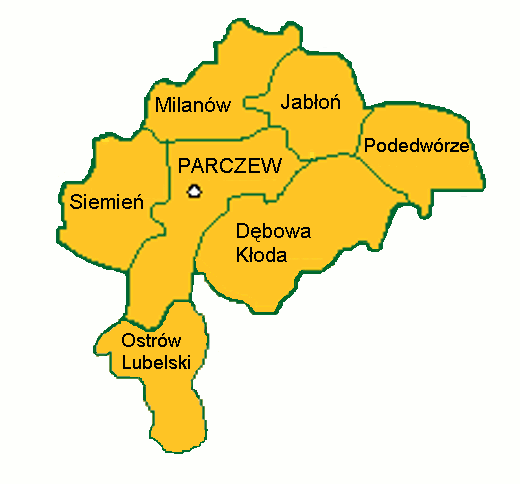 1.4 Proces powstania partnerstwa i doświadczenie LGDInicjatorami utworzenia Lokalnej Grupy Działania w formule przyjętej w Programie Rozwoju Obszarów Wiejskich PROW 2007-2013 były władze gminy Parczew i jej mieszkańcy. Pierwsze spotkania konsultacyjne odbyły się na początku 2008 roku w Parczewie. W ich trakcie siedmiu przedstawicieli samorządów lokalnych, gmin: Dębowa Kłoda, Jabłoń, Milanów, Ostrów Lubelski, Parczew, Podedwórze i Siemień wyraziło gotowość i zainteresowanie zawiązaniem stowarzyszenia. We wszystkich gminach zorganizowano cykl spotkań dla przedstawicieli lokalnej społeczności i aktywnie zapraszano do tworzenia LGD podmioty z sektora społecznego, gospodarczego i publicznego. Podczas tych spotkań uczestnicy reprezentujący sektory: społeczny, gospodarczy oraz publiczny mogli zapoznać się z działaniami pomocowymi jakie kieruje do mieszkańców z obszarów wiejskich PROW 2007-2013, zadawać pytania i dyskutować w sprawie propozycji ewentualnego utworzenia LGD. Uczestnicy byli zainteresowani wdrażaniem LEADERA, gdyż dostrzegali w nim szansę na zaktywizowani swoich społeczności i organizacji wokół wspólnych działań. W maju w Parczewie odbyło się kolejne spotkanie przedstawicieli jednostek samorządu terytorialnego. Wójtowie i burmistrzowie poinformowali o dużym zainteresowaniu lokalnej społeczności możliwościami oferowanymi w ramach Osi LEADER. Spotkanie zakończyło się wyznaczeniem harmonogramu prac na najbliższe miesiące.  Do dnia zebrania założycielskiego LGD „Jagiellońska Przystań”, tj. do 26 sierpnia 2008 r., 7 jednostek samorządu terytorialnego podjęło uchwały o utworzeniu Lokalnej Grupy Działania. Zebranie założycielskie odbyło się w budynku Urzędu Miasta w Parczewie w dniu 26.08.2008 r. Wzięły w nim udział 63 osoby. Były to osoby fizyczne – rolnicy, działacze społeczni reprezentujący głownie sektor społeczny lub gospodarczy oraz przedstawiciele osób prawnych. Wcześniej przed zwołaniem Zebrania Założycielskiego potencjalni członkowie – założyciele mogli zapoznać się z propozycją projektu statutu LGD, który był dostępny w urzędach gmin zainteresowanych utworzeniem LGD.Członkowie – założyciele LGD tworzący partnerstwo trójsektorowe wyłonili się podczas spotkań informacyjnych poświęconych PROW 2007 – 2013, a w szczególności osi 4 – LEADER, organizowanych w poszczególnych gminach, które miały być objęte zasięgiem działania LGD.  Zebranie założycielskie LGD „Jagiellońska Przystań” podjęło szereg uchwał niezbędnych do zarejestrowania stowarzyszenia, w tym przyjęto jego statut oraz wybrało władze stowarzyszenia. Stowarzyszenie pod nazwą Lokalna Grupa Działania „Jagiellońska Przystań” z siedzibą w Parczewie zarejestrowane zostało w dniu 21.11.2008 r. pod numerem KRS 0000318185.W latach 2009-2015 LGD wdrażało Lokalną Strategię Rozwoju, w której wyznaczono następujące cele ogólne:Cel ogólny 1: Budowa i rozwój kompleksowej oferty turystycznej w oparciu o walory przyrodniczo-krajobrazowe i zasoby kulturowe obszaru objętego LGD „Jagiellońska Przystań”Cel ogólny 2: Promocja lokalnej przedsiębiorczości i stymulowanie rozwoju gospodarczego obszaru objętego LGD „Jagiellońska PrzystańCel ogólny 3: Poprawa jakości życia mieszkańców obszaru objętego LGD „Jagiellońska PrzystańLGD dysponowała budżetem w ramach LSR w kwocie 4.631.532,00 zł na realizację działania 413. Ze złożonych do LGD wniosków o dofinansowywanie zostało wybranych przez Radę LGD do dofinansowania i zrealizowanych projektów na łączną kwotę 4.429.209,23 zł., co stanowiło 96 % budżetu na wdrażanie LSR.Projekty te bezpośrednio oddziaływały na realizację celów LSR.LGD organizowała wiele inicjatyw lokalnych i regionalnych: imprezę Jagiellońskie Smaki i Przysmaki, Biegi Jagiellońskie, konkursy kulinarne, jarmarki pszczelarskie, konkursy „Zostań przedsiębiorcą” – 4 edycje, konkursy plastyczne, oraz wydawała publikacje dot. obszaru. LGD zrealizowała projekty współpracy z innymi lokalnymi grupami działania:Wirtualny Obszar Turystyczny", który został zrealizowany w ramach działania 421 „Wdrażanie projektów współpracy". Spacer wirtualny powstał we współpracy z czterema partnerami tj.: Stowarzyszeniem Lokalna Grupa Działania „Jagiellońska Przystań", Stowarzyszeniem Lokalna Grupa Działania „Zaścianek Mazowsza", Lokalną Grupą Działania „Zielone Mosty Narwi", Stowarzyszeniem Lokalna Grupa Działania „Orzyc-Narew". Głównym celem operacji było przedstawienie obszaru partnerskich LGD poprzez pokazanie zasobów kulturowych, historycznych i przyrodniczych. LGD JP była liderem przedmiotowego projektu.LGD aktywnie pozyskiwała środki zewnętrzne i realizowała projekty: „Lokalna akademia aktywności”, skierowany do uczniów szkół ponadgimnazjalnych. W ramach projektu przeszkolono 50 uczniów z 5 szkół ponadgimnazjalnych z obszaru funkcjonowania LGD z zakresu realizacji projektów, wyłoniono z każdej grupy po 2 liderów, którzy wzięli udział w zajęciach mających na celu wyposażenie ich w praktyczne umiejętności, niezbędne do zarządzania projektami oraz realizację mikro – projektów – każda grupa uczniów wykorzystała kwotę 1200, 00 zł na realizację własnego pomysłu - mikro - projektu, który angażował wszystkich uczestników, dając im możliwość aktywnego działania w celu rozwiązania, wcześniej zdefiniowanych, konkretnych problemów młodzieży szkolnej i społeczności lokalnej. Projekt był realizowany ze środków FIO.„Nowi na Szlaku” - w ramach przedsięwzięcia zrealizowano w sumie 4 panele szkoleniowe dla 10 osób bezrobotnych z obszaru gminy Parczew. Głównym zadaniem było przeprowadzenie kursu gastronomicznego „Jagiellońskie smaki i przysmaki", na którym przygotowywano tradycyjne potrawy i napoje. W ramach warsztatów „Kuźnia optymizmu" uczestnicy zdobyli umiejętności z zakresu komunikacji interpersonalnej. Dodatkowo zorganizowano spotkania ze stylistą i fryzjerem, aby poprawić wizerunek osobisty uczestników projektu oraz objęto ich indywidualnym doradztwem zawodowym i psychologicznym. Na zakończenie odbył się „Kiermasz umiejętności" celem zaprezentowania kwalifikacji nabytych w trakcie trwania projektu. Na spotkanie zaproszono pracodawców z branży gastronomicznej oraz przedstawicieli środowiska lokalnego. Projekt był realizowany ze środków EFS.Zbudowany potencjał i zdobyte doświadczenie będzie wykorzystywane przy realizacji nowej strategii. W biurze LGD zatrudnieni są pracownicy, którzy czuwają nad sprawną realizacją strategii, jak i bieżącą działalnością Stowarzyszenia. Kierownik biura LGD posiada doświadczenie nabyte w okresie programowania 2007-2013 oraz niezbędną wiedzę do wdrażania i aktualizacji dokumentów strategicznych o zasięgu lokalnym. W opisie stanowisk pracy określono zadania w zakresie animacji lokalnej i współpracy oraz doradztwa. Wszystkie osoby zatrudnione w biurze LGD są zobowiązane do udzielania doradztwa wnioskodawcom i beneficjentom wsparcia w ramach LSR. Wymagania i kompetencje pracowników biura są adekwatne do przewidzianych obowiązków, które określono szczegółowo w zakresie czynności poszczególnych stanowisk.W Regulaminie biura LGD określono metody pomiaru realizacji zadań w zakresie animacji lokalnej i współpracy, jak również określono sposób pomiaru jakości udzielanego doradztwa.1.5 Struktura LGDW skład LGD „Jagiellońska Przystań” wchodzi 114 członków. Skład grupy jest reprezentatywny dla lokalnej społeczności  i uwzględnia przedstawicieli z sektorów publicznego, społecznego, gospodarczego oraz mieszkańców.Sektor publiczny – 23 członkówSektor społeczny – 66 członkówSektor gospodarczy – 25 członkówMożliwość oraz sposób rozszerzenia składu LGD jest uregulowana w Statucie LGD.Reprezentacja sektora gospodarczego daje pewną szansę na tworzenie nowych miejsc pracy, co jest jednym z najważniejszych przedsięwzięć LSR.Tab. nr 2. Struktura członkostwa LGD „Jagiellońska Przystań”Źródło: Opracowanie LGD „Jagiellońska Przystań”Jak wynika z powyższego zestawienia skład LGD jest w pełni reprezentatywny dla lokalnej społeczności, bez dominacji jakiejkolwiek grupy interesu. Skład członkowski zawiera przedstawicieli wszystkich sektorów   1.6 Skład organu decyzyjnego Organem decyzyjnym LGD „Jagiellońska Przystań” jest Rada składająca się z 15 członków. Do jej wyłącznej właściwości należy wybór projektów, zgodnie z art. 34 ust. 3 lit. c-f rozporządzenia Parlamentu Europejskiego i Rady nr 1303/2013 z dnia 17 grudnia 2013 r.W skład Rady wchodzą osoby wybrane przez Walne Zebranie Członków spośród członków LGD, z uwzględnieniem zasady, że ani władze publiczne, ani żadna pojedyncza grupa interesu nie posiada więcej niż 49% praw głosu.  Tab. nr 3. Struktura Rady LGD „Jagiellońska Przystań” Źródło: Opracowanie LGD „Jagiellońska Przystań”W skład Rady wchodzi:6 przedstawicieli sektora gospodarczego – 40,0%5 przedstawicieli sektora społecznego – 33,3%4 przedstawicieli sektora publicznego – 26,7%Grupa interesu sektora gospodarczego – 6 osób (40,0%)Grupa interesu sektora społecznego – 5 osoby (33,3%)Grupa interesu sektora publicznego – 4 osób (26,7%)W składzie Rady jest 9 kobiet (60,0%) oraz 6 mężczyzn, w tym 2 os. poniżej 35 roku życia.Funkcje członków Rady są pełnione osobiście, tj. w przypadku osób fizycznych wybranych do rady – przez te osoby, zaś w przypadku osób prawnych – przez osoby, które na podstawie dokumentów statutowych lub uchwał właściwych organów są uprawnione do reprezentowania tych osób prawnych. 1.7 Rozwiązania stosowane w procesie decyzyjnymZasady członkostwa w Radzie i prac organu decyzyjnego zostały uregulowane w Statucie i Regulaminie Rady LGD (Załącznik do wniosku o wybór Strategii Rozwoju Lokalnego Kierowanego przez Społeczność), natomiast szczegółowe mechanizmy wyboru i oceny projektów określone są przez procedury oceny i wyboru operacji. Stanowią one załącznik do wniosku o wybór Strategii Rozwoju Lokalnego Kierowanego przez Społeczność (LSR). Podział kompetencji pomiędzy organami Stowarzyszenia LGD zapewnia rozdział funkcji decyzyjnej, którą sprawuje Rada oraz Walne Zgromadzenie Członków od funkcji zarządczej sprawowanej przez Zarząd LGD. Zgodnie ze Statutem LGD, do wyłącznej kompetencji Rady należy wybór operacji w rozumieniu art. 2 pkt 9 rozporządzenia nr 1303/2013. Rada podejmuje uchwały w głosowaniu jawnym zwykłą większością głosów przy obecności co najmniej połowy składu. Statut LGD „Jagiellońska Przystań” jednoznacznie rozstrzyga, że nie można być jednocześnie członkiem Zarządu, Komisji Rewizyjnej lub Rady LGD (§ 18 ust. 2, § 19 ust. 3 § 20 ust. 6 Statutu, § 6 ust. 1 Regulaminu Rady). Oznacza to, że członków Rady LGD obowiązuje zakaz łączenia funkcji w Radzie z jakimkolwiek, członkostwem w innym organie LGD. Regulamin Rady w § 6 ust. 2 określa, że członkostwa Rady nie wolna łączyć z pracą w Biurze LGD.Zgodnie z procedurami wyboru i oceny w procesie decyzyjnym zostały zastosowane rozwiązania gwarantujące: zachowanie określonego parytetu poszczególnych sektorów przy ocenie i wyborze operacji, poprzez prowadzenie rejestru interesu;bezstronność w podejmowaniu decyzji poprzez składanie w toku procedury oceniania i wyboru operacji tzw. deklaracji bezstronności i poufności; jawność procesu wyboru poprzez udostępnianie procedur i protokołów z posiedzeń Rady do wiadomości publicznej (na stronie internetowej LGD, w wersji papierowej do wglądu w biurze LGD; poprzez doradztwo, omawianie procedur w trakcie szkoleń czy warsztatów dla potencjalnych beneficjentów); uwzględnienie sytuacji szczególnych, które mogą zaistnieć w procesie wyboru i oceny operacji, oraz określenie sposobów ich rozwiązania (np. przy równej ilości punktów, rozbieżnościach w ocenie itp.); możliwość odwołania się wnioskodawców od niekorzystnych dla nich decyzji Rady; wybór najlepszych operacji, w największym stopniu uwzględniających potrzeby grup szczególnie istotnych i grup defaworyzowanych poprzez zastosowanie odpowiednich lokalnych kryteriów wyboru oraz kryteriów premiujących. 1.8 Dokumenty regulujące funkcjonowanie LGDTab. nr 4. Dokumenty regulujące funkcjonowanie LGD „Jagiellońska Przystań”Źródło: Opracowanie LGD „Jagiellońska Przystań”Rozdział 2. Partycypacyjny charakter LSRLokalna Strategia Rozwoju jako dokument strategiczny o długofalowym wykorzystaniu i dużym znaczeniu dla rozwoju obszaru 7 gmin jest dokumentem o charakterze partycypacyjnym. W jego tworzenie zaangażowani byli przedstawiciele różnych społeczności i sektorów z terenu działania LGD, a wypracowane założenia i cele pozwalać będą na wykorzystanie oddolnego potencjału, z uwzględnieniem lokalnych potrzeb. Od początku 2015 r. rozpoczęto szereg działań mających na celu zaangażowanie przedstawicieli lokalnych społeczności gmin z obszaru LGD do wspólnej pracy nad przyszłą strategią. Dla LGD ważne było, aby poznać realne, oddolne potrzeby oraz zasoby, jakie można było i należało wykorzystać w LSR, aby stała się ona dokumentem zintegrowanym, o dobrze zdiagnozowanym obszarze, uwzględniającym rzeczywiste problemy i potrzeby lokalnych interesariuszy. W celu opracowania LSR powstała Grupa robocza ds. LSR, w skład której weszli: prezes LGD, pracownicy biura, 7 przedstawicieli gmin należących do LGD, wyłonionych w trakcie spotkań konsultacyjnych (reprezentujących wszystkie trzy sektory: społeczny, publiczny i gospodarczy) oraz zewnętrzny ekspert.W ramach prowadzonych działań partycypacyjnych użyto następujących technik i metod:.Ankiety ewaluacyjne Ankiety dotyczące dotychczasowego działania LGD odnośnie realizacji LSR na lata 2007-2013 oraz problemów i potencjałów występujących na obszarze objętym LSR. Ankiety były dystrybuowane w wersji papierowej przez urzędy gmin objętych funkcjonowaniem LGD w okresie czerwiec – sierpień 2015 r. W wyniku badania udało się zebrać 139 ankiet. Wnioski z badania wykorzystano do diagnozy, analizy SWOT, zaprojektowania celów i przedsięwzięć oraz kryteriów oceny i wyboru operacji.Spotkania / warsztaty konsultacyjneW ramach konsultacji społecznych przeprowadzono po jednym spotkaniu w każdej gminie wchodzącej w skład LGD. W spotkaniach brali udział przedstawiciele wszystkich sektorów partnerstwa LGD, a także mieszkańcy. Podczas spotkań udało się zebrać szereg informacji niezbędnych do opracowania kolejnych części LSR. Konsultacje odbywały się w każdej gminie i w różne dni tygodnia: Parczew (20 sierpnia 2015), Dębowa Kłoda (20 sierpnia 2015), Podedwórze (24 sierpnia 2015), Jabłoń (24 sierpnia 2015), Ostrów Lubelski (25 sierpnia 2015), Siemień (26 sierpnia 2015), Milanów (26 sierpnia 2015). Informacje o konsultacjach były zamieszczone na stronach internetowych LGD i Urzędów Gmin. W trakcie spotkań wyłoniono członków (po 1 z każdej gminy) Grupy Roboczej ds. LSR, reprezentujących wszystkie 3 sektory.Wywiady indywidualne W ramach zbierania informacji do strategii przeprowadzono również wywiady indywidualne z wójtami i burmistrzami (7 wywiadów) oraz przedstawicielami sektora gospodarczego (8 wywiadów). Podczas wywiadów zebrano informacje o potrzebach gminy i ich możliwych rozwiązaniach oraz problemach w zakresie rozwoju przedsiębiorczości na obszarze LSR. Wywiady indywidualne przeprowadzono również z członkami Zarządu, zbierając pogłębione informacje na temat doświadczeń LGD w realizacji działań komunikacyjnych w latach 2009-2015. Taka metoda partycypacji pozwoliła na dotarcie i zebranie informacji od przedstawicieli grup interesu, którzy z uwagi na ograniczenia czasowe nie mogli uczestniczyć w spotkaniach konsultacyjnych. Panele Grupy RoboczejPrzeprowadzono spotkania Grupy Roboczej ds. LSR w trakcie opracowywania poszczególnych części LSR. Spotkania były prowadzone przez Grupę Roboczą ds. LSR w formie paneli, na których dyskutowano, analizowano zbierane dane i proponowano rozwiązania do implementacji w LSR.Ankieta online W ramach badań ankietowych mieszkańcy, którzy nie mieli możliwości wzięcia udziału w konsultacjach, mogli wyrazić swoje zdanie na temat planu komunikacyjnego, monitoringu i ewaluacji LSR oraz kryteriów wyboru projektów. Dzięki zastosowaniu tego narzędzia, ułatwiona została możliwość włączenia się mieszkańców w przygotowanie LSR. Ankiety były zamieszczone na stronie LGD, a informacje o możliwości ich wypełnienia były rozsyłane drogą e-mailową ora przekazywane poprzez bezpośrednie kontakty z mieszkańcami i przedstawicielami różnych instytucji i organizacji, a także przez strony internetowe poszczególnych Urzędów Gmin. Konsultacje indywidualne Na ostatnim etapie prac (przełom listopada i grudnia) prowadzono indywidualne konsultacje dla mieszkańców w biurze LGD, w trakcie których konsultowano projekty gotowych dokumentów i części LSR. Informacja o spotkaniach wraz z harmonogramem została zamieszczona na stronie internetowej LGD. W konsultacjach wzięło udział 26 mieszkańców.Wskazane techniki i metody były stosowane na wszystkich etapach przygotowania LSR:Tab. nr 5. Zastosowane techniki i metody partycypacji społecznej na etapie opracowania LSR Źródło: Opracowanie LGD „Jagiellońska Przystań”Wnioski z konsultacji społecznych Zebrane opinie podczas konsultacji społecznych oraz wynikające z nich rekomendacje poddano analizie pod kątem możliwości i zasadności uwzględnienia ich w tekście końcowym strategii. We wnioskach uwzględniono przede wszystkim takie obszary interwencji, które są zgodne z zasadami realizacji RLKS oraz obowiązującymi przepisami, natomiast pominięto analizę problemów, których rozwiązanie leży poza możliwościami czy kompetencjami LGD. Tym samym, zrezygnowano z obejmowania strategią obszarów problemowych z zakresu np. infrastruktury technicznej, których charakter wyklucza możliwość rozwiązania w ramach kompetencji LGD. W trakcie wywiadów indywidualnych przedstawiciele sektora publicznego podkreślali, że środki będące w dyspozycji LGD będą niewystarczające na realizację dużych przedsięwzięć infrastrukturalnych i wskazywali na potrzebę budowy społeczeństwa partycypacyjnego poprzez zaangażowanie jak największej liczby mieszkańców, podmiotów w realizację operacji w ramach LSR. Godnym podkreślenia jest fakt, że przedstawiciele sektora publicznego świadomie zrezygnowali z możliwości ubiegania się o środki w ramach LSR, co zostało przyjęte z dużym entuzjazmem przez pozostałe grupy uczestniczące w procesie konsultacji społecznych. Powyższe rozwiązanie zostało uwzględnione w LSR. Uwzględniając wnioski z konsultacji społecznych przyjęto, że strategia powinna się w dużej mierze skupiać na:wsparciu rozwoju przedsiębiorczości i tworzeniu nowych miejsc pracy – rozwój aktywności gospodarczej obszaru należy stymulować w oparciu o dostępny potencjał zasobów lokalnych. Tworzenie nowych miejsc pracy powinno jednocześnie przyczyniać się do aktywizacji grup defaworyzowanych ze względu na dostęp do rynku pracy. rozwoju potencjału turystyczno-rekreacyjnego LSR z wykorzystaniem naturalnych potencjałów obszaru kultywowaniu lokalnych tradycji, kultury i historii oraz budowaniu więzi międzypokoleniowych działaniach infrastrukturalnych, tworzących zaplecze do rozwoju turystyki i rekreacji promocji obszaru LGD Zaangażowanie społeczności lokalnej w budowanie Lokalnej Strategii Rozwoju LGD „Jagiellońska Przystań” jest ważnym procesem uspołeczniania LSR 2014-2020, jednak nie jedynym. Społeczność lokalna powinna mieć możliwość włączenia się również w proces faktycznej realizacji strategii, nie tylko w roli beneficjentów, ale również osób decydujących o kierunkach rozwoju obszaru LSR. Mając powyższe na uwadze, zaplanowano partycypację społeczną na etapie wdrażania LSR. Przedstawione poniżej metody są spójne z planem komunikacyjnym, procedurami prowadzenia monitoringu i ewaluacji, a także z procedurą aktualizacji LSR i zmiany lokalnych kryteriów wyboru. W ramach opracowanej metodyki zagwarantowano udział wszystkich sektorów partnerstwa, w tym mieszkańców, a dzięki zastosowanym, zróżnicowanym metodom i technikom możliwe będzie kilkustopniowe włączenie się społeczności lokalnej we wdrażanie LSR. Tab. nr 6. Techniki i metody partycypacji społecznej na etapie wdrażania LSR Źródło: Opracowanie LGD „Jagiellońska Przystań”Rozdział 3. Diagnoza – opis obszaru i ludności3.1 DemografiaNa obszarze LGD na dzień 31 grudnia 2013 r. zamieszkiwało 38.773 osób, w tym 19.224 mężczyzn i 19.549 kobiet. Tab. nr 7. Liczba mieszkańców obszaru LSR w podziale na płeć w latach 2013 i 2014 Źródło: Opracowanie LGD „Jagiellońska Przystań” na podstawie danych  GUSTab. nr 8. Gęstość zaludnienia na obszarze LSR w latach 2013 i 2014Źródło: Opracowanie LGD „Jagiellońska Przystań” na podstawie danych  GUS.Na obszarze LGD przeważają osoby w wieku produkcyjnym - 62% mieszkańców LGD, który utrzymuje się na podobnym poziomie do lat ubiegłych. Tab. nr 9. Ludność w wieku przedprodukcyjnym, produkcyjnym i poprodukcyjnym na obszarze LSR w latach 2013 i 2014Źródło: Opracowanie LGD „Jagiellońska Przystań” na podstawie danych  GUS.Struktura wiekowa ludności wyraźnie wskazuje na starzenie się lokalnego społeczeństwa. Najbardziej liczna grupę wiekową stanowią osoby powyżej 70 roku życia – ok. 12% całej społeczności. Uwagę zwraca niewielki udział dzieci i młodzieży – łącznie osoby do 19 roku życia stanowią 21% populacji.Wykres nr 1. Ludność według grup wieku na dzień 31.12.2013Źródło: Opracowanie LGD „Jagiellońska Przystań” na podstawie danych  GUS.3.2 Określenie grup szczególnie istotnych z punktu widzenia realizacji LSR oraz problemów i obszarów interwencji odnoszących się do tych grupNa obszarze LGD, na etapie konsultacji społecznych określono grupy docelowe oraz grupy defaworyzowane. Grupy docelowe:Mieszkańcy – mieszkańcy obszaru LGD stanowią bardzo ogólną i szeroką grupę docelową. W trakcie konsultacji mieszkańcy wskazywali na brak dostępu do infrastruktury turystycznej, rekreacyjnej i społecznej, umożliwiającej im aktywne spędzanie czasu i organizację czasu wolnego. Ponadto podkreślali niewystarczającą promocję regionu, który jest wciąż nierozpoznawalny w porównaniu do innych regionów/subregionów turystycznych z obszaru województwa lubelskiego. Wreszcie wskazywano na konieczność wzmacniania więzi międzypokoleniowych i kultywowanie lokalnych tradycji, zwyczajów i kultury. Wszystkie przedsięwzięcia i działania w LSR zostały zaprojektowane w celu zaspokajania potrzeb miejscowych społeczności lokalnych.Turyści – Turyści są pośrednimi odbiorcami wsparcia oferowanego przez LGD. Skorzystają z działań promocyjnych – otrzymają informacje o walorach turystycznych regionu, tworzonej infrastruktury turystyczno-rekreacyjnej oraz działań zachowujących dziedzictwo kulturowo-historyczne obszaru. Powyższe działania odpowiadają zdiagnozowanym dla tej grupy problemom i barierom (brak infrastruktury turystyczno-rekreacyjnej, brak promocji walorów turystycznych regionu, niewystarczające wykorzystanie i popularyzowanie zasobów dziedzictwa kulturowo-historycznego)  Przedsiębiorcy – Konsultacje społeczne wykazały, że na obszarze LGD istnieje znaczny potencjał w zakresie rozwoju przedsiębiorczości. Mieszkańcy wskazywali, że największą szansą rozwojową jest obecnie założenie i prowadzenie własnej działalności gospodarczej. Część tego potencjału została już zagospodarowana przez istniejące przedsiębiorstwa – jednak analiza stopnia upowszechnienia przedsiębiorczości wykazała znaczne dysproporcje występujące na obszarze LSR. Na terenie jednej gminy – Parczewa zarejestrowanych jest ok. 50% wszystkich przedsiębiorstw z obszaru LGD. Przedsiębiorcy podczas wywiadów indywidualnych wskazywali na potencjał rozwojowy branż: turystyki, OZE, usług dla miejscowej ludności, w mniejszym stopniu przetwórstwa i informatyki. Ponadto, jako bariery w zakresie rozwoju przedsiębiorczości definiowali przede wszystkim brak środków finansowych na uruchamianie i rozwój działalności.    Organizacje pozarządowe  -  na obszarze LGD występują duża ilość aktywnych organizacji pozarządowych dysponujących znacznym doświadczeniem w realizacji działań na rzecz lokalnej społeczności. Dla przykładu, w gminie Podedwórze ok. 10% mieszkańców jest członkami miejscowych stowarzyszeń. W trakcie konsultacji podnoszono, że to właśnie organizacje pozarządowe i grupy mieszkańców są swoistym „motorem napędowym” regionu i ich rola w realizacji LSR powinna być znacząca.  Z drugiej strony, wskazywano na podstawowe bariery ograniczające rozwój trzeciego sektora – brak środków finansowych na realizację działań na rzecz lokalnych społeczności. Mając powyższe na uwadze, w ramach LGD zdecydowano o rezygnacji ze składania i realizacji projektów przez podmioty publiczne.Grupy defaworyzowane:Bezrobotni, w tym:młodzież do 25 roku życia - bezrobocie ludzi młodych jest jednym z najtrudniejszych zjawisk występujących na rynku pracy. Obecnie największe problemy ze znalezieniem pracy mają ludzie młodzi, którzy nie ukończyli jeszcze 25 roku życia, a także absolwenci szkół wyższych. Im szczególnie trudno znaleźć pracę, bo nie mają doświadczenia zawodowego ani stażu pracy. A ukończona szkoła nie zawsze jest gwarancją nabycia umiejętności i kwalifikacji. Ciekawą możliwością dla młodych ludzi rozpoczynających karierę zawodową może być założenie własnej działalności gospodarczej i rozpoczęcie pracy na własny rachunek. Należy podkreślić zalety takiego zatrudnienia, a mianowicie cenioną w szczególności przez osoby młode niezależność i nienormowany czas pracy. Powodami do zakładania własnej firmy jest przede wszystkim brak pracy lub problemy ze znalezieniem zatrudnienia w zawodzie, a także chęć poprawy własnej sytuacji finansowej. Barierą, w największej mierze ograniczająca założenie własnej działalności jest brak środków finansowych. W LSR uwzględniono kryteria premiujące zatrudnianie ludzi młodych oraz działania związane z uruchamianiem działalności gospodarczej.osoby powyżej 50 roku życia - Osoby powyżej 50 roku życia znajdują się w szczególnie trudnej sytuacji na rynku pracy. Z jednej strony w bliskiej perspektywie mają przejście na emeryturę, a z drugiej strony ze względu na swój wiek mają problemy ze znalezieniem bądź zmianą pracy. Stanowią znaczący odsetek wśród osób bezrobotnych, a ich liczba w ostatnich latach systematycznie wzrasta. Często są to osoby długotrwale bezrobotne, o niskiej aktywności zawodowej i niskiej motywacji do nabywania nowych umiejętności. Głównymi przyczynami bezrobocia wśród osób w wieku 50+ jest przekonanie pracodawców o ich mniejszej wydajności pracy, szybkim odchodzeniu na emeryturę, braku opanowywania nowych technologii, czy większym koszcie utrzymania takiego pracownika. Najistotniejszą przyczyną dezaktywacji osób 50+ są negatywne stereotypy dotyczące efektywności ich pracy, które przejawiają się w przeświadczeniu, iż zaawansowany wiek wiąże się bez wątpienia z obniżeniem zdolności do pracy i jej wydajności, z pogarszającym się stanem zdrowia i kondycji fizycznej, co w konsekwencji prowadzi do niskiej oceny własnych sił i umiejętności. Kolejną przyczyną dezaktywizacji są zbyt niskie i nieaktualne kwalifikacje pracowników 50+ ograniczające ich możliwości utrzymania się na rynku pracy, w szczególności z zakresu technologii informacyjno-komunikacyjnych oraz znajomości języków obcych, jak również brak motywacji do rozszerzania i aktualizacji posiadanej wiedzy i umiejętności. Dla osób bezrobotnych LSR przewiduje działania aktywizujące oraz daje możliwość pozyskania środków na rozpoczęcie własnej działalności gospodarczej. Ponadto, LGD będzie premiować przedsiębiorców z obszaru, które będą takie osoby zatrudniać.osoby długotrwale bezrobotne - to bezrobotni pozostający w rejestrze powiatowego urzędu pracy łącznie przez okres ponad 12 miesięcy w okresie ostatnich 2 lat, z wyłączeniem okresów odbywania stażu i przygotowania zawodowego dorosłych. Osoby długotrwale bezrobotne czyli pozostające przez długi czas bez zatrudnienia to grupa stanowiąca największe wyzwanie w przywracaniu na rynek pracy. Grupę tą charakteryzują następujące cechy: - fałszywe poczucie bezpieczeństwa, dzięki regularnie, przez długi czas, otrzymywanemu zasiłkowi; - niska motywacja i problemy z organizacją powodujące trudności z ponownym dostosowaniem się do rytmu pracy, co w konsekwencji, nawet po otrzymaniu. zatrudnienia może stać się powodem jego utraty wkrótce po rozpoczęciu pracy; - częsty brak dającego się udokumentować doświadczenia u osób, które pozostawały bezrobotne przez co najmniej 12 miesięcy; - brak umiejętności interpersonalnych i społecznych spowodowany wyłączeniem społecznym, życiem w izolacji, do czego często prowadzi długotrwałe bezrobocie.Seniorzy – osoby po 60 roku życia - to grupa, której liczebność ma charakter wzrostowy, choć nadal nie jest odpowiednio doceniana. Standardowo faworyzuje się młodość, energię, nie zauważając ogromnego potencjału osób starszych, których w starzejącym się społeczeństwie (w tym w społeczeństwie na obszarze LGD) przybywa w szybkim tempie. Seniorzy są to osoby, które dysponują zazwyczaj większą ilością wolnego czasu (często emeryci), dużym doświadczeniem w różnych dziedzinach (czy to zawodowym, czy dotyczącym tradycji, kultury, rolnictwa), bardzo często wielką energią i zapałem, które należy pomóc im zidentyfikować, uświadomić i spożytkować. Seniorzy nie tylko powinni otrzymać ofertę pożytecznego i atrakcyjnego spędzania wolnego czasu (nauka, sport i rekreacja), ale powinno się pracować nad wykorzystaniem ich potencjału, energii, wiedzy i doświadczenia dla rozwoju gospodarczego i społecznego regionu (rozwój przedsiębiorczości, działania społeczne na rzecz rozwoju miejscowości). Operacje realizowane w ramach LSR będą brały pod uwagę działania dotyczące aktywizacji tych osób, ale również ułatwienie im dostępu do infrastruktury i oferty społecznej.Dzieci i młodzież do 18 roku życia – dzieci i młodzież dysponują podobnymi potrzebami niezależnie od miejsca zamieszkania. Młodsze dzieci powinny mieć dostęp do placów zabaw, przeznaczonych dla nich terenów sportowo-rekreacyjnych, świetlic i miejsc spotkań oraz możliwość korzystania z oferty wysokiej jakości zajęć sportowych, edukacyjnych i kulturalnych. Na obszarze LSR występują znaczne dysproporcje w tym zakresie – najlepiej jest na terenie Parczewa, z kolei na obszarze pozostałych gmin występują problemy z dostępem do infrastruktury i oferty społeczno-kulturalnej. Należy zatem taką infrastrukturę i ofertę stworzyć im na miejscu. Operacje realizowane w ramach LSR będą brały pod uwagę działania dotyczące aktywizacji dzieci i młodzieży oraz zwiększające dostęp do infrastruktury i oferty społeczno-kulturalnej.Korzystający z ośrodków pomocy społecznej - ubóstwo i bezrobocie na obszarze LGD stanowią istotne problemy. Według stanu na 31 grudnia 2014 r., udział osób korzystających z pomocy społecznej w stosunku do ogółu mieszkańców wyniósł 9%. Działania przewidziane w LSR będą skierowane do osób korzystających z pomocy społecznej, w szczególności poprzez ich aktywizację (młodzież i dorośli), a także do dzieci (aktywność społeczna, edukacja, dostęp do infrastruktury), aby nie powielały one zachowań i modeli życia prowadzących do wykluczenia społecznego. LSR będzie wspierać osoby z tej grupy poprzez ich aktywizację, udostępnianie środków na rozpoczęcie własnej działalności gospodarczej oraz premiowanie przedsiębiorców z obszaru LGD, które będą takie osoby zatrudniać.3.3 Przedsiębiorczość na obszarze LSRObszar LSR ma przede wszystkim charakter rolniczy. Według szacunków własnych ok. 43% gospodarstw rolnych z obszaru LGD produkuje towar na rynek, pozostałe zaś zajmują się produkcją rolną wyłącznie na własne potrzeby. Wśród gospodarstw rolnych dominują tradycyjne metody produkcji, bez nadmiernego stosowania środków chemicznych do nawożenia i ochrony upraw. Czynnik ten jest atutem do rozwoju rolnictwa ekologicznego i wyrobu tradycyjnych produktów lokalnych oraz przetwórstwa. Niewielki jest również odsetek gospodarstw starających się różnicować swoją działalność rolną. Ocenia się, że ok. 2% gospodarstw rolnych prowadzi działalność pozarolniczą. Główne obszary działalności pozarolniczej to: przetwórstwo przemysłowe, handel oraz budownictwo. Najwięcej przedsiębiorstw znajduje się na terenie gminy Parczew – ok. 50% wszystkich podmiotów gospodarczych z obszaru LGD. Dominują małe, jednoosobowe przedsiębiorstwa.Tab. nr 10. Podmioty gospodarcze wg grup rodzajów PKD.Źródło: Opracowanie LGD „Jagiellońska Przystań” na podstawie danych  GUS.W przeciągu ostatnich 7-8 lat zaobserwowano znaczny wzrost liczby rejestrowanych przedsiębiorstw: z ok. 2000 podmiotów w 2006 do ok. 2500 podmiotów w 2014. Niestety, w dużej mierze są to małe, jednoosobowe przedsiębiorstwa bez realnych perspektyw rozwoju, ograniczanych przede wszystkim przez brak środków finansowych na realizację inwestycji. Z kolei, zaletą takiej struktury przedsiębiorstw na obszarze LSR, jest brak uciążliwości dużego przemysłu na środowisko, dzięki czemu jest atrakcyjnym terenem turystyczno-rekreacyjnym. Największe przedsiębiorstwa na obszarze LSR przedstawiono poniżej:Tab. nr 11. Największe podmioty gospodarcze z obszaru LSRŹródło: Opracowanie LGD „Jagiellońska Przystań” na podstawie danych CEiDG oraz KRSW oparciu o wywiady grupowe przeprowadzone z przedsiębiorcami, jako kluczowe branże rozwojowe na obszarze LSR wskazano następujące:Turystyka i rekreacjaWalory przyrodnicze, czyste środowisko urozmaicone malowniczymi krajobrazami, dolina rzeki Wieprz w połączeniu z bogactwem dziedzictwa kulturowego – stwarzają możliwości do rozwoju usług świadczonych w zakresie rekreacji i turystyki ukierunkowanych na wypoczynek weekendowy, ze szczególnym uwzględnieniem rozwoju bazy rekreacyjno-turystycznej - atrakcji, miejsc wypoczynku, aktywnego spędzania czasu. W przeciągu ostatnich kilku lat na obszarze LSR zwiększyła się liczba obiektów noclegowych i gastronomicznych, natomiast wciąż istnieją braki w zakresie publicznej infrastruktury rekreacyjno-turystycznej (ścieżki rowerowe, szlaki, przystanie kajakowe, place zabawa itp.) oraz oferty atrakcji turystycznych o komercyjnym charakterze. Z uwagi na położenie regionu oraz poprawę dostępności komunikacyjnej (modernizacja trasy kolejowej do Warszawy), największy potencjał rozwoju ma turystyka weekendowa. Turystyka weekendowa jest w Polsce najbardziej rozwojową formą turystyki z uwagi na powszechność długich weekendów oraz popularność wyjazdów weekendowych. Jej popularność dotyczy krótkotrwałego wypoczynku poza miejscem pracy i zamieszkania, ale w niezbyt dużej odległości od tych miejsc. Potrzeba odbudowy, zachowania oraz ochrony sił fizycznych i psychicznych współczesnego człowieka po cotygodniowej pracy i życiu w zwłaszcza dużym mieście stanowi ważny czynnik popytu na ten rodzaj turystyki. Turystyka weekendowa jest bardzo specyficzną formą turystyki, trudno poddającą się klasyfikacji. Turyści weekendowi korzystają z całego potencjału tj. walorów naturalnych i antropogenicznych oraz atrakcji, usług i infrastruktury. Turysta weekendowy szuka spokoju i dba o czynne spędzanie czasu wolnego oraz o rozrywkę. Tym samym, w LSR zaplanowano działania o charakterze inwestycyjnym dotyczące tworzenia infrastruktury turystyczno-rekreacyjnej i operacje „miękkie” związane z aktywizacją, upowszechnianiem postaw proekologicznych pozwalających na zachowanie zasobów środowiska i klimatu, popularyzacją kultury i tradycji oraz promocją regionu    Odnawialne źródła energii (OZE)Rozwój produkcji energii ze źródeł odnawialnych jest nieuniknionym procesem, będącym odpowiedzią na wzrost gospodarczy oraz nadmierną emisję zanieczyszczeń do powietrza. Potencjał naturalny obszaru LSR oraz jego rolniczy charakter stwarzają dogodne warunki do rozwoju energetyki słonecznej i wiatrowej, a także upraw roślin energetycznych oraz produkcji energii z odpadów pochodzenia roślinnego i zwierzęcego. Doskonałe warunki solarne (usłonecznienie i natężenie promieniowania słonecznego) dla pozyskania energii słonecznej ze względu na swoje położenie posiadają wszystkie gminy obszaru LSR. O potencjale obszaru LSR w zakresie rozwoju branży OZE świadczy znaczna liczba instalacji rozproszonych w Parczewie, Podedwórzu, Jabłoniu, Milanowie, Siemieniu i Ostrowie Lubelskim. W kontekście powierzchni gruntów ornych możliwych do przeznaczenia na cele biogazowni – zdecydowana większość obszaru LSR posiada bardzo dobre perspektywy rozwoju. Na obszarze działają już biogazownie: w Koczergach (gmina Parczew) i Uhninie (gmina Dębowa Kłoda). Wytwarzanie tam biogazu odbywa się w procesie rozkładu biomasy pochodzenia rolniczego. Substratem jest przede wszystkim wsad roślinny.Usługi dla ludności Rozwój obszaru LSR powinien opierać się na aktywności społecznej i gospodarczej ich mieszkańców. Obecnie obszar LSR jest silnie zróżnicowany w zakresie liczby przedsiębiorstw w poszczególnych gminach i co się z tym bezpośrednio wiąże, dostępie do oferowanych usług. Mieszkańcy Parczewa mają dostęp do zdecydowanie większej liczby odpłatnych usług i towarów niż mieszkańcy pozostałych gmin. O ile jest to częściowo naturalne z powodu statusu Parczewa (miasto powiatowe), o tyle ta proporcja wydaje się rażąco niewspółmierna do potencjału pozostałych terenów i oczekiwań ich mieszkańców. Tym samym, koniecznym jest wsparcie i rozwój sektora tych usług, w tym z wykorzystaniem środków dostępnych w ramach LSR. W perspektywie najbliższych lat, szczególne tendencje rozwojowe wykazuje segment usług dla osób starszych związany ze starzeniem się społeczeństwa.3.4 Opis rynku pracy (poziom zatrudnienia i stopa bezrobocia, charakterystyka grup pozostających poza rynkiem pracy).Obszar objęty LSR charakteryzuje się wyższym poziomem bezrobocia niż to występujące na terenie województwa lubelskiego i kraju. W 2014 roku wyniosła 16,5%, w porównaniu do średniej stopy bezrobocia dla województwa, która wyniosła w tym czasie 12,6 %, a w Polsce 11,4 %. Na dzień 31.12.2014 r. na obszarze LSR było zarejestrowanych 1.983 bezrobotnych. W grupie tej nieznacznie przeważa liczba kobiet, które stanowiły 51,08% ogółu zarejestrowanych bezrobotnych.   Tab. nr 12. Liczba osób bezrobotnych na obszarze LSR wg stanu na dzień 31.12.2014Źródło: Opracowanie LGD „Jagiellońska Przystań” na podstawie danych PUPStatystyka rynku pracy obrazowana przez wskaźnik stopy bezrobocia nie uwzględnia tzw. „bezrobocia ukrytego”, które głównie na obszarach wiejskich rozwinięte jest w największym stopniu, fałszując niejako prawdziwą sytuację na lokalnym rynku pracy. Bezrobocie ukryte skumulowane jest w gospodarstwach rolnych, którego członkowie (de facto nieposiadający żadnej pracy) nie rejestrują się z różnych powodów w urzędach pracy. Na zasiłek dla bezrobotnych nie mają co liczyć, ubezpieczenie zdrowotne i emerytalne zapewniają im składki płacone do KRUS, a praca wykonana od czasu do czasu „na czarno” (nierzadko za granicą) pozwala zarobić na utrzymanie. Gdyby te osoby formalnie zarejestrowały się w PUP jako osoby bezrobotne, wówczas stopa bezrobocia na obszarze LSR byłaby jeszcze wyższa. Grupy pozostające poza rynkiem pracyW ogólnej liczbie bezrobotnych na obszarze LSR (wg stanu na dzień 31.12.2014 r.) :22,9% stanowią osoby powyżej 50 roku życia (455 osób) – najwięcej w gm. Parczew (198 os.). Wśród głównych przyczyn bezrobocia w grupie osób bezrobotnych powyżej 50 roku życia, na pierwszym miejscu należy wymienić niski poziom adaptacyjności zawodowej, jak również mobilności przestrzennej. Generalnie osoby starsze, wyrażają opór w stosunku do konieczności przekwalifikowania się, a także zmiany miejsca zamieszkania, w celu łatwiejszego znalezienia pracy. Jest to poważny problem ponieważ kwalifikacje i umiejętności tych osób, często nie przystają do zapotrzebowania na rynku.18,35% stanowią osoby do 25 roku życia (364 osób) – najwięcej w gm. Parczew (111 os.). Co prawda, bezrobocie wśród osób młodych, na terenie LSR ma głównie charakter frykcyjny, wiążąc się z etapem wejścia na rynek pracy po zakończeniu edukacji, to jednak wśród bezrobotnych poniżej 25 roku życia, są osoby, które przez dłuższy czas nie mogą znaleźć pracy, ze względu na niski poziom wykształcenia oraz kwalifikacji, bądź też brak odpowiedniego doświadczenia zawodowego.32,6% stanowią osoby długotrwale bezrobotne - pow. 24 m-cy (647 osób) – najwięcej w gm. Parczew (214 os.)Wśród przyczyn długotrwałego bezrobocia na obszarze LSR Powiatowe Urzędy Pracy wymieniają głównie przyczyny strukturalne, wynikające z warunków panujących na lokalnym rynku pracy (brak miejsc pracy w miejscu zamieszkania) oraz przyczyny indywidualne (niskie lub nieodpowiednie kwalifikacje, niska mobilność, niska motywacja, problemy natury rodzinnej – stan zdrowia czy obowiązek opieki na osobą zależną).3.5 Działalność sektora społecznego, w tym integracja, rozwój społeczeństwa obywatelskiegoDla rozwoju społecznego niezwykle ważnym jest dostęp od usług społecznych, w tym i edukacyjnych. Dostęp do  przedszkoli i szkół jest wyrównany na obszarze objętym LSR, choć gminy przyjmują różną organizację placówek. Tab. nr 13. Liczba placówek edukacyjnych na obszarze LSR, 2015 r.Źródło: Kuratorium Oświaty w Lublinie, dane XII 2015 r.Na obszarze LSR głównymi instytucjami odpowiedzialnymi za działalność kulturalno-oświatową są ośrodki kultury, które znajdują się na terenie wszystkich gmin: Dom Kultury w ParczewieGminny Ośrodek Kultury w SiemieniuGminny Ośrodek Kultury w MilanowieGminny Ośrodek Kultury w Dębowej KłodzieGminny Ośrodek Kultury w JabłoniuCentrum Kultury w Ostrowie LubelskimDo ich zadań należy: organizowanie imprez kulturalnych, prowadzenie działalności informacyjnej i oświatowo-wychowawczej, upowszechnienie i promocja kultury lokalnej, rozbudowanie i zaspokajanie potrzeb kulturalnych mieszkańców. W gminie Podedwórze funkcje społeczno-kulturalne pełni Gminna Biblioteka Publiczna. Ponadto, na terenie LSR działa 30 świetlic wiejskich, jednak nie wszystkie funkcjonują z uwagi na brak odpowiedniego wyposażenia, zły stan techniczny budynków czy brak środków finansowych na aktywizowanie społeczności. W większości świetlice wykorzystywane są podczas spotkań sołeckich.  Liczba obiektów kulturalnych na obszarze LSR wydaje się być zadowalająca, natomiast istotnym problemem pozostaje kwestia braku wystarczającej ilości zajęć świetlicowych i oferty (szczególnie dla dzieci, młodzieży i seniorów) we wspomnianych obiektach. Ponadto, mieszkańcy wielu miejscowości narzekają na zły stan techniczny budynków i braki w wyposażeniu. Tab. nr 14. Liczba świetlic wiejskich na obszarze LSR, 2015 rŹródło: Opracowanie LGD „Jagiellońska Przystań” na podstawie danych UGSieć biblioteczna na terenie LSR liczy obecnie 8 placówek oraz 13 filii:Powiatowa Biblioteka Publiczna w ParczewieMiejska Biblioteka Publiczna w Parczewie (filie w Przewłoce i Tyśmienicy)Biblioteka Publiczna w Ostrowie Lubelskim (filie w Rozkopaczewie i Kolechowicach)Gminna Biblioteka Publiczna w PodedwórzuGminna Biblioteka Publiczna w Siemieniu (filie w Działyniu i Jeziorze)Gminna Biblioteka Publiczna w Milanowie (filia w Rudnie)Gminna Biblioteka Publiczna w Dębowej Kłodzie (filie w Białce, Chmielowe i Kodeńcu)Gminna Biblioteka Publiczna w Jabłoniu (filie w Gęsi, Kolanie i Paszenkach)Na jedną placówkę biblioteczną na terenie LSR przypada 930 mieszkańców i jest to wskaźnik korzystniejszy niż średnia dla województwa lubelskiego, która wynosi – 2918 osób /placówkę biblioteczną. Na terenie LSR występują duża liczba aktywnych organizacji pozarządowych, których działalność niejednokrotnie wykracza poza obszar LSR. Zdecydowana większość z nich nie jest nastawiona na zysk. Ich wkładem własnym jest zazwyczaj praca członków, świadczona nieodpłatnie.Tab. nr 15. Liczba organizacji pozarządowych na obszarze LSR, 2015 rŹródło: Opracowanie LGD „Jagiellońska Przystań” Do najprężniej działających organizacji pozarządowych na obszarze LSR należą:Stowarzyszenie na Rzecz Aktywizacji Mieszkańców Polesia Lubelskiego, prowadzące we wsi Hołowno (gm. Podedwórze) Ośrodek Edukacji Regionalnej oraz wioskę tematyczną Kraina Rumianku, dysponujące bogatą ofertą szkoleniowo-edukacyjną z zakresu rzemiosła i rękodzielnictwa – tkactwa, plecionkarstwa, ceramiki, tradycyjnych form wyrobu produktów żywnościowych, historii regionu, organizujące zielone szkoły, imprezy integracyjne i usługi Wiejskiego SPA. Stowarzyszeniem jest laureatem wielu konkursów i zdobywcą prestiżowych nagród, m.in.: Perełki Lubelszczyzny, Nagrody Pro Publico Bono za Najlepszą Inicjatywę Obywatelską, I Nagrodę Kryształowej Koniczyny, I miejsca w konkursie na Najlepszy Produkt Markowy Lubelszczyzny Kryształowa „ELKA”Stowarzyszenie na Rzecz Wspierania i Rozwoju Wsi Lubelskiej, z siedzibą we wsi Zaliszcze (gm. Podedwórze), prowadzące grupę artystyczno-żonglerską „Mali Cyrkowcy”, która bierze udział w imprezach kulturalnych z terenu województwa i uczestniczy w ogólnopolskich przeglądach Perły Chmielowa – działające na terenie gminy Dębowa Kłoda, prowadzące zespół śpiewaczy i kultywujące lokalne tradycje rękodzielnicze (haft dekoracyjny) Stowarzyszenie Ekologiczne „Orlik” – działające na terenie gminy Milanów, propagujące bogactwa naturalne i walory przyrodniczo-krajobrazowe regionuTowarzystwo Ziemi Ostrowa Lubelskiego – uruchomiło na terenie Ostrowa Lubelskiego galerię sztukiStowarzyszenie „Razem dla Parczewa”,Stowarzyszenie Parczewska Grupa Rowerowa „Rowerowy Parczew”,Stowarzyszenie Kulturalno-Oświatowe wsi Radcze,Stowarzyszenie Miłośników Ziemi Milanowskiej,Stowarzyszenie „Perspektywa”,Stowarzyszenie na Rzecz Rozwoju Chmielowa, Korony i Marianówki, Stowarzyszenie Rozwoju Wsi Jezioro,oddziały Fundacji Rozwoju Lubelszczyzny i Lubelskiej Fundacji Rozwoju Ponadto na terenie LGD prężnie działa ponad 20 zespołów artystycznych – m. in. śpiewaczych i tanecznych, zrzeszających ponad 280 osób oraz orkiestry strażackie i koła gospodyń wiejskich.Infrastruktura sportowa Na terenie LGD znajduje się 14 boisk sportowych, niektóre z nich wymagają przebudowy, czy modernizacji, 7 hal sportowych i jeden basen na terenie gminy Parczew. Infrastruktura sportowa jest bardzo ważna dla mieszkańców i cieszy się coraz większym powodzeniem wśród dzieci, młodzieży, a także dorosłych oraz seniorów.Tab. nr 16. Wykaz infrastruktury sportowej na obszarze LSR, 2015 rŹródło: Opracowanie własne na podstawie danych z urzędów gmin, wrzesień 20153.6 Problemy społeczne, ze szczególnym uwzględnieniem problemów ubóstwa i wykluczenia społecznego oraz skali tych zjawisk Obszar 7 gmin obszaru LSR charakteryzuje się występowaniem negatywnych zjawisk demograficznych charakterystycznych dla całego województwa i kraju. Mimo dużego zróżnicowania skali i charakteru, do wspólnych problemów całego obszaru LSR należy zaliczyć: starzenie się społeczeństwa oraz duży odsetek mieszkańców dotkniętych ubóstwem i bezrobociem. Struktura wiekowa ludności została przedstawiona na wykresie nr 1. Dającą się zaobserwować tendencją jest wzrost liczby osób starszych przy jednoczesnym zmniejszaniu się liczby urodzeń. Powyższe oznacza konieczność tworzenia systemu zachęt i oferty dla ludzi młodych, by nie wyjeżdżali z regionu i zakładali tutaj rodziny oraz realizacji systemu wsparcia dla osób starszych – seniorów.   W ostatnich latach liczba osób korzystających z systemu pomocy społecznej utrzymywała się na stałym, wysokim poziomie. Na koniec 2014 r. liczba klientów OPS-u wynosiła 3.490 osób, tj. o 105 os. mniej w stosunku do roku 2013. W obydwu latach zdecydowana większość korzystających z pomocy dotknięta była ubóstwem i bezrobociem. Tak wysoki odsetek osób dotkniętych ubóstwem i bezrobociem, w tym skrajnym stopniu (zmuszającym do korzystania ze świadczeń społecznych) świadczy o konieczności zaprojektowania wsparcia z uwzględnieniem interesów i potrzeb mieszkańców poważnie zagrożonych wykluczeniem społecznym.Tab. nr 17. Powody korzystania z pomocy społecznej na obszarze LSR, 2013 rŹródło: Opracowanie własne na podstawie danych z OPS-ów, Tab. nr 18. Powody korzystania z pomocy społecznej na obszarze LSR, 2014 rŹródło: Opracowanie własne na podstawie danych z OPS-ów, Problemem, który podnoszono podczas spotkań z mieszkańcami w ramach konsultacji społecznych jest ubóstwo i bezrobocie na obszarze LSR. Problem ten w równiej mierze dotyka osoby starsze i młodych mieszkańców, którzy dopiero wchodzą na rynek pracy. OPS-y notują coraz większą liczbę osób młodych zgłaszających się do nich po pomoc. To z kolei prowadzi do uzależnienia od świadczeń pomocy społecznej.Ponadto, w miejscowościach, gdzie brakuje atrakcyjnej infrastruktury społecznej, rekreacyjnej i oferty kulturalno-rozrywkowej, czy sportowej, pojawiają się problemy  w postaci wandalizmu i alkoholizmu. Problem ten w znacznej mierze dotyka młodzieży, która pozbawiona alternatywy w zakresie spędzania wolnego czasu jest narażona na występowanie uzależnień od urządzeń elektronicznych i zachowań z nimi związanych (uzależnienie od gier komputerowych, zwłaszcza tych w modelu F2P, infoholizm, kompulsywne, nieprzemyślane zakupy, pornografia), co wpływa na rozluźnianie się więzi międzyludzkich, a w efekcie na powolny zanik lokalnych społeczności.   Wciąż niewystarczająca jest świadomość ekologiczna mieszkańców, brakuje poczucia wspólnej własności i odpowiedzialności za mienie publiczne, co wynika z dotychczasowych nawyków i braku właściwej edukacji.  Lokalne organizacje pozarządowe podnosiły w trakcie konsultacji problemy w zakresie realizacji działań na rzecz społeczności wynikające z ograniczeń finansowych. Model udziału w życiu publicznym poprzez darowizny, działania charytatywne został praktycznie w całości przejęty przez duże ogólnopolskie podmioty, dysponujące znacznymi zasobami pozwalającymi na reklamę własnej działalności. Prowadzi to do „profesjonalizacji” części przedstawicieli trzeciego sektora, których stać na zatrudnianie personelu wyspecjalizowanego w pozyskiwaniu środków zewnętrznych. Cierni na tym trzeci sektor osadzony lokalnie, który bazując wyłącznie na nieodpłatnej pracy własnej członków nie może z nimi skutecznie konkurować. Stąd, istotnym jest zaprojektowania działań w ramach LSR wykorzystujących chęć i zapał lokalnych podmiotów oraz uczynienie z organizacji pozarządowych jednych z głównych odbiorców oferowanego wsparcia.3.7 Wykazanie wewnętrznej spójności obszaru LSR (innej niż spójność przestrzenna)Przeprowadzona analiza wykazała, że spójność obszaru LSR wynika z następujących czynników: Bogactwa walorów przyrodniczo – krajobrazowych -  Obszar LGD „Jagiellońska Przystań” stanowi nie odkryty turystycznie rejon o unikalnej, spójnej sieci hydrograficznej obejmującej zlewnie rzek: Piwonii, Tyśmienicy i Zielawy i niepowtarzalnych obiektach przyrodniczych (torfowiska, drzewa pomnikowe). Na terenie działania LGD znajduje się ponad 40 pomników przyrody, 14 zbiorników wodnych, Park Krajobrazowy „Pojezierze Łęczyńskie, pięć rezerwatów przyrody, pięć obszarów objętych programem Natura 2000, w tym jedna ostoja siedliskowa i cztery ostoje ptasie. Na podkreślenie zasługuje fakt spójności przyrodniczej regionu, którego charakterystyczne elementy (równinne położenie, stopień zalesienia, występująca roślinność, sieć wodna) występują na całym obszarze LGD.Uwarunkowania historyczne i kulturowe – położenie na trakcie Kraków – Wilno – Lublin określiło dzieje regionu i przełożyło się na jego rozwój i znaczenie odgrywane na przełomie XV i XVI wieku. Związki z dynastią Jagiellonów na stałe wpisały się historię obszaru i po dziś dzień są kultywowane w trakcie cyklicznych imprez i wydarzeń kulturalnych. Na obszarze LGD występuje szereg ciekawych i wartych odwiedzenia obiektów zabytkowych: obiekty architektury sakralnej z dużą liczbą dawnych cerkwi unickich, dwory i pałace szlacheckie, obiekty architektury wiejskiej. Na obszarze LGD w gminie Dębowa Kłoda przebiega historyczna granica trzech państw: Korony, Litwy i Rusi.  Bogaty kalendarz wydarzeń i imprez kulturalnych – W oparciu o tradycje historyczne i związki z dynastią Jagiellonów na obszarze LGD organizowane są cyklicznie imprezy i wydarzenia o charakterze kulturalnym i rekreacyjnym. Na terenie Parczewa i Ostrowa Lubelskiego tradycje jagiellońskie są świętowane w trakcie Jarmarku Jagiellońskiego, Pikników historycznych, Jagiellońskich Smaków, Jagiellońskiego Turnieju Piłki Nożnej, Jubileuszu nadania praw miejskich Ostrowowi. Na terenie Jabłonia organizowany jest cykl wydarzeń związanych z osobą Augusta Zamoyskiego, w tym międzynarodowy plener rzeźbiarski. Z kolei walory przyrodniczo – krajobrazowe umożliwiają przeprowadzenie zawodów wędkarskich w Siemieniu, festynów letnich nad jeziorami w Dębowej Kłodzie i Ostrowie Lubelskim, Święta Krainy Rumianku w Podedwórzu. Katalog zróżnicowanych produktów lokalnych i kulinarnych oraz kultywowanie tradycji rzemieślniczych i rękodzielniczych – Na terenie LGD istnieje szeroki wybór produktów lokalnych, zarówno potraw jak i wyrobów żywnościowych. Te najbardziej charakterystyczne to: karp siemieński, musztarda parczewska, perepycha wątrobiana, Baby Kolechowskie, gołąbki z kaszą gryczaną i pęczakiem, Nalewki Jabłońskie, nalewki z rumianku. O zachowanie tradycyjnych receptur i metod ich wytwarzania dbają sami mieszkańcy regionu, zrzeszeni w organizacjach pozarządowych, kołach gospodyń wiejskich. Obszar LGD słynie z tradycji rzemieślniczych (tkactwo) i rękodzielniczych (plecionkarstwo, wikliniarstwo, haft dekoracyjny, ceramika).Potencjał w zakresie rozwoju OZE - Potencjał naturalny obszaru LSR oraz jego rolniczy charakter stwarzają dogodne warunki do rozwoju energetyki słonecznej i wiatrowej, a także upraw roślin energetycznych oraz produkcji energii z odpadów pochodzenia roślinnego i zwierzęcego. Doskonałe warunki solarne (usłonecznienie i natężenie promieniowania słonecznego) dla pozyskania energii słonecznej ze względu na swoje położenie posiadają wszystkie gminy obszaru LSR. O potencjale obszaru LSR w zakresie rozwoju branży OZE świadczy znaczna liczba instalacji rozproszonych w Parczewie, Podedwórzu, Jabłoniu, Milanowie, Siemieniu i Ostrowie Lubelskim. W kontekście powierzchni gruntów ornych możliwych do przeznaczenia na cele biogazowni – zdecydowana większość obszaru LSR posiada bardzo dobre perspektywy rozwoju. Na obszarze działają już biogazownie: w Koczergach (gmina Parczew) i Uhninie (gmina Dębowa Kłoda). Wytwarzanie tam biogazu odbywa się w procesie rozkładu biomasy pochodzenia rolniczego. Substratem jest przede wszystkim wsad roślinny. Ponadto, trzy gminy należące do LGD (Parczew, Podedwórze i Jabłoń) zawiązało partnerstwo pod nazwą „Dolina Zielawy”, które poza rozwojem turystyki w oparciu o potencjały i tradycje zielarskie, zbudowało na terenie gminy Rossosz jedną z pierwszych fotowoltaicznych na terenie województwa lubelskiego. Niewykorzystany potencjał turystyczny – Wskazane wyżej elementy składają się na niewątpliwy potencjał turystyczny obszaru, który niestety nie jest należycie wykorzystany, co wynika z szeregu zaniedbań popełnionych w sferze turystyki, braków w infrastrukturze wypoczynkowo – rekreacyjnej, braku spójnej i zintegrowanej koncepcji turystycznej, w tym jednolitego przekazu promocyjnego, niszczeniu i niewystarczającym środkom przeznaczanym na renowację i utrzymanie obiektów zabytkowych. Teren LGD jest wciąż zbyt mało kojarzony z atrakcjami natury turystycznej i przegrywa w staraniach o klienta z innymi regionami Lubelszczyzny. Jednym z celów przyświecających tworzeniu LSR jest wykorzystanie i promowanie walorów turystycznych regionu.Aktywność społeczna – Mieszkańców obszaru LGD cechuje wysoka aktywność społeczna i zainteresowanie problemami lokalnymi, przejawiająca się w tworzeniu i funkcjonowaniu organizacji pozarządowych, których wskaźnik jest wyższy niż średnia województwa lubelskiego. Organizacje pozarządowe angażują się w rozwój regionu, współpracują z instytucjami publicznymi w zakresie kultury, ekologii, turystyki, promocji przedsiębiorczości. Instrumentem stymulującym dalszy rozwój aktywności obywatelskiej będzie niewątpliwie wsparcie finansowe udzielone w ramach wdrażania LSR.3.8 Opis innych obszarów istotnych z punktu widzenia realizacji LSRDo kluczowych zasobów obszaru LSR należą zasoby przyrodnicze i kulturowe. Zasoby przyrodniczeCharakterystyczną cechą obszaru objętego działaniem LGD jest rozległa sieć hydrograficzna - położenie w dolinie trzech rzek: Piwonii, Tyśmienicy i Zielawy, kanału Wieprz-Krzna oraz występowanie szeregu zbiorników wodnych. To właśnie ta specyfika zdeterminowała wykorzystanie w nazwie LGD słowa „Przystań”Tab. nr 19. Zestawienie zbiorników wodnych występujących na obszarze LSRŹródło: Opracowanie własne Bogactwo i zróżnicowanie sieci wodnej nie stanowi jedynego wyznacznika i atutu terenu objętego LGD. Kolejnym są walory krajobrazowo-przyrodnicze. Ponad 15 % obszaru stanowią tereny prawnie chronione:Park Krajobrazowy „Pojezierze Łęczyńskie” zlokalizowany częściowo na terenie gminy Ostrów Lubelski. Obszar jest jedynym w Polsce pojezierzem położonym poza zasięgiem ostatniego zlodowacenia o rzeźbie, w której dominują formy płaskie, urozmaicone niewielkimi wzniesieniami kredowymi i lejami krasowymi, nielicznymi pozostałościami po morenach czołowych  (w rejonie jezior Miejskie i Kleszczów) oraz nielicznymi wydmami. Najbardziej charakterystycznym rysem krajobrazu są jeziora, torfowiska i stawy. Jezioro Mytycze położone na terenie LGD w ciągu ostatnich 30 lat zregenerowało unikalne ekosystemy, zniszczone wskutek przekształcenia w zbiornik retencyjny i obecnie proponowane jest do ochrony rezerwatowej. Na pływających wyspach na jeziorze zachowały się cenne zbiorowiska torfowiskowe z wieloma gatunkami rzadkich roślin.Rezerwat „Czarny Las” – rezerwat leśny o powierzchni 16 ha, utworzony na terenie gminy Milanów obejmujący fragmenty wielogatunkowego lasu mieszanego, naturalnego pochodzenia z rzadkimi, chronionymi gatunkami roślin. Drzewostan rezerwatu charakteryzuje znaczna ilość drzew o rozmiarach zbliżonych do rozmiarów drzew pomnikowych. Rezerwat otaczają podmokłe łąki i torfowiska.Rezerwat „Lasy Parczewskie” - rezerwat leśny o powierzchni 157 ha w kompleksie Lasów Parczewskich, położony na terenie gminy Dębowa Kłoda. Drzewostan tworzy dorodna sosna pospolita z domieszką innych gatunków drzew jak np. dąb szypułkowy czy brzoza brodawkowata.Rezerwat „Warzewo” - rezerwat wodno-torfowiskowy o powierzchni 58 ha w kompleksie Lasów Parczewskich, położony na terenie gminy Podedwórze  Na obszarze tym wykształconych jest 14 typów zbiorowisk roślinnych. Większość z nich zachowała charakter naturalny. Występują tu płytkie i rozległe powierzchnie nasłonecznionej wody stwarzające doskonałe warunki bytowe dla ptactwa. Jest to miejsce lęgowe i ostoja dla wielu interesujących gatunków awifauny. Występuje tu około 60 gatunków ptaków. Rezerwat „Królowa Droga” – rezerwat leśny o powierzchni 35 ha w kompleksie Lasów Parczewskich, położony na terenie gminy „Dębowa Kłoda” Dominującym zespołem rezerwatu jest grąd z pięknym starodrzewem dębowo - sosnowym. Warstwę panującą stanowi dąb szypułkowy, rzadziej - bezszypułkowy. Pojedynczo lub kępami spotyka się sosnę pospolitą. Wiele drzew osiąga rozmiary zbliżone do drzew pomnikowych. Podszyt tworzy grab z domieszką kruszyny, jarzębiny i lipy. W bezpośrednim sąsiedztwie rezerwatu od strony północno - zachodniej występuje rzadki zespół olsu torfowcowego. W obrębie terenu objętego ochroną możemy napotkać wiele ciekawych i chronionych gatunków roślin, między innymi: widłak goździsty i jałowcowaty, orlik pospolity, wawrzynek wilczełyko, naparstnica zwyczajna, turówka wonna oraz lilia złotogłówRezerwat „Jezioro Obradowskie” – rezerwat wodny, położony w północnej części Lasów Parczewskich powierzchni 81,79 ha obejmuje pierwotnie dystroficzne, obecnie humusowe, eutroficzne jezioro Obradowskie (12 ha lustra wody) oraz otaczające je torfowisko przejściowe i fragmenty boru sosnowego. Występują tutaj chronione gatunki roślin: wierzby, brzoza niska, turzyce, rosiczki, widłak torfowy i inne.Na terenie obszaru LGD zostało wyznaczonych pięć ostoi, które wchodzą w skład obszarów NATURA 2000:Czarny Las – Obszar znajduje się na terenie gminy Milanów. Drzewostan pochodzenia naturalnego cechuje duża różnorodność gatunkowa i wiekowa drzew, z których wiele okazów ma pomnikowe rozmiary. Dominują tu ok. 160- letnie dęby i 130-letnie graby i lipy. Poza nimi rosną tu stare jesiony, sosny, brzozy, zaś w podszycie licznie spotykanymi gatunkami są leszczyny, kaliny, trzmieliny oraz młode dęby, osiki i klony,ostoje ptasie:Lasy Parczewskie - Obszar znajdujący się na terenie gmin: Dębowa Kłoda, Ostrów Lubelski i Parczew, jest ostoją ptaków o randze europejskiej. Odnotowano tu występowanie przynajmniej 23 gatunków ptaków z załącznika I Dyrektywy Ptasiej. 5 gatunków zostało wpisanych do Polskiej Czerwonej Księgi Zwierząt. Lęgi odbywa tu powyżej 1% krajowej populacji bielika, trzmielojada, puchacza i podgorzałki, dla której jest to jedno z nielicznych stałych lęgowisk w Polsce. W ostoi stwierdzono też wysokie zagęszczenia bociana białego i dzięcioła białogrzbietego,Dolina Tyśmienicy - Obszar doliny Tyśmienicy znajdujący się na terenie gmin: Ostrów Lubelski, Parczew i Siemień, daje schronienie niezwykle licznym populacjom ptaków siewkowych: kulików, rycyków, bekasów, kaczek, rybitw i chruścieli. Dodatkowym atutem doliny są stawy w Siemieniu, których znaczną powierzchnię zajmują szuwary trzcinowe i pałkowe. W stawach tych pierzy się corocznie kilkaset osobników łabędzia niemego. Dolina stanowi również ważną ostoje wydry oraz kilku zagrożonych gatunków ryb. Poza tym występują tu takie gatunki roślin chronionych jak: grzybień biały, grążel żółty, bagno zwyczajne, kruszyna pospolita. Obszar doliny otoczony jest terenami rolniczymi, Zbiornik Podedwórze - Obszar znajdujący się na terenie gminy Podedwórze obejmuje należący do systemu melioracyjnego Kanału Wieprz - Krzna zbiornik retencyjny o powierzchni 282 ha, wraz z otaczającymi go terenami (lasy - 1% i podmokłe łąki - 5% obszaru). Wody śródlądowe stojące i płynące zajmują 94% powierzchni ostoi. Na terenie ostoi występuje 15 gatunków ptaków z Załącznika I Dyrektywy Ptasiej oraz 6 innych, cennych i zagrożonych gatunków ptakówUroczysko Mosty-Zahajki - Obszar znajdujący się na terenie gminy Podedwórze obejmuje 2 sztuczne zbiorniki retencyjne należące do systemu melioracyjnego Kanału Wieprz - Krzna - we wsi Mosty o powierzchni lustra wody 396 ha i we wsi Zahajki o powierzchni 240 ha, wraz z otaczającymi je terenami (głównie lasy olszowe - Zahajki oraz pola uprawne i lasy mieszane - Mosty). W sumie na terenie ostoi wody śródlądowe zajmują 10% powierzchni, podmokłości - 35%, lasy zajmują 54% powierzchni, łąki i pastwiska - 21%. Na terenie ostoi występuje 21 gatunków ptaków z Załącznika I Dyrektywy Ptasiej oraz 8 innych, cennych i zagrożonych gatunków ptaków (nie wymienionych w Dyrektywie).Duża lesistość terenów, mnogość obszarów chronionych, unikatowe obiekty przyrodnicze (drzewa pomnikowe, torfowiska), ostoje ptasie oraz rozległa i spójna sieć hydrograficzna (wszystkie gminy położone w obszarze LGD są objęte jej oddziaływaniem) świadczą o potencjale turystycznym regionu, który na mapie atrakcji województwa lubelskiego zajmuje niezasłużone, odległe miejsce. Wykorzystanie walorów krajobrazowo – przyrodniczych połączone z nieustającą ochroną najcenniejszych obiektów umożliwi harmonijny rozwój regionu przy zachowaniu jego naturalnego piękna i unikatowej specyfiki. W celu zachowania walorów przyrodniczo-krajobrazowych popularyzowane będą postawy proekologiczne wśród mieszkańców regionu. Zasoby kulturowo-historyczneHistoria obszaru LGD jest nierozerwalnie związana z panowaniem dynastii Jagiellonów. W 1386 r. wielki książę litewski Jagiełło, rezydujący w Wilnie, wyruszył w podróż do Polski, mając nadzieję na objęcie w niej rządów. Po przekroczeniu granicy polsko-litewskiej przybył do Lublina, gdzie rycerstwo zgromadzone na zjeździe wybrało go na kandydata do korony. Zawiązana wówczas unia otworzyła przed księciem Jagiełłą drogę do tronu polskiego. Wraz z licznym orszakiem podążył więc do stołecznego Krakowa. Po chrzcie, na którym otrzymał imię Władysław i ślubie z królową Jadwigą, otrzymał obiecaną koronę. Od słynnej wyprawy założyciela dynastii jagiellońskiej rozpoczęła się niezwykła kariera europejskiego traktu, łączącego stolice Polski i Litwy, noszącego miano „szlak jagielloński”. Trakt Kraków – Lublin – Wilno wielokrotnie przemierzały odtąd orszaki królewskie. Był to również często uczęszczany szlak kupiecki, a także trasa podróży urzędników, dyplomatów, rycerzy, duchownych, uczonych, artystów. Podczas jednego z przejazdów królewskich, 3 lipca 1401 r. król Władysław Jagiełło wydał przywilej lokacyjny na założenie miasta Parczew. Miasto zostało ulokowane  w widłach rzek Piwonii i Konotopy obok osady, która wówczas miała status przedmieścia i dopiero w XVI w. włączono ją do miasta. Za panowania Jagiellonów nastąpił dynamiczny rozwój miasta. W 1413 roku, na zjeździe w Horodle, Parczew został wyznaczony na miejsce zjazdów polsko - litewskich i sejmów. Stał się odtąd ważnym ośrodkiem życia politycznego kraju. Tu gościli kolejno wszyscy królowie z dynastii Jagiellonów. W 1446 r. odbył się w Parczewie sejm, który zadecydował na ponad trzy wieki o elekcyjnym systemie wyboru królów polskich. Na sejmie tym koronę elekcyjną otrzymał Kazimierz Jagiellończyk. Tu zapadło wiele ważnych dla Polski i Litwy ustaleń. Ostatni sejm parczewski odbył się w 1564 roku za Zygmunta Augusta. Omawiano sprawę dalszej unii z Litwą. Na zakończenie obrad odbyło się przyjęcie przez króla i senat uchwał soboru trydenckiego, dzięki czemu Polska uniknęła walk religijnych. W XVI w. Parczew należał do najznaczniejszych miast w województwie lubelskim. Był siedzibą starostwa niegrodowego i stanowił ważny ośrodek gospodarczy regionu. Otoczony był wałami, w których mieściły się trzy bramy: Lubelska, Chełmska i Łomaska. Za bramami znajdowały się trzy przedmieścia: Nowe, Stare i Ruskie. Powstawały gospody obsługujące kupców, zajazdy i stajnie, rozwijał się handel i rzemiosło. Tuż obok miasta wznosiła się rezydencja królewska zwana zamkiem, w której zatrzymywał się król, kiedy gościł w Parczewie. Na terenie LGD w gminie Dębowa Kłoda przebiega historyczna granica trzech państw: Korony, Litwy (miejscowość Uchnin) oraz Rusi (na rzece Piwonia).25 stycznia 1548 r. przywilej lokacyjny od króla Zygmunta Starego otrzymał Ostrów. Przywilej na wójtostwo dziedziczne otrzymał szlachcic Wacław Grzymała. Miasto powstało na gruntach wsi Wola Kolechowska i Jamy. Obszar miasta wynosił ok. 1985 ha. Ostrów stał się miastem  królewskim, z prawem organizowania sobotnich targów, pobierania cła na drodze z Lublina do Parczewa. W 1565 roku miasto liczyło ok. 1800 mieszkańców, przede wszystkim Polaków. Ostrów należał do pięciu najludniejszych miast woj. lubelskiego. Poza Lublinem więcej ludności niż w Ostrowie, mieszkało tylko w Kazimierzu. Znaczenie obszaru wzrosło po ustanowieniu na sejmie w Lublinie w 1569 r. Rzeczpospolitej Obojga Narodów. Szlak Kraków – Lublin – Wilno stał się najważniejszą drogą wspólnego państwa. Nowa, ściślejsza unia sprawiła, że trakt ten odgrywał dużą rolę nawet po bezpotomnej śmierci Zygmunta Augusta w 1572 r. Jego upadek zapoczątkowało dopiero przeniesienie przez Zygmunta III Wazę rezydencji królewskiej do Warszawy, w której osiadł na stałe w 1611 r. „Szlak Jagielloński” pełnił również funkcje europejskiej drogi kulturowej. Istotnie przyczyniał się do wymiany pomiędzy cywilizacją łacińską oraz bizantyńską, a więc Zachodem i Wschodem Europy. Świadczy o tym m.in.: rozprzestrzenianie się prawa magdeburskiego w miejscowościach usytuowanych na trakcie, współistnienie w nich różnych obrządków chrześcijańskich, międzynarodowy charakter wielu jarmarków oraz przenikanie zróżnicowanych form sztuki. Dziedzictwo to wpłynęło na wpisanie traktu Kraków – Lublin – Wilno do „Via Regia” – Wielkiej Drogi Kulturowej Rady Europy i połączenia go z trasą Santiago de Compostela – Kijów.Za panowania dynastii Jagiellonów obszar LGD przeżywał swój rozkwit, był ważnym punktem na politycznej mapie kraju, rozwijał się gospodarczo i kulturowo. Po jej wygaśnięciu doszło do powolnego upadku regionu. Znaczenie dynastii Jagiellonów dla rozwoju obszaru LGD i ich bezpośredni związek z tą ziemią, jako elementy spajające i integrujące, znalazły swoje odzwierciedlenie w nazwie Lokalnej Grupy Działania – „Jagiellońska Przystań”.Obszar LGD był również miejscem bohaterskich walk wyzwoleńczych prowadzonych w trakcie okupacji hitlerowskiej. Lasy Parczewskie stanowiły bazę dla wielu różnych ugrupowań partyzanckich. Ostrów i okolice określane były mianem Rzeczypospolitej Partyzanckiej. Ożywioną działalność prowadziły wszystkie ugrupowania partyzanckie, które współpracowały ze sobą. To odosobnienie miasteczka położonego jak wysepka (w języku starosłowiańskim „ostrów” znaczy „wyspa”) wśród bagien i lasów stało się atutem dla Ostrowa. Partyzanci z GL, AL, i BCh obrali sobie okoliczne wsie (Jamy, Bójki, Rudka, Jedlanka, Babianka i inne) za swoje siedziby i bazy wypadowe. Za aktywny udział mieszkańców miasteczko zostało odznaczone Krzyżem Grunwaldzkim III klasy. O działalności partyzantów świadczą pomniki w Jabłoniu, Milanowie, Parczewie i Lasach Parczewskich. Z historią obszaru LGD związane są ważne postaci historyczne: przede wszystkim wspomniana dynastia Jagiellonów: Władysław Jagiełło, który nadał prawa miejskie Parczewowi, Kazimierz Jagiellończyk koronowany w Parczewie na króla, Zygmunt Stary, który nadał prawa miejskie Ostrowowi, ale także: August Zamoyski ur. w Jabłoniu wybitny rzeźbiarz, któremu poświęcone są coroczne wydarzenia o charakterze kulturalno-artystycznym organizowane w gm. Jabłoń oraz Izabela Czartoryska, mecenas sztuki, pisarka, właścicielka dworu w Siemieniu.Na terenie działania LGD występuje szereg obiektów zabytkowych o znaczeniu historycznym, wpisanych do rejestru zabytków i ewidencji dóbr kultury województwa lubelskiego.  Tab. nr 20. Zestawienie najważniejszych zabytków występujących na obszarze LGD „Jagiellońska Przystań” Źródło: Opracowanie własne Część obiektów zabytkowych znajduje się w złym stanie technicznym i nie jest w pełni dostępna dla turystów. Powodem tej sytuacji jest brak wystarczających środków finansowych na prace konserwatorskie i renowacyjne.Na obszarze LGD organizowanych jest szereg imprez i wydarzeń o znaczeniu kulturalnym, które podnoszą atrakcyjność regionu i stanowią ciekawą propozycję spędzenia wolnego czasu dla odwiedzających rejon turystów. Do najważniejszych organizowanych cyklicznie imprez należy zaliczyć: z terenu gminy Parczew: przeglądy kolęd i pastorałek, Konfrontacje taneczne – przeglądy grup tanecznych działających na obszarze LGD, Pikniki historyczne – zloty grup rekonstrukcji historycznych i bractw rycerskich z całego kraju. Wydarzenie o znacznym oddziaływaniu kulturalnym promujące i rozbudzające zainteresowanie historią regionu. Wśród dotychczas przeprowadzonych inscenizacji znalazły się m.in.: założenie Parczewa, pokazy walki wojów polskich, Chmielnicki w Parczewie, Walki o wolność 1918, Walka 27 Wołyńskiej Dywizji AK 1944, Spotkania orkiestr dętych, skupiające orkiestry z terenu województwa lubelskiego, Jarmark Jagielloński - impreza mająca charakter festiwalu twórczości ludowej, rzemieślniczej i artystycznej, obejmująca m.in.: promocję rzeźby ludowej i malarstwa, ceramiki i garncarstwa, wyrobów ze słomy i kwiatów, haftu, koronkarstwa i tkactwa a także wyrobów wikliniarskich i z drewna oraz pszczelarskich, występy zespołów ludowych z Lubelszczyzny, Jagiellońskie Smaki i Przysmaki – pikniki rodzinne połączone z pokazami i konkursami kulinarnymi, warsztatami dla dzieci i młodzieży z zakresu rękodzieła, średniowiecznych zabaw i konkurencji, Dni Parczewa,  Parczewska Jesień Kulturalna – Europejskie Dni Dziedzictwa, Okręgowe Zawody Jeździeckie w skokach przez przeszkody, Dożynki powiatowe, liczne konkursy plastyczne, taneczne i recytatorskie z terenu gminy Ostrów Lubelski: Jubileusz nadania praw miejskich, upamiętniający ponad 450-letnią historię Ostrowa, Spotkania z folklorem „Pod strzechą” skupiające twórców ludowych z terenów powiatów lubartowskiego i parczewskiego, Festyn letni nad jeziorem miejskim, Ostrowskie Spotkania z Kolędą, Przegląd teatrów dziecięcych i młodzieżowych, Dożynki powiatowe, konkursy fotograficzne i plastyczne, Międzynarodowy moto-piknikz terenu gminy Jabłoń: cykl wydarzeń związanych z osobą Augusta Zamoyskiego, w tym widowiska historyczne, sesje popularno-naukowe, Plener Rzeźbiarski Twórców Ludowych Lubelszczyzny im. Augusta Zamoyskiego z udziałem gości z kraju i zagranicyz terenu gminy Milanów: Koncert Kolęd i Pastorałek, Dni Milanowa, Dzień Pieczonego Ziemniaka, Kapeliada – przegląd zespołów i śpiewaków ludowych, Międzynarodowy Plener Malarski im. Zbigniewa Nasiłowskiego z terenu gminy Siemień: powiatowe prezentacje kolęd i pastorałek, Dni Siemieniaz terenu gminy Dębowa Kłoda: Festyn Trzech Granic, upamiętniający granicę historyczną Polski z Litwą i Rusią, Festyn Letni nad jeziorem Bialskim, Dni Kultury Gminy Dębowa Kłoda, warsztaty muzyczne dla zespołów ludowych z terenu gminy Podedwórze: Dni Gminy Podedwórze, Festyn Święto Krainy Rumianku – poświęcone promocji lokalnych walorów, bogatych zasobów ziół leczniczych.Bogaty kalendarz imprez kulturalnych jest uzupełniony o regularnie organizowane turnieje i zawody sportowe dla różnych grup wiekowych, zawody wędkarskie (na stawach w gminie Siemień), obchody świąt państwowych i religijnych. Mnogość wydarzeń o charakterze rekreacyjno – kulturalnym jest jednym z wyznaczników LGD, spajającym jej obszar i świadczącym o dużym, lecz wciąż nienależycie wykorzystanym potencjale turystycznym. Kolejnym z elementów, integrujących i spajających obszar LGD założenia jest katalog produktów lokalnych, wyjątkowych dla tego regionu. Zawiera on w sobie potrawy i produkty spożywcze. Najważniejsze i najbardziej charakterystyczne produkty ujęto w tabeli. Tab. nr 21. Zestawienie najważniejszych produktów lokalnych z obszaru LGD „Jagiellońska Przystań”Źródło: Opracowanie własne Obszar LGD jest charakterystyczny również z uwagi na występowanie i kultywację tradycji rękodzielniczych i rzemieślniczych. W gminie Podedwórze, we wsi Hołowno, upowszechnia się i pielęgnuje zanikające obecnie plecionkarstwo (wyrób ozdób ze słomy) i ceramikę (wyrób naczyń i ozdób ceramicznych). Wiedza i umiejętności z tego zakresu są przekazywane nowym pokoleniom w Ośrodku Edukacji Regionalnej. W gminie Dębowa Kłoda, utrwalana jest tradycja rękodzielnicza haftu dekoracyjnego, w Ostrowie Lubelskim plecionkarstwo i haft dekoracyjny (wieś Jamy). Gmina Jabłoń słynie z tradycji wikliniarskich i hafciarskich, kultywowanych przez Koła Gospodyń Wiejskich. Ponadto na terenie LGD (gminy Podedwórze i Jabłoń) kultywuje się jedno z najstarszych rzemiosł uprawianych przez człowieka: tkactwo tradycyjnymi metodami (wyrób koszuli lnianej tzw. Soroczki, wyrób gobelinów).        Zasoby turystyczneW ciągu ostatnich lat zauważalny jest wzrost liczby obiektów noclegowych (z 13 w roku 2006 do 25 w roku 2014). Nad jeziorami znajdują się ośrodki wypoczynkowe i sezonowe pola namiotowe, z których w okresie letnim korzystają mieszkańcy przyjeżdżający z terenu całego województwa lubelskiego. Dodatkowo istnieje możliwość skorzystania z kwater prywatnych i pokojów dostępnych w ramach kilku gospodarstw agroturystycznych. Na terenie Dębowej Kłody znajdują się cztery domy wypoczynkowe, hotel i spa, w Milanowie jedno schronisko młodzieżowe, a w Ostrowie Lubelskim jedno schronisko młodzieżowe i pole namiotowe nad jeziorem Miejskim. Do atrakcji regionu należy ośrodek hipiczny w Makoszce – „Stajnia Makoszka” zlokalizowany w gminie Dębowa Kłoda oraz miejsca wędkarskie nad jeziorami i zbiornikami retencyjnymi. Na terenie Podedwórze działają dwie wioski tematyczne – Kraina Rumianku (wieś Hołowno) i Wioska Dyniowa (wieś Zaliszcze). W Parczewie funkcjonują dwa obiekty hotelarskie i kilkanaście obiektów gastronomicznych. W Parczewie znajduje się również Miejsko-Gminny Ośrodek Sportu i Rekreacji, który dysponuje wypożyczalnią sprzętu turystycznego i sportowo-rekreacyjnego oraz prowadzi działalność turystyczną w dzierżawionym Ośrodku Wypoczynkowym w Białce k. Parczewa. Pomimo bogatych walorów przyrodniczych i krajobrazowych, obszar LGD postrzegany jest jako obszar mało atrakcyjny i przyjazny dla turystów. Głównymi czynnikami ograniczającymi rozwój sektora turystyki są:brak infrastruktury turystyczno-rekreacyjnej, w szczególności infrastruktury publicznej (wiat, ławek, koszy na śmieci, placów zabaw, siłowni na świeżym powietrzu, wypożyczalni rowerów itp.)brak należytego oznakowania istniejących szlaków turystycznychprzede wszystkim zaplecza turystyczno-rekreacyjnego, niezbędnego do stworzenia kompleksowej oferty turystycznej i zapewnienia zadawalającej jakości usług,brak zintegrowanej oferty turystyczno-rekreacyjnej zdolnej przyciągnąć i zatrzymać na dłużej turystów uwzględniającej walory całego regionu,niska aktywność w zakresie promowania walorów turystycznych obszaruDo głównych form turystyki i rekreacji mających realne szanse rozwoju na obszarze LGD należy zaliczyć: wskazaną wcześniej turystykę weekendową i formy kwalifikowane: turystykę rekreacyjno-wypoczynkową mieszkańców dużych ośrodków miejskich (Warszawy, Lublina) z wykorzystaniem kompleksów leśnych, sieci rzek, jezior i stawów (do uprawiania między innymi wędkarstwa oraz sportów wodnych), turystykę rowerową rozwijaną według istniejących i planowanych ścieżek rowerowych, turystykę krajoznawczo-przyrodniczą (wykorzystującą cenne obszary przyrodnicze oraz infrastrukturę ścieżek dydaktycznych), turystykę kulturową opierająca się o wykorzystanie tradycji historycznych i wydarzeń organizowanych na terenie obszaru.Rozdział 4. Analiza SWOTPrezentowana poniżej procedura SWOT jest syntezą przedstawionego wcześniej opisu stanu i tendencji rozwojowych obszaru LSR zawartych w diagnostycznej części opracowania. Analiza SWOT dla obszaru LSR wypracowana została w toku dyskusji z mieszkańcami obszaru LSR podczas spotkań zrealizowanych w sierpniu 2015 r. w każdej z gmin członkowskich.Analiza SWOT obejmuje analizę: MOCNYCH STRON, tj. uwarunkowań wewnętrznych (endogenicznych), czyli elementów rzeczywistości obszaru LSR mających pozytywny charakter z punktu widzenia jej przyszłego rozwoju;SŁABYCH STRON, tj. uwarunkowań wewnętrznych o negatywnym charakterze;SZANS, tj. uwarunkowań zewnętrznych (egzogenicznych) o charakterze pozytywnym; jako szanse uwzględnione zostały te zagadnienia, których źródła leżą poza obszarem LSR lub poza zakresem kompetencji władz publicznych działających na jej obszarze;ZAGROŻEŃ, tj. uwarunkowań zewnętrznych mających negatywny wpływ na dalszy rozwój obszaru LSR.Tab. nr 22. Analiza SWOT obszaru LGD „Jagiellońska Przystań”Praktyczne wykorzystanie analizy SWOT  polega na takim skonstruowaniu celów i przedsięwzięć, by odpowiadały one faktycznym potrzebom i oczekiwaniom mieszkańców obszaru, wzmacniały zdiagnozowane mocne strony, wykorzystywały szanse przy jednoczesnym eliminowaniu słabych stron i wystrzeganiu się zagrożeń. Wnioski z analizy SWOT wykorzystano do sporządzenia celów i przedsięwzięć oraz wyznaczenia kryteriów oceny i wyboru operacji.Podczas konsultacji społecznych ustalono, że podstawowymi kierunkami rozwoju regionu są wykorzystanie lokalnego potencjału turystyczno-rekreacyjnego obszaru oraz stymulowanie powstawania i funkcjonowania przedsiębiorstw. Obszar LGD Jagiellońska Przystań jest rejonem o bogatych walorach krajobrazowo – przyrodniczych, charakteryzującym się unikatową siecią hydrograficzną, spajającą cały region. Dysponuje szeregiem zasobów atrakcyjnych turystycznie (obszarami prawnie chronionymi, pomnikami przyrody, niepowtarzalną florą i fauną, szlaki turystyczne), które stwarzają warunki do rozwoju turystyki krajoznawczej i kwalifikowanej. Ponadto wyróżniają go tradycje i uwarunkowania historyczno-kulturowe, związek z dynastią Jagiellonów, uniami polsko-litewskimi, rodziną Zamoyskich, duża liczba obiektów zabytkowych. Charakterystyczne są tradycje rękodzielnicze i rzemieślnicze oraz szeroki wybór produktów lokalnych. Na terenie LGD organizowanych jest szereg imprez i wydarzeń o szerokim oddziaływaniu, które mogą być bazą do stworzenia regionalnego kalendarza kulturalnego, co z kolei umożliwi powstanie spójnej i atrakcyjnej przez cały rok oferty turystycznej.  W swoim pierwszym okresie funkcjonowania (2009-2015) LGD poczyniła znaczne wysiłki, by uruchomić proces kreowania oferty turystycznej obszaru, w tym stworzyć podstawowe zaplecze do rozwoju turystyki i wypromować lokalne walory. Część z tych działań zakończyła się pełnym powodzeniem – liczba obiektów noclegowych uległa podwojeniu w stosunku do roku 2008 (obecnie jest ich 25), z kolei część wymaga dalszej kontynuacji, w tym działania promocyjne, rozwój infrastruktury rekreacyjnej oraz komercyjnej oferty spędzania czasu wolnego.Rozwój turystyczny regionu zostanie osiągnięty wyłącznie na drodze eliminacji i przezwyciężenia słabych stron obszaru. Niezbędne są inwestycje w infrastrukturę turystyczną, rekreacyjno-rozrywkową, społeczną, oznakowanie atrakcji turystycznych. W proces ten należy zaangażować lokalnych mieszkańców, co przyczyni się do rozwoju przedsiębiorczości i stworzy możliwość osiągania dochodu poza produkcją rolną. Istotnym aspektem rozwoju jest właśnie zaangażowanie lokalnej społeczności poprzez realizację operacji przez organizacje pozarządowe, uruchomienie wsparcia grantowego, zachęcanie do tworzenia i funkcjonowania podmiotów gospodarczych. Rozwój przedsiębiorczości wydaje się niezwykle istotnym instrumentem, zwłaszcza w świetle wciąż wysokiego poziomu bezrobocia na obszarze LGD. Tak podejmowane działania umożliwią zahamowanie niekorzystnych tendencji w procesie kształtowania struktury ludności (ujemne saldo migracyjne, odpływ ludzi młodych) i stworzą warunki do poprawy jakości życia na terenie objętym LGD.  Ważnym elementem, determinującym osiągnięcie założonych rezultatów jest odpowiednia promocja regionu i wypracowanie jednolitego, spójnego przekazu informacyjnego dla potencjalnych odbiorców - turystów. Niezbędne będą zatem działania promocyjne, uwypuklające zalety obszaru i podkreślające szeroki wachlarz ofert i produktów turystycznych. Rozwój sektora turystyki może być kluczową formą wzmacniania lokalnej gospodarki i tworzenia nowych miejsc pracy poza rolnictwem. Liczne walory przyrodnicze i krajobrazowe oraz uwarunkowania historyczno – kulturowe przytoczone powyżej stanowią dobrą podstawę do rozwoju różnych form turystyki na obszarze LGD. Przez rejon przebiegają następujące szlaki turystyczne: Jagielloński (Kraków – dawna Mogiła – Igołomia – Wawrzeńczyce – Nowe Brzesko – Koszyce – Opatowiec – Nowy Korczyn – Świniary – Pacanów – Połaniec – Osiek - Koprzywnica – Sandomierz – Zawichost – Dzierzkowice – Urzędów – Bełżyce – dawne Zemborzyce – Lublin – Kijany – Kolechowice – Ostrów Lubelski – Parczew – Polubicze), „Zielony” rozciągający się od Białki do Parczewa, „Niebieski – Szlak Partyzancki” rozciągający się od Rąblowa do Ostrowa Lubelskiego oraz „Czerwony” rozciągający się od Ostrowa Lubelskiego do Parczewa. Ponadto na obszarze LGD istnieje 125,5 km tras rowerowych oraz zlokalizowane są dwa zbiorniki wodne o dużym potencjale rekreacyjno – wypoczynkowym: jezioro Bialskie (gm. Dębowa Kłoda) i jezioro Miejskie (gm. Ostrów Lubelski). Do głównych form turystyki i rekreacji mających realne szanse rozwoju na obszarze LGD należy zaliczyć: wskazaną wcześniej turystykę weekendową i formy kwalifikowane: turystykę rekreacyjno-wypoczynkową mieszkańców dużych ośrodków miejskich (Warszawy, Lublina) z wykorzystaniem kompleksów leśnych, sieci rzek, jezior i stawów (do uprawiania między innymi wędkarstwa oraz sportów wodnych), turystykę rowerową rozwijaną według istniejących i planowanych ścieżek rowerowych, turystykę krajoznawczo-przyrodniczą (wykorzystującą cenne obszary przyrodnicze oraz infrastrukturę ścieżek dydaktycznych), turystykę kulturową opierająca się o wykorzystanie tradycji historycznych i wydarzeń organizowanych na terenie obszaru.Z rozwojem turystyki bezpośrednio związany będzie dynamizowanie wzrostu przedsiębiorczości – 50% budżetu LGD zostanie przeznaczonych na uruchamianie nowych podmiotów gospodarczych (start-upów) i wsparcie przedsiębiorstw już istniejących. Jako główne branże, dające największe szans na utrzymanie się na rynku i tworzenie miejsc pracy na obszarze LSR wskazano (zgodnie z opiniami lokalnych przedsiębiorców) turystykę, rekreację i usługi dla ludności, w mniejszym stopniu informatykę i przetwórstwo.Aktywność społeczna mieszkańców obszaru i duże zaangażowanie organizacji pozarządowych zostaną wykorzystane do budowania potencjału społecznego na wsi, tworzenia silniejszego poczucia identyfikacji mieszkańców z ich regionem wraz z jego wartościami i tradycjami oraz do poprawy jakości życia i różnicowania gospodarki. Organizacje pozarządowe zostaną silnie włączone w proces rozwoju turystyki obszaru LGD i jako równorzędny partner przejmą część przewidzianych w strategii działań, w wyniku rezygnacji z ubiegania się o realizację operacji przez podmioty publiczne. Aktywność mieszkańców wyrażająca się wieloma inicjatywami sportowymi i kulturalnymi, imprezami cyklicznymi zostanie wykorzystana do promowania regionu i tym samym zachęcania turystów do odwiedzania terenu LGD dzięki wsparciu grantowemu. Rozdział 5. Cele i wskaźniki5.1 Specyfikacja i opis celów ogólnych, szczegółowych i przedsięwzięć – uzasadnienie ich sformułowania w oparciu o konsultacje społeczne i powiązanie z analizą SWOT i diagnozą obszaruWybrane cele ogólne i szczegółowe wynikają z uwarunkowań obszaru objętego Lokalną Strategią Rozwoju, przeprowadzonej analizy SWOT i są odpowiedzią na zidentyfikowane podczas konsultacji potrzeby miejscowej ludności. Określono dwa cele ogólne i 5 celów szczegółowych:Cel ogólny 1: Rozwój potencjału turystyczno-rekreacyjnego obszaru LSR w oparciu o walory kulturowe i przyrodnicze raz zasoby społeczne – uczestnicy konsultacji podkreślali, że obszar LSR stanowi region o wciąż nierozpoznawalnym potencjale turystycznym. Pomimo wielu działań zrealizowanych w latach poprzednich (również w ramach LSR), zasoby sprzyjające rozwojowi turystyki wciąż nie są do końca wykorzystywane. Podkreślano, w szczególności konieczność rozbudowy infrastruktury turystyczno-rekreacyjnej oraz realizacji działań z zakresu kultywowania miejscowych tradycji, zwyczajów i historii, które w ocenie uczestników konsultacji stanowią jeden z największych walorów obszaru. Wioski tematyczne, produkty lokalne, w tym mnogość unikatowych produktów kulinarnych, miejscowe gwary i przyśpiewki, lokalne rękodzieło, działalność zespołów śpiewaczych, charakterystyczne imprezy i wydarzenia kulturalne wyróżniają region i powinny być przedmiotem operacji wdrażanych w kolejnych latach ze środków LSR. Mieszkańcy akcentowali zaangażowanie społeczności lokalnych i organizacji pozarządowych, przekonując, uczestniczących w konsultacjach przedstawicieli podmiotów publicznych, że to właśnie tzw. trzeci sektor powinien w największym stopniu być zaangażowany w realizację LSR. Należy podkreślić, że przedstawiciele podmiotów publicznych podjęli trudną, ale niezwykle istotną z punktu widzenia rozwoju społeczeństwa obywatelskiego, decyzję o rezygnacji z ubiegania się o środki w ramach LSR i pozostawienie całej puli do wykorzystania przez pozostałe podmioty niepubliczne. Ponadto, mieszkańcy podkreślali konieczność poprawy stanu infrastruktury społecznej (świetlic wiejskich), rozwoju oferty kulturalno-aktywizującej i potrzebę włączenia do aktywnego uczestnictwa w życiu społecznym osób starszych. Cel ogólny został sformułowany w oparciu o przedstawione opinie.Cel szczegółowy 1.1: Rozbudowa i modernizacja infrastruktury wzmacniającej potencjał turystyczno-rekreacyjny i społeczny obszaru objętego LSR – wyznaczenie celu wychodzi naprzeciw oczekiwaniom w zakresie rozbudowy i modernizacji infrastruktury turystyczno-rekreacyjnej i infrastruktury społecznej na obszarze LSRCel szczegółowy 1.2: Zachowanie dziedzictwa kulturowo-historycznego i zasobów środowiska naturalnego oraz promocja obszaru objętego LSR – wyznaczenie celu wychodzi naprzeciw oczekiwaniom w zakresie realizacji działań dotyczących kultywowaniu miejscowych zwyczajów i tradycji, zachowania dziedzictwa materialnego i promocji potencjałów obszaru LSRCel szczegółowy 1.3: Budowanie tożsamości i wzmocnienie inicjatyw lokalnych na obszarze objętym LSR – wyznaczenie celu wychodzi naprzeciw zgłaszanym potrzebom w zakresie aktywizacji środowisk lokalnych, w tym włączeniu do uczestnictwa w miejscowych społecznościach osób starszych – seniorów oraz popularyzowaniu postaw proekologicznychCel ogólny 2: Rozwój przedsiębiorczości na obszarze LSR – problemem podkreślanym w trakcie prawie każdego spotkania grupowego, panelu, wywiady, czy konsultacji indywidualnej był wysoki poziom bezrobocia i brak możliwości zatrudnienia na obszarze LSR. Jednocześnie, lokalni przedsiębiorcy podkreślali, że są zainteresowani realizacją inwestycji tworzących miejsca pracy, ale brakuje im środków finansowych. Wychodząc naprzeciw zgłaszanym potrzebom 50% budżetu LSR przeznaczono na rozwój przedsiębiorczości – tworzenie nowych i rozwój istniejących podmiotów gospodarczychCel szczegółowy 2.1: Aktywizowanie mieszkańców obszaru objętego LSR w zakresie podejmowania działalności gospodarczej – cel stanowi bezpośrednią odpowiedź na potrzebę tworzenia miejsc pracy, w szczególności dla osób z grup defaworyzowanychCel szczegółowy 2.2: Stymulowanie rozwoju lokalnych przedsiębiorstw – cel stanowi odpowiedź na potrzebę dokapitalizowania lokalnego sektora przedsiębiorstwCele określone w LSR będą finansowane ze środków EFFROW w ramach PROW 2014-2020. Sformułowane cele są ze swej istoty zgodne z celem szczegółowym 6b Programu Rozwoju Obszarów Wiejskich na lata 2014-2020 – wspieranie lokalnego rozwoju na obszarach wiejskich, w ramach którego wspierane będą:wzmocnienie kapitału społecznego, w tym z wykorzystaniem rozwiązań innowacyjnych i wspieranie partycypacji społeczności lokalnej w realizacji LSR – Cel szczegółowy 1.3 i 2.1 LSRzakładanie działalności gospodarczej i rozwój przedsiębiorczości – Cel szczegółowy 2.1 i 2.2 LSRpodnoszenie kompetencji osób z obszaru LSR w powiązaniu z zakładaniem działalności gospodarczej, rozwojem przedsiębiorczości lub dywersyfikacją źródeł dochodów, w szczególności rolników i osób długotrwale pozostających bez pracy – cel szczegółowy 1.3, 2.1 i 2.2 LSRpodnoszenie wiedzy społeczności lokalnej w zakresie ochrony środowiska, zmian klimatycznych, a także innowacji – cel szczegółowy 1.3 i 2.1 LSRzachowanie dziedzictwa lokalnego – cel szczegółowy 1.2 LSRrozwój ogólnodostępnej i niekomercyjnej infrastruktury turystycznej, rekreacyjnej lub kulturalnej – cel szczegółowy 1.1 LSRW bezpośrednim powiązaniu z celami wskazano 5 przedsięwzięć:1.1.1 Jagiellońska Gościnność – w ramach przedsięwzięcia realizowane będą operacje z zakresu rozbudowy i modernizacji infrastruktury turystyczno-rekreacyjnej (wiaty, ławki, kosze na śmieci, place zabaw, siłownie, wypożyczalnie rowerów, miejsca na ognisko, oznakowanie szlaków, punkty widokowe) oraz infrastruktury społecznej (świetlice – w tym zakresie możliwy będzie również zakup wyposażenia).  1.2.1 Skarby regionu – w ramach przedsięwzięcia realizowane będą prace konserwacyjne i restauratorskie obiektu zabytkowego z obszaru LSR, organizowane lokalne imprezy i wydarzenia kulturalno-integracyjne oraz wdrażane działania promocyjne (publikacje, strony internetowe, udziały w targach). W ramach przedsięwzięcia zrealizowane zostaną trzy projekty współpracy:„Wrota Lubelszczyzny” (nazwa robocza) - projekt krajowy realizowany wspólnie z LGD Leśny Krąg i LGD Lepsza Przyszłość Ziemi Ryckiej o wartości 27.500,00 zł z zakresu promocji sieciowej oferty turystycznej – tras turystycznych (pieszych, rowerowych, nordic walking, narciarskich i innych), gospodarstw agroturystycznych i miejsc serwujących posiłki oraz wytwarzających produkty lokalne. W ramach operacji planowane jest wydanie publikacji i przewodnika, udział w wizytach studyjnych, wytyczenie szlaku turystycznego (kulinarnego), utworzenie portalu internetowego. Projekt międzynarodowy realizowany wspólnie z LGD Lepsza Przyszłość Ziemi Ryckiej, LGD Leśny Krąg, LGD Doliną Wieprza i Leśnym Szlakiem oraz LGD ze Słowenii o wartości 67.500,00 zł z zakresu tworzenia i i promocji wiosek tematycznych. W ramach operacji planowane są: udział w wizytach studyjnych, wydanie publikacji o wioskach tematycznych, wykonanie strony internetowej, utworzenie szlaku wiosek tematycznych.„Zorganizowanie punktu sprzedażowego produktów lokalnych i tradycyjnych” (nazwa robocza); powyżej 2% limitu. Zakres projektu dotyczy promocji i sprzedaży produktów lokalnych i tradycyjnych. Planowane koszty realizacji projektu: 25.000,00 zł. W ramach realizacji projektu przewiduje się zakup mebli z wizualizacją na różne produkty (podstawowy element projektu) oraz działania promujące produkty lokalne i tradycyjne.1.3.1 Wspólne sprawy – w ramach przedsięwzięcia wdrażane będą działania aktywizujące lokalną społeczność i upowszechniające postawy proekologiczne oraz inicjatywy włączające seniorów do uczestnictwa w lokalnych społecznościach (warsztaty, zajęcia, szkolenia, spotkania). Ponadto, realizowane będzie wsparcie udzielane bezpośrednio przez LGD: organizacja spotkań informacyjnych, realizacja działań promocyjnych LGD i doradztwo indywidualne w zakresie przygotowania wniosków i wdrażania operacji2.1.1 Innowacyjni w biznesie – w ramach przedsięwzięcia realizowane będą operacje z zakresu uruchamiania nowych podmiotów gospodarczych na obszarze LSR. Premiowane będzie zatrudnianie osób z grup defaworyzowanych i wprowadzanie innowacji. LGD będzie świadczyło doradztwo indywidualne dla osób zainteresowanych uruchomieniem i prowadzeniem własnej działalności gospodarczej.2.2.1 Królewska jakość – w ramach przedsięwzięcia realizowane będą operacje z zakresu wsparcia istniejących przedsiębiorstw, co zwiększy ich możliwości inwestycyjne i pozwoli na tworzenie nowych miejsc pracy na obszarze LSR. LGD będzie świadczyło doradztwo indywidualne dla przedsiębiorców.5.2 Specyfikacja wskaźnikówKażdy z rodzajów wskaźników przyjętych dla celów LSR na poziomie produktu, rezultatu oraz oddziaływania odpowiada bezpośrednio przyjętym celom szczegółowym oraz ogólnym. Wskaźniki spełniają kryteria S.M.A.R.T., tj. są: skonkretyzowane, mierzalne, akceptowalne, realne i terminowe.W tabeli wskazano mierzalne, przejrzyste wskaźniki. Do każdego wskaźnika są podane źródła danych i okresy pomiaru, wartość bazowa oraz termin osiągnięcia wartości docelowych.Wskaźniki produktu mierzą fizyczne efekty (produkty usług) będące wynikiem pojedynczych operacji składających się na przedsięwzięcia. Wskaźniki rezultatu zostały skonstruowane w taki sposób, aby dawały wprost informację o zmianach, jakie nastąpiły w wyniku wcielenia w życie danego przedsięwzięcia. Wskaźniki oddziaływania służą ocenie osiągnięcia celów ogólnych strategii. Źródłem pomiaru będą dane zewnętrzne tj. dane statystyczne lub dane badań ewaluacyjnych. Wskaźniki te dobrane zostały w taki sposób, aby określały zmiany w środowisku makroekonomicznym i makrospołecznym LGD.  Wskaźniki oddziaływania mierzą konsekwencje poszczególnych operacji wykraczając poza bezpośrednie, natychmiastowe efekty dotyczące bezpośrednich beneficjentów oraz adresatów znajdujących się w otoczeniu. W Regulaminie biura LGD oraz procedurze monitoringu i ewaluacji zapewniono mechanizmy właściwej kontroli jakości danych i walidacji statystycznej wskaźników w okresie wdrożenia LSR. W ramach biura LGD prowadzona będzie sprawozdawczość rzeczowa i finansowa oraz monitoring. Postęp osiągania wartości wskaźników przedstawiany będzie w rocznych sprawozdaniach zamieszczanych do publicznej informacji. Do szacowania wartości przyjętych wskaźników LSR wykorzystano – tam gdzie było to możliwe – doświadczenia poprzedniego z poprzedniego okresu programowania 2007-2013. Informacje na potrzeby systemu monitoringu wskaźników pozyskane zostaną z kilku źródeł. W przypadku wskaźników oddziaływania ze statystyk publicznych, ogólnodostępnych, czyli z danych GUS oraz z danych uzyskanych w badaniu ewaluacyjnym, ankietowym. Informacje do kontrolowania postępu w przypadku wskaźników produktu i rezultatu pozyskiwane będą bezpośrednio od beneficjentów wspartych w wyniku realizacji LSR. Niektóre z zebranych przez LGD informacji będą wymagały przetworzenia w celu określenia wartości wskaźników. Stan początkowy wskaźników z założenia ma przyjętą wartość zero, jednak beneficjent będzie zobowiązany do określenia wartości wskaźnika istniejącego w chwili rozpoczęcia projektu. Stan początkowy jednego wskaźnika oddziaływania został zaczerpnięty z danych GUS. Karty celów, wskaźników i przedsięwzięć oraz matryce logiczną dotycząca powiązań powyższych z analizą SWOT i diagnozą przedstawiono w tabelach. Tabela celów i wskaźnikówTab. nr 23. Cele i wskaźniki LSRMatryca logiczna powiązań diagnozy obszaru, analizy SWOT z przyjętymi celami i wskaźnikami  Tabela nr 24. Matryca logiczna.Rozdział 6. Sposób wyboru i oceny operacji oraz sposób ustanawiania kryteriów6.1 Ogólna charakterystyka przyjętych rozwiązań formalno-instytucjonalnychProces oceny i wyboru operacji odbywa się na podstawie Regulaminu Rady LGD oraz procedur oceny i wyboru operacji. Zastosowano w nich rozwiązania gwarantujące spełnienie następujących celów i założeń: zachowanie w poszczególnych głosowaniach odpowiedniego parytetu, tak aby przedstawiciele władzy publicznej ani żadnej pojedynczej grupy interesu nie mieli więcej niż 49% praw głosu w podejmowaniu decyzji (członkowie Rady LGD podlegają obowiązkowi przekazania informacji dotyczących reprezentowanych interesów, relacji i powiązań formalnych do rejestru interesu); bezstronność członków Rady, poprzez składanie w toku procedury oceniania i wyboru operacji tzw. Deklaracji bezstronności i poufności, powodujących konieczność wyłączenia się członków Rady w przypadku zaistnienia ich powiązania z wnioskiem lub wnioskodawcą; jawność procesu wyboru poprzez udostępnianie procedur i protokołów z posiedzeń Rady do wiadomości publicznej (na stronie internetowej LGD, w wersji papierowej do wglądu w biurze LGD, omawianie procedur w trakcie szkoleń czy warsztatów dla potencjalnych beneficjentów); uwzględnienie sytuacji szczególnych, które mogą zaistnieć w procesie wyboru i oceny operacji, oraz określenie sposobów ich rozwiązania (np. przy równej ilości punktów, rozbieżnościach w ocenie itp.); wnioskodawcy mają możliwość złożenia protestu od niekorzystnych dla nich decyzji Rady;wybór najlepszych operacji, w największym stopniu uwzględniających potrzeby grup szczególnie istotnych i grup defaworyzowanych poprzez zastosowanie odpowiednich kryteriów wyboru. Organem kluczowym w procesie oceny i wyboru operacji realizowanych przez podmioty inne niż LGD jest organ decyzyjny LGD – Rada. W ramach Rady szczególne uprawnienia posiada Przewodniczący Rady, który organizuje jej pracę, podejmuje ważne decyzje proceduralne oraz pełni rolę arbitra, rozstrzygającego kwestie sporne związane z zastosowaniem jakościowych kryteriów oraz związane z rozstrzygnięciami w ramach procedury protestu.6.2 Sposób ustanawiania i zmiany kryteriów Kryteria wyboru operacji wraz z procedurą zmiany kryteriów wyboru stanowi załącznik do wniosku o wybór LSR. Propozycję kryteriów wyboru operacji opracowała Grupa Robocza LGD na podstawie diagnozy obszaru i ludności oraz analizy SWOT. Następnie udostępniono na stronie LGD oraz urzędów gmin ankietę internetową. Dzięki ankietom udało się zebrać opinie mieszkańców na temat zasad sprawiedliwej oceny i preferowanych kryteriów wyboru operacji. Ponadto ankietowani mogli zgłosić swoje propozycje kryteriów. Następnie mieszkańcy obszaru zostali zaproszeni do wzięcia udziału w otwartych spotkaniach konsultacyjnych w biurze LGD. Wśród uczestników spotkań były osoby, które składały wnioski w minionym okresie programowania, co pozwoliło na przeprowadzenie konstruktywnej dyskusji na temat zasadności zaproponowanych kryteriów. W dalszej kolejności przeprowadzono konsultacje z członkami Rady LGD. Następnie, zebrane w ten sposób dane zostały opracowane i omówione podczas panelu Grupy Roboczej. Ostateczna wersja uwzględnia uwagi zgłaszane w trakcie konsultacji uwagi.Kryteria zostały przygotowane w podziale na rodzaj wnioskodawców, w ramach konkursów ogłaszanych przez LGD „Jagiellońska Przystań”: dla osób podejmujących działalność gospodarcządla podmiotów prowadzących działalność gospodarczą,dla pozostałych podmiotów.Procedura zmiany kryteriów wyboru operacji została określona w dokumencie „Kryteria wyboru operacji wraz z procedurą zmiany kryteriów wyboru”.6.3 Innowacyjność w kryteriachZ diagnozy i analizy obszaru LSR wynikło wskazanie, iż szansą na rozwój obszaru jest wprowadzanie innowacyjności do działań realizowanych przez podmioty z obszaru LSR. Innowacyjność została zatem uwzględniona w kryteriach wyboru operacji. Innowacyjność została zdefiniowana przez Grupę Roboczą jako: powstanie nowej usługi/produktu, dotychczas nieoferowanego na obszarze objętym LSR; zastosowanie nowych sposobów organizacji lub zarządzania, wcześniej niestosowanych na obszarze objętym LSR; nowatorskie wykorzystanie lokalnych zasobów i surowców, wcześniej nie stosowane na obszarze LSR; nowy sposób zaangażowania lokalnej społeczności w proces rozwoju; upowszechnienie lub wykorzystanie nowoczesnych technik informacyjno-komunikacyjnych.Operacja innowacyjna to operacja nowatorska, niestandardowa, o eksperymentalnym charakterze, w nietypowy sposób podchodząca do lokalnych zasobów, tradycji, przyczyniająca się do pozytywnych zmian na obszarze.W ocenie innowacyjności jej kontekst terytorialny, a więc ocena czy operacja jest innowacyjna w skali gminy czy obszaru LSR, przekłada się na przyznaną liczbę punktów.6.4 Informacja o realizacji projektów grantowych i operacji własnych.Cele LSR realizowane mają być przez projekty konkursowe oraz projekty współpracy. LGD nie planuje na tym etapie programowania realizacji operacji grantowych i operacji własnych, chyba że w przyszłości zaistnieje możliwość wnioskowania o dodatkowe środki oraz taka potrzeba zaistnieje po ewaluacji śródokresowej po 2018r. Decyzja ta wynika z potrzeby wspierania przedsiębiorczości i tworzenia miejsc pracy, które to działania są kapitałochłonne i absorbują znaczną część budżetu LSR. LGD nie chce pomniejszać realizacją operacji własnych wsparcia dedykowanego innym wnioskodawcom, również z uwagi na relatywnie nieduży budżet LSR. Operacje własne będą realizowane w przypadku, gdy zagrożona będzie prawidłowa realizacja LSR.  Bieżące działania monitoringowe pozwolą na szybkie zidentyfikowanie ewentualnych problemów i podjęcie działań niwelujących zagrożenia. W takim przypadku do LSR i innych dokumentów regulujących zasady przyznawania pomocy zostaną wprowadzone stosowne zmiany. Rezygnacja z projektów grantowych wynika bezpośrednio z opinii zebranych w trakcie konsultacji oraz przeprowadzonej analizy – na obszarze LSR znajdują się aktywne, prężnie działające organizacje pozarządowe przygotowane i gotowe do realizacji operacji o wartości przekraczających limity w ramach projektów grantowych. Podobne głosy płynęły od małych wspólnot i podmiotów (koła gospodyń wiejskich, grupy mieszkańców), które wyrażały gotowość wspólnego działania pod szyldem np. jednego stowarzyszenia, jeżeli pozwoli im to na realizację operacji o wyższej wartości.    LGD zaplanowało realizację projektów współpracy w ramach 2% środków przewidzianych na wsparcie realizacji operacji w ramach LSR łącznie ze środkami na wsparcia funkcjonowania LGD. Gdy zaistnieje taka możliwość, LGD planuje przeznaczyć na realizację projektów współpracy 5% środków przewidzianych na wsparcie realizacji operacji w ramach LSR. Projektom współpracy przypisano cele i wskaźniki LSR jakie te projekty będą realizować.  6.5 Zasady ustalania wysokości wsparciaUstalenie kwoty wsparcia należy do kompetencji Rady LGD. Rada ustala kwotę wsparcia poprzez:Zastosowanie wskazanej w LSR intensywności pomocy określonej dla danej grupy beneficjentów w granicach określonych przepisami §18 rozporządzenia LSR, tj.:w wysokości nie wyższej niż 90% kosztów kwalifikowanych – dla osób fizycznych podejmujących działalność gospodarczą,w wysokości nie wyższej niż 70% kosztów kwalifikowanych – w przypadku podmiotów wykonujących działalność gospodarczą,100% – w  przypadku pozostałych podmiotów (zgodnie z §3 rozporządzenia LSR)Zastosowanie odpowiedniej wysokości pomocy w granicach określonych przepisami §15 rozporządzenia LSR. Ustalenie kwoty pomocy dla danej operacji będzie stanowić iloczyn poziomu dofinansowania określonego w §18 rozporządzenia LSR oraz sumy kosztów kwalifikowanych operacji.Jeśli wyliczona kwota pomocy będzie przekraczać:kwotę pomocy określoną we wniosku przez podmiot ubiegających się o przyznanie pomocy, lubmaksymalną kwotę pomocy określoną w LSR lub w §15 rozporządzenia LSR, lubdostępne dla beneficjenta limity (pozostający do wykorzystania limit na beneficjenta w okresie programowania 2014-2020 oraz dostępny beneficjentowi limit pomocy de minimis),Rada LGD dokonuje ustalenia kwoty wsparcia przez odpowiednie zmniejszenie kwoty pomocy.Na etapie konsultacji społecznych szeroko dyskutowano kwestię kwoty pomocy dla osób fizycznych podejmujących działalność gospodarczą. Podnoszono, że dostępne mechanizmy wsparcia oferują zbyt małe kwoty (np. programy powiatowych urzędów pracy oferujących do 20 tys. zł wsparcia), uniemożliwiając tym samym tworzenie dochodowych biznesów z perspektywami rozwoju i potencjałem do tworzenia miejsc pracy. Z uwagi na fakt, że jednym z podstawowych zidentyfikowanych problemów na obszarze LSR jest wysoki poziom bezrobocia, Grupa robocza uznała za zasadne maksymalne dokapitalizowanie powstających przedsiębiorstw i określenie kwoty pomocy na 100.000,00 zł. Jednocześnie, maksymalną intensywność pomocy określono na poziomie 90% oraz wprowadzono kryterium oceny premiujące większy wkład własny – zaangażowanie przez beneficjentów środków własnych jest gwarantem przedkładania przez nich przemyślanych operacji z większą szansą powodzenia. Rozdział 7. Plan działania Plan działania zakłada realizację LSR w trzech etapach: Etap I – od pierwszej połowy 2016 do końca 2018 roku, Etap II – od początku 2019 do końca 2021 roku oraz Etap III – od początku 2022 roku do połowy 2023 roku. Podział na poszczególne etapy wynika z wymogów unijnych nowej perspektywy finansowej na lata 2014-2020, wyznaczenie celów pośrednich na 2018 r. i celów końcowych na 2023 r. i powiązanie wyników z finansowymi karami i nagrodami (tzw. ramy wykonania). Szczegółowa informacja o planie działania LSR obejmująca harmonogram osiągania poszczególnych wskaźników LSR znajduje się w tabeli Plan działania stanowiącej załącznik do LSR. Etapy wdrożenia LSR będą podobne co do sposobu, sekwencji i intensywności działań wzajemnie ze sobą powiązanych. W każdym z tych etapów będą prowadzone działania informacyjne, doradcze i szkoleniowe umożliwiające potencjalnym wnioskodawcom zdobycie wiedzy niezbędnej do przygotowania dobrych wniosków.W kolejnych etapach wydatkowanie środków LGD następować będzie sukcesywnie. Planuje się osiągnięcie poziomu, co najmniej 50% każdego ze wskaźników produktu, który został przewidziany do realizacji w latach 2016 – 2018. LGD planuje wykorzystanie w tym samym okresie, tj. w latach 2016-2018, co najmniej 60% środków finansowych na realizację LSR, w tym ponad 50% środków finansowych na realizację LSR na operacje dedykowane w LSR grupom defaworyzowanym i ponad 40% środków finansowych na realizację LSR na utworzenie miejsc pracy. Harmonogram osiągania poszczególnych wskaźników produktu oraz realizacji budżetu LSR jest ustalony racjonalnie. Przedsięwzięciom przypisano im wskaźniki adekwatne do typu przedsięwzięć oraz do zakresu planowanego wsparcia, których osiągnięcie dla odpowiednich celów bezpośrednio zapewniają kryteria wyboru. Cele i przedsięwzięcia LSR są zgodne z trzema celami przekrojowymi PROW 2014-2020 tj. ochrona środowiska, przeciwdziałanie zmianom klimatu, innowacyjność, które są premiowane w kryteriach wyboru.Rozdział 8. Budżet LSRW ramach LSR określono planowany budżet w podziale na poszczególne zakresy wsparcia tj. realizację LSR – poddziałanie 19.2współpracę – poddziałanie 19.3koszty bieżące i aktywizację – poddziałanie 19.4.Kwoty wsparcia finansowego zaplanowane w budżecie LSR nie przekraczają kwot na LSR określonych w załączniku nr 6 do Regulaminu konkursu „Sposób ustalania wysokości dostępnych środków przeznaczonych na realizację LSR”. Maksymalna kwota środków działania LEADER przewidziana na poddziałanie 19.2 PROW w odniesieniu do LSR „Jagiellońska Przystań” wyniesie 4.750.000 zł. Zgodnie z wymogami PROW 2014-2020, 50% budżetu LSR (2.375.000,00 zł) przeznaczonego na realizację poddziałania 19.2 „Wsparcie na wdrażanie operacji w ramach strategii rozwoju lokalnego kierowanego przez społeczność” w ramach PROW przeznaczone będzie na przedsięwzięcia związane z tworzeniem lub utrzymaniem miejsc pracy. Maksymalna kwota środków działania LEADER przewidziana na poddziałanie 19.3 PROW, która została uwzględniona w LSR na etapie wyboru LSR stanowi równowartość 2% kwoty przewidzianej na poddziałanie 19.3, czyli 95 000 zł, jednak gdy będzie taka możliwość LGD będzie wnioskowało o podniesienie progu do 5%. Budżet na koszty bieżące i aktywizację w obecnym okresie programowania wynosi 1.187.500,00 zł.W ramach poddziałania 19.2 dokonano podziału środków na dwa cele ogólne:Cel ogólny 1: Rozwój potencjału turystyczno-rekreacyjnego obszaru LSR w oparciu o walory kulturowe i przyrodnicze raz zasoby społecznej – 50% budżetu LSRCel ogólny 2: Rozwój przedsiębiorczości na obszarze LSR – 50% budżetu LSRStruktura budżetu wynika bezpośrednio z planu działania oraz sformułowanych celów i przedsięwzięć.W kryteriach wyboru LGD wyznaczyła zasady premiowania projektów, w których wkład własny wnioskodawcy przekracza intensywność pomocy określoną w przepisach.W ramach celu ogólnego 1 LSR środki większość środków zostało przeznaczonych na przedsięwzięcie JAGIELLOŃSKA GOŚCINNOŚĆ – 24%, na przedsięwzięcie SKARBY REGIONU – 23%, natomiast 3% środków budżetu LSR przeznaczono na przedsięwzięcie: WSPÓLNE SPRAWY. W ramach celu ogólnego 2 LSR środki podzielone w prawie równych proporcjach: 24% na przedsięwzięcie INNOWACYJNI W BIZNESIE i 26% na przedsięwzięcie KRÓLEWSKA JAKOŚĆ. Projekty w ramach tych przedsięwzięcia będą stwarzały warunki do rozwoju przedsiębiorczości, tj. będą tworzyły nowe miejsca pracy i przyczyniały się do utrzymywania istniejących miejsc pracy na obszarze LSR. LGD zaplanowała realizację dwóch projektów współpracy, w tym jednego dotyczącego współpracy międzynarodowej określając szczegółowo cele i wskaźniki, jakie te projekty będą realizować. Projekty współpracy będą realizowane w ramach:celu ogólnego 1 i przedsięwzięcia SKARBY REGIONULGD nie zaplanowała realizacji operacji własnych, jednak dopuszcza taką możliwość, w przypadku gdy inne podmioty uprawnione do wsparcia nie zgłoszą zamiaru realizacji takiej operacji.W przypadku realizacji operacji własnych, LGD przewiduje większy udział środków własnych niż wynikający z obowiązujących przepisów.Rozdział 9. Plan KomunikacjiPlan komunikacji dla obszaru LSR będzie wspierać realizację celów określonych w LSR przez mieszkańców obszaru LGD – potencjalnych beneficjentów poprzez zachęcenie ich do korzystania ze środków PROW, dzięki dostarczeniu im informacji niezbędnych w procesie ubiegania się o wsparcie LEADER oraz upowszechnianie efektów realizacji LSR na obszarze LGD. Celem ogólnym planu komunikacji jest zbudowanie spójnego i pozytywnego wizerunku LGD „Jagiellońska Przystań”, będącej realizatorem LSR 2014-2020 i stosującej w tej realizacji podejście LEADER. Konstrukcja strategii komunikacji sprawia, iż pośrednio realizowane będą także cele zawarte w PROW 2014-2020 oraz cele zawarte we Wspólnych Ramach Strategicznych i Strategii Rozwoju Kraju do 2020. Celem działań jest ponadto utrwalenie i pogłębienie akceptacji i przychylności mieszkańców obszaru LSR dla istnienia samych funduszy oraz skutków ich działania w gminach. Cel ogólny działań informacyjno-promocyjnych będzie realizowany poprzez wszystkie gminy tworzące LGD. Cele szczegółowe: okresowe informowanie społeczności lokalnej o stanie realizacji LSR, bieżące informowanie o wszystkich ewentualnych zmianach w LSR, wsparcie potencjalnych beneficjentów w zakresie doskonalenia umiejętności przygotowania wniosków aplikacyjnych i pozyskiwania środków finansowych z UE, edukacja określonych grup docelowych włączonych w proces wdrażania LSR, popularyzowanie i promocja efektów realizacji projektów innowacyjnych, prezentacja sukcesów we wdrażaniu LSR. Grupy docelowe:Grupy docelowe, do których kierowane będą poszczególne działania komunikacyjne wynikają z LSR i zapisanych tam celów ogólnych i szczegółowych. Zaplanowane działania komunikacyjne oraz środki przekazu w szczególny sposób będą skupiać się na grupach docelowych przedsięwzięć realizowanych w ramach wdrażania LSR: Osoby defaworyzowane ze względu na sytuację na rynku pracy – podejmowane działania komunikacyjne w szczególności będą nakierowane na dotarcie do osób defaworyzowanych. W związku z tym wykorzystane zostaną nie tylko działania informacyjne sensu stricto, ale również współpraca z instytucjami (PUP, OPS, szkoły i in.) dzięki którym dotarcie do tych osób będzie łatwiejsze, czyli instytucjami zajmującymi się osobami bezrobotnymi i/lub osobami z niekorzystną sytuacją finansową. Przedsiębiorcy i osoby chcące podjąć działalność gospodarczą – jednym z głównych celów realizacji Strategii jest rozwój lokalnej gospodarki poprzez tworzenie miejsc pracy i rozwój lokalnych przedsiębiorców, dlatego podejmowane działania komunikacyjne będą kierowane szczególnie również do tej grupy. Mieszkańców – ogół mieszkańców jest traktowany jako ważna grupa odbiorców niektórych działań komunikacyjnych. Jednym z głównych celów Strategii LSR „Jagiellońska Przystań” jest budowanie tożsamości lokalnej, w związku z tym szereg podejmowanych działań będzie skierowany do wszystkich mieszkańców. Ważnym zadaniem w ramach tego działania będzie dotarcie (poprzez zróżnicowanie kanałów przekazu, zaangażowanie różnych instytucji i liderów) do osób, które nie mają doświadczenia w udziale w życiu społeczności lokalnej.Rodzaje działań i środków komunikacji:Spośród wielu środków w planie komunikacji uwzględniono kilka narzędzi odpowiadającym celom LSR i określonym grupom docelowym. Wśród tych działań informacyjno-promocyjnych są: Kampanie informacyjne, kierowane do ogółu społeczności lokalnej, a wśród niej potencjalnych beneficjentów. Celem kampanii będzie szeroka informacja i promocja samej LSR, zaplanowanych w niej przedsięwzięć i kryteriów oceny wniosków aplikacyjnych. W kampaniach zostaną wykorzystane przede wszystkim środki masowego przekazu oraz spotkania bezpośrednie. Materiały informacyjne promocyjne i szkoleniowe (w formie drukowanej i elektronicznej) – będą wykorzystane częściowo w kampanii informacyjnej, a częściowo w realizowanych działaniach edukacyjnych. Spotkania informacyjno-konsultacyjne będą zastosowane głównie celem informacji i wsparcia potencjalnych beneficjentów w postaci informacji i doradztwa merytorycznego. Okazjonalne imprezy masowe – organizowane przez LGD w partnerstwie z podmiotami gospodarczymi, społecznymi i publicznymi oraz uczestnictwo LGD w tego typu imprezach organizowanych przez inne podmioty gospodarcze lub społeczne. Portale internetowe – biura LGD oraz podmiotów wchodzących w skład LGD, a także portale społecznościowe. Ten środek komunikacji posłuży do prezentacji wszystkich dokumentów związanych z wdrażaniem LSR, a także do bieżącego informowania, np. o terminach naboru wniosków, planowanych konkursach; rodzajach i wysokości wsparcia projektów, itp. Wszystkie informacje udostępniane na portalach internetowych będą miały formę przejrzystą i zrozumiałą dla każdego potencjalnego beneficjenta. Natomiast w odniesieniu do komunikacji wewnętrznej ustalono, iż komunikację tę definiują podstawowe dokumenty pracy biura (np. zakresy czynności, umowy cywilnoprawne, regulamin pracy biura) i działalności organów LGD, które zapewnią prawidłowość procesu komunikowania, w tym także prowadzenie odpowiedniej dokumentacji związanej z procesem, jego monitorowaniem i ewaluacją działań komunikacyjnych.Zakładane wskaźniki realizacji działań komunikacyjnychSzczegółowy wykaz wskaźników znajduje się w załączniku do LSR. Są one powiązane z odpowiednimi pozycjami w budżecie LSR (Rozdział 8). Zastosowane wskaźniki spójne są także ze wskaźnikami działań podejmowanych w ramach aktywizacji społeczności lokalnej, które uwzględnione zostały w matrycy logicznej (Rozdział 5) oraz założeniami włączenia społeczności lokalnej w działanie LGD i wdrażanie LSR (Rozdział 2).Analiza efektywności zastosowanych działań komunikacyjnych i środków przekazuAnaliza efektywności zastosowanych działań komunikacyjnych i środków przekazu będzie prowadzona poprzez:Bieżącą analizę liczby uczestników/odbiorców poszczególnych działań. Zebranie poszczególnych danych z prowadzonych działań i stosowania środków przekazu będzie odbywało się na podstawie zbieranych przez pracowników LGD informacji (listy uczestników, ankiety satysfakcji, uczestnictwo w wydarzeniach) oraz za pomocą pomiarów (liczba odwiedzających stronę, liczba odbiorców danego medium). Dzięki bieżącemu kontrolowaniu liczby odbiorców/uczestników danego działania komunikacyjnego i stosowanego środka przekazu, możliwe będzie szybkie reagowanie przez pracowników LGD, Komisję Rewizyjną i Zarząd w celu poprawy jakości realizowanych działań, zmiany realizowanych działań lub rezygnacji z realizowanych w danym zakresie działań. Zakłada się prowadzenie cyklicznych podsumowań – kwartalnych, półrocznych lub rocznych, w których zbierane dane będą stanowiły podstawę do oceny skuteczności i efektywności działań. Podejmowane działania będą ponadto prowadzone zgodnie z założeniami planu monitoringu opisanego w rozdziale XI LSR.Ewaluację prowadzoną w trakcie wdrażania – dzięki przeprowadzonej ewaluacji możliwe będzie zebranie dodatkowych danych dotyczących działalności komunikacyjnej LGD. Zebranie danych po trzech latach działalności pozwoli na szerokie spojrzenie podejmowane działania pod kątem podstawowych kryteriów ewaluacji. Opis ewaluacji planu komunikacyjnego zawiera rozdział 11 LSR.W obu przypadkach, wyniki pokazujące skuteczność prowadzonych działań będą konsultowane z Zarządem LGD. Biuro LGD będzie przygotowywało propozycje wprowadzenia zmian i podniesienia skuteczności zaplanowanych działań.Opis wniosków/opinii zebranych podczas działań komunikacyjnych, sposobu ich wykorzystania w procesie realizacji LSRLokalna Grupa Działania „Jagiellońska Przystań” będzie podejmowała następujące działania z zakresu pozyskania informacji o funkcjonowaniu LGD i realizacji LSR (są one spójne z opisem znajdującym się w Rozdziale 2 Partycypacyjny charakter LSR niniejszej strategii oraz rozdziałem 11 Monitoring i ewaluacja):Prowadzenie konsultacji społecznych, warsztatów oraz grupowego doradztwaProwadzenie badań społecznych z zastosowaniem kwestionariuszy ankiet, wywiadów grupowych i indywidualnych, w tym ankiet oceniających wybrane przedsięwzięcia funkcjonowania LGD i realizacji LSR (w tym podczas spotkań informacyjnych o zasadach realizacji LSR)Prowadzenie punktu konsultacyjnego w biurze LGDMożliwość kontaktu z pracownikami LGD bezpośrednio, telefonicznie, drogą e-mailowąOrganizację i uczestnictwo w imprezach wraz z punktem informacji LGDProwadzenie ankiet/sondaży internetowychProwadzenie monitoringu oraz ewaluacji zgodnie z opisem w Rozdziale 11Pozyskiwane w ten sposób informacje będą poddawane analizie przez pracowników biura, Zarząd, Komisję Rewizyjną, a w określonych przypadkach ekspertów zewnętrznych, którzy będą przedstawiali wnioski wskazujące konieczność wprowadzenia zmian, aktualizacji. W przypadku wykrycia sytuacji problemowej lub niesatysfakcjonującej akceptacji społecznej któregoś z wymiarów działania LGD i/lub wdrażania LSR, Komisja Rewizyjna LGD po zapoznaniu się z przedstawioną analizą przygotowaną przez odpowiedni podmiot (pracowników lub ekspertów zewnętrznych) lub mieszkańców, jeśli będą miały miejsce skargi bezpośrednie, będzie podejmowała kroki naprawcze zgodnie ze schematem zarządzania sytuacją kryzysową: rozpoznanie problemu,rozpoznanie przyczyn problemu,wprowadzenie niezbędnych zmian/aktualizacji w celu rozwiązania przyczyn problemu (jeśli będzie to konieczne, Komisja Rewizyjna będzie zwoływała zebranie innych organów, aby przeprowadzić procedury zmian zgodnie z założeniami regulaminów),publikowanie informacji na temat prowadzonego postępowania m.in. na stronie internetowej LGD.Podobny schemat postępowania będzie obowiązywał w przypadku stwierdzenia wyjątkowej skuteczności zastosowanych metod. Wówczas, do decyzji Komisji Rewizyjnej będzie należało, czy warto wprowadzić zmiany oparte na pozytywnych wnioskach z prowadzonych analiz. Ważną zasadą, którą bezwzględnie będzie przestrzegało LGD, jest pełna transparentność i przejrzystość stosowanych zasad i procedur, dlatego również w sytuacji problemowej, zespół LGD (pracownicy, członkowie) będą zobligowani do pełnego informowania o przyjętych rozwiązaniach, również w kontaktach bezpośrednich. W związku z tym, LGD „Jagiellońska Przystań” będzie upubliczniała wyniki działań w ramach planu komunikacji w sprawozdaniach rocznych zamieszczanych na stronie internetowej LGD. Dodatkowo, każdorazowo po przeprowadzonych działaniach komunikacyjnych wpisanych w Plan komunikacji będą publikowane ogłoszenia w zakładce aktualności na stronie LGD, które będą podsumowywały dane działanie.Całkowity budżet przewidziany na działania komunikacyjneW budżecie LSR mają odniesienie wszystkie zaplanowane działania, zaprezentowane w Planie Komunikacji, który jest załącznikiem do LSR.Rozdział 10. ZintegrowanieZgodność i komplementarność ze strategiami i planami operacyjnymi na poziomie gmin członkowskich, politykami regionalnymi i krajowymi.Wypracowane przez społeczność LGD cele główne i szczegółowe, przed ich ostatecznym przyjęciem, poddane zostały badaniu  spójności i komplementarności z lokalnymi (na poziomie gmin) strategiami i planami operacyjnymi, a także ze strategiami i politykami wyższej rangi, albowiem proces budowania LSR przypada na okres zmian w sposobie postrzegania i realizowania wielu aspektów polityki rozwoju lokalnego, regionalnego i rozwoju kraju.Mieszkańcy LGD opowiedzieli się za formułowaniem celów rozwojowych w taki sposób, by były powiązane i wspierały wzajemnie strategiczny rozwój gmin obszaru LGD, a także były spójne i zintegrowane z kierunkami rozwoju regionu i kraju. Tab. nr 25. Poziom zintegrowania i komplementarności LSRIntegracja pozioma: sektorów, partnerów, zasobów i branż na rzecz realizacji przedsięwzięćW części B tabeli zgodności i komplementarności wykazano spójność celów ogólnych LSR ze strategicznymi dokumentami i politykami rozwoju. Sformułowany przez lokalną społeczność zestaw celów i działań zmierzający do zaspokojenia lokalnych potrzeb i oczekiwań, przy uwzględnieniu uwarunkowań i dynamiki zmian zachodzących w otoczeniu, wpisuje się w cele programów operacyjnych Unii Europejskiej ukierunkowane na zrównoważony i sprzyjający włączeniu społecznemu wzrost.  Strategia rozwoju obszaru LGD, dzięki komplementarności z Programem Rozwoju Obszarów Wiejskich na lata 2014-2020 i Regionalnym Programem Operacyjnym Województwa Lubelskiego na lata 2014-2020, stwarza szansę przyśpieszenia  gospodarczego, tworzenia nowych miejsc pracy i budowania społeczeństwa obywatelskiego przy wykorzystaniu mechanizmów wsparcia  finansowego. Zastosowane narzędzia partycypacji w budowaniu strategii w zestawieniu z zasadami monitorowania poziomu i efektów jej wdrażania tworzą mechanizm współodpowiedzialności za LSR jako narzędzie kreowania rozwoju. Nasze cele ogólne będą z poziomu LGD uzupełniać i uszczegóławiać strategię rozwoju kraju i regionu lubelskiego.Zrównoważony rozwój obszaru LGD będzie możliwy do osiągnięcia dzięki zintegrowaniu poziomemu ze strategicznymi celami rozwoju gmin członkowskich i obszarów funkcjonalnych co w sposób jednoznaczny i kompleksowy wykazano w części A tabeli zgodności. LSR tworzy ramy do współpracy pomiędzy sektorami, przedsiębiorcami i organizacjami społecznymi na rzecz aktywizowania i włączania w życie społeczne obszaru ludzi z grup defaworyzowanych – bezrobotnych, seniorów, młodzieży i dzieci, osób korzystających z pomocy społecznej.Prospołecznemu i prorozwojowemu podejściu LSR służy przede wszystkim umiejętny dobór lokalnych kryteriów wyboru operacji i ustalony poziom wsparcia, dostosowany do diagnozy ekonomicznej sektorów oraz potrzeb, oczekiwań i możliwości grup docelowych.Przedsięwzięcia planowane przez LGD w ramach I celu ogólnego LSR podejmowane będą przede wszystkim z udziałem sektora społecznego, tj. mieszkańców, organizacje społeczne przedsiębiorców, osoby z grup defaworyzowanych. Przedsięwzięcia w ramach II celu ogólnego LSR będą podejmowane przez: mieszkańców – osoby z grupy defaworyzowanej ze względu na dostęp do rynku pracy, przedsiębiorców oraz lokalne organizacje społeczne. Społeczne inicjatywy mieszkańców zwiększą ich aktywność obywatelską przyczynią się do wzmocnienia poczucia wspólnoty lokalnej i więzi z obszarem.Realizacja wszystkich przedsięwzięć oraz dobra polityka na szczeblu lokalnym zapewni zrównoważony i zgodny z zasadami dbałości o środowisko rozwój całego obszaru LGD we wszystkich dziedzinach życia jego mieszkańców – pracy, zaspokajania podstawowych potrzeb życiowych i wolnego czasu.Rozdział 11. Monitoring i ewaluacjaW niniejszym rozdziale przedstawiono opis prowadzenia ewaluacji i monitoringu w ramach wdrażania LSR 2014-2020 oraz funkcjonowania Stowarzyszenia LGD Jagiellońska Przystań. Celem prowadzonych badań i analiz będzie zebranie informacji na temat finansowego, rzeczowego oraz społecznego wymiaru działania LGD i wdrażania LSR pod kątem skuteczności i wydajności pracy Stowarzyszenia. Dodatkowo, przyjęte procedury mają na celu ocenę zgodności realizacji operacji z wcześniej przyjętymi celami strategii. W związku z tak postawionym celem ogólnym prowadzenia badań ewaluacyjnych i monitoringu, analizy będą prowadzone przy udziale: pracowników LGD, członków organów LGD, a także samych mieszkańców obszaru LGD, których opinia ma ważne znaczenie dla realizacji jednej z podstawowych zasad działania LGD – oddolności i współdecydowania w obszarze kierunków rozwoju.Badania ewaluacyjne zostały wyróżnione ze względu na moment, w którym badanie będzie prowadzone.Zaznaczyć należy, że realizacja badań ewaluacyjnych odbywać się będzie z zastosowaniem podstawowych kryteriów ewaluacji, którymi są:Trafność - Kryterium to pozwala ocenić w jakim stopniu cele programu odpowiadają potrzebom i priorytetom danego sektora lub regionu. Ustalone w wyniku zastosowania kryterium trafności wnioski wpływają na podjęcie decyzji o kontynuowaniu, modyfikacji lub wstrzymaniu projektu/programu.Efektywność - Kryterium efektywności pozwala ocenić tzw. „ekonomiczność” danego projektu / programu, czyli stosunek poniesionych nakładów (zasobów finansowych, ludzkich, poświęcony czas) do uzyskanych produktów, rezultatów oraz oddziaływania. Kryterium efektywności stosowane jest przy analizach możliwości osiągnięcia zbliżonych efektów przy wykorzystaniu mniejszych zasobów oraz zwiększaniu efektów przy zastosowaniu porównywalnych zasobów. Kryterium ma również zastosowanie przy porównywaniu ewaluowanego projektu/programu z podobnymi projektami/programami w danym sektorze.Skuteczność - Kryterium skuteczności pozwala ocenić, do jakiego stopnia cele projektu/programu zdefiniowane na etapie programowania zostały osiągnięte. Z uwagi na fakt, że cele projektu/programu formułowane są na kilku poziomach, od celów ogólnych do operacyjnych, należy jasno doprecyzować, do którego poziomu celów będziemy się odwoływać. Należy również wziąć pod uwagę, nie tylko pozytywne efekty programu, ale również ewentualne efekty negatywne.Użyteczność - Kryterium to pozwala ocenić, do jakiego stopnia oddziaływanie projektu/programu odpowiada potrzebom grupy docelowej. Dzięki zastosowaniu tego kryterium można ocenić, czy zmiany wywołane realizacją projektu/programu są korzystne z punktu widzenia jego beneficjentów. Należy wziąć pod uwagę różnice interesów osób zaangażowanych w przedsięwzięcie. To co ocenimy jako użyteczne dla jednej grupy, może nie być użytecznym z punktu widzenia innej grupy.Trwałość - Kryterium trwałości pozwala ocenić czy uprzednio zaplanowane pozytywne efekty projektu/programu będą nadal widoczne po zakończeniu jego realizacji. Kryterium to ma zastosowanie przy ocenie wartości projektu/programu w kategorii jego użyteczności, w dłuższej perspektywie czasowej. Kryterium trwałości stosowane jest w ewaluacjach ex-post, ponieważ pozwala ocenić na ile zmiany wywołane oddziaływaniem projektu/programu są faktycznie trwałe i widoczne po zakończeniu wsparcia finansowego.Prace bieżącego zbierania i kontrolowania danych będą wykonywane przez pracowników oraz odpowiednie organy na bieżąco, co powoduje, że w przypadku wykrycia nieprawidłowości i/lub niskiej oceny któregoś z przyjętych kryteriów, możliwe będzie szybkie reagowanie i wprowadzenie niezbędnych zmian w organizacji LGD i/lub wdrażaniu LSR. W ramach bieżącego zbierania danych LGD będzie posługiwała się ankietami dla beneficjentów, listami obecności, rejestrami działań tworzonych na odpowiednich formularzach.Elementy podlegające monitoringowi:Harmonogram ogłaszanych naborówWskaźniki realizacji LSRBudżet LSRZainteresowanie stroną internetową LGDPracownicy biura LGD, funkcjonowanie biuraElementy podlegające ewaluacji:Działalność LGD, pracownicy i funkcjonowanie biuraSkuteczność promocji i aktywizacji społeczności lokalnejStopień realizacji celów LSR – stopień realizacji wskaźnikówHarmonogram naborów wniosków LSRBudżet LSRPodmioty dokonujące ewaluacji i monitoringu:Wewnętrzne Zarząd LGD, Biuro LGDZewnętrzne: podmiot niezwiązany z LGD (np. instytucja zarządzająca, ekspert)Wykorzystanie wyników z analizy danych monitoringowych i ewaluacji:	Uzyskane wnioski z prowadzonych badań i analiz z zakresu monitorowania i ewaluacji funkcjonowania LGD i wdrażania LSR będą przedmiotem dyskusji na spotkaniu członków organów LGD. Celem spotkania będzie ustalenie, które i w jaki sposób wnioski płynące z dokonanych analiz przedstawionych w formie raportu należy zaimplementować w pracy Stowarzyszenia i/lub we wdrażaniu LSR. Decyzją Zarządu zostanie przygotowany projekt zmian w LSR lub innych dokumentach wpływających na zagadnienie, które wymaga aktualizacji, zgodnie z zasadami dokonywania zmian opisanymi w LSR, statucie i/lub odpowiednich regulaminach.Wszelkie zmiany dotyczące terminu, czy zakresu procedury ewaluacyjnej i/lub monitorowania będą każdorazowo zgłaszane i uzasadniane przed SW i wymagać będą pozytywnej zgody.Rozdział 12. Strategiczna ocena oddziaływania na środowiskoLSR  realizuje cel szczegółowy inicjatywy LEADER  tj. „wspieranie włączenia społecznego, ograniczenia ubóstwa  i rozwoju gospodarczego na obszarach wiejskich” poprzez przypisane mu operacje dostosowane do lokalnych uwarunkowań, w związku z czym przyjęto, że dokument LSR jest emanacją działania objętego PROW 2014-2020, polegającą na wyborze takich działań i operacji, które na poziomie Stowarzyszenia LGD „Jagiellońska Przystań” realizować będą cel ogólny i cele szczegółowe  inicjatywy LEADER.Analiza uwarunkowań wynikających z art. 49 ustawy o udostępnianiu informacji o środowisku i jego ochronie, udziale społeczeństwa w ochronie środowiska oraz o ocenach oddziaływania na środowisko wykazała, że potencjalny zakres rzeczowy operacji możliwych do zrealizowania w ramach LSR nie naruszy występujących na terenie LGD obszarów i form ochrony środowiska naturalnego i nie będą one narażone w wyniku ich wdrażania na przekroczenia standardów ich jakości w wyniku intensywnego wykorzystania, ponieważ w LSR nie planuje się realizacji przedsięwzięć mogących znacząco lub potencjalnie znacząco oddziaływać na środowisko. Założenia do LSR na lata 2016-2022 dla LGD „Jagiellońska Przystań”  przekazano do uzgodnienia Regionalnemu Dyrektorowi Ochrony Środowiska w Lublinie i Lubelskiemu Państwowemu Wojewódzkiemu Inspektorowi Sanitarnemu wraz z wnioskiem o stwierdzenie konieczności przeprowadzania strategicznej oceny oddziaływania na środowisko przygotowywanego dokumentu.W swoich stanowiskach oba organy uznały, że brak jest podstaw do prowadzenia dla dokumentu LSR  strategicznej oceny oddziaływania na środowisko.WYKAZ WYKORZYSTANEJ LITERATURYAkty prawne:Rozporządzenie (WE) 1303/2013 z dnia 17 grudnia 2013 r. ustanawiające wspólne przepisy dotyczące Europejskiego Funduszu Rozwoju Regionalnego, Europejskiego Funduszu Społecznego, Funduszu Spójności, Europejskiego Funduszu Rolnego na rzecz Rozwoju Obszarów Wiejskich oraz Europejskiego Funduszu Morskiego i Rybackiego oraz ustanawiające przepisy ogólne dotyczące Europejskiego Funduszu Rozwoju Regionalnego, Europejskiego Funduszu Społecznego, Funduszu Spójności i Europejskiego Funduszu Morskiego i Rybackiego oraz uchylające rozporządzenie Rady (WE) nr 1083/2006 (Dz. Urz. UE L 347 z 20.12.2013, str. 320) Rozporządzenie (WE) nr 1305/2013 z dnia 17 grudnia 2013 r. w sprawie wsparcia rozwoju obszarów wiejskich przez Europejski Fundusz Rolny na rzecz Rozwoju Obszarów Wiejskich (EFRROW) i uchylające rozporządzenie Rady (WE) nr 1698/2005 (Dz.U. L 347 z 20.12.2013, str. 487) Ustawa z dnia 20 lutego 2015 r. o rozwoju lokalnym z udziałem lokalnej społeczność (Dz.U. z 2015 r. poz. 378) Ustawa z dnia 20 lutego 2015 r. o wspieraniu rozwoju obszarów wiejskich z udziałem środków Europejskiego Funduszu Rolnego na rzecz Rozwoju Obszarów Wiejskich w ramach Programu Rozwoju Obszarów Wiejskich na lata 2014–2020 (Dz. U. z 2015 r. poz. 349) Rozporządzenie Ministra Rolnictwa i Rozwoju Wsi z dnia 24 września 2015 r. w sprawie szczegółowych warunków i trybu przyznawania pomocy finansowej w ramach poddziałania „Wsparcie na wdrażanie operacji w ramach strategii rozwoju lokalnego kierowanego przez społeczność” objętego Programem Rozwoju Obszarów Wiejskich na lata 2014–2020 (Dz.U. z 2015 r. poz. Poz. 1570) Rozporządzenie Ministra Rolnictwa i Rozwoju Wsi z dnia 19 października 2015 r. w sprawie szczegółowych warunków i trybu przyznawania pomocy finansowej w ramach poddziałania „Przygotowanie i realizacja działań w zakresie współpracy z lokalną grupą działania” objętego Programem Rozwoju Obszarów Wiejskich na lata 2014–2020 (Dz.U. z 2015 r. Poz. 1839) Ustawa z dnia 11 lipca 2014 r. o zasadach realizacji programów w zakresie polityki spójności finansowanych w perspektywie finansowej 2014–2020 (Dz.U. poz. 1146 oraz z 2015 r. poz. 378) 8) Ustawa z dnia 27 sierpnia 2009 r. o finansach publicznych (Dz.U. 2009 nr 157 poz. 1240 późn. zm.) Ustawa z dnia 3 października 2008 r. o udostępnianiu informacji o środowisku i jego ochronie, udziale społeczeństwa w ochronie środowiska oraz o ocenach oddziaływania na środowisko (Dz. U. z 2013 r., poz. 1235 ze zm.)Dokumenty strategiczne i programowe:Program Rozwoju Obszarów Wiejskich na lata 2014-2020, decyzja KE z dnia 12 grudnia 2014 r. nr C(2014) 9783Strategia Rozwoju Województwa Lubelskiego na lata 2014-2020Strategia Rozwoju Społeczno- Gospodarczego Polski Wschodniej do roku 2020Strategia Rozwoju Kraju 2020Długookresowa Strategia Rozwoju Kraju „Trzecia Fala Nowoczesności” Polska 2030Krajowa Strategia Rozwoju Regionalnego 2010-2020 Regiony, Miasta, Obszary WiejskieRegionalny Program Operacyjny Województwa Lubelskiego na lata 2014-2020Europa 2020. Strategia na rzecz inteligentnego i zrównoważonego rozwoju sprzyjającego włączeniu społecznemu.Strategia Rozwoju Gminy Parczew na lata 2014-2020Strategia Rozwoju Gminy Jabłoń na lata 2008-2020Strategia Rozwoju Gminy Dębowa Kłoda na lata 2015-2020Strategia Rozwoju Gminy Podedwórze na lata 2007-2015 (w trakcie aktualizacji)Strategia Rozwoju Gminy Siemień na lata 2008-2015 (w trakcie aktualizacji)Strategia Rozwoju Gminy Milanów na lata 2007-2015 (w trakcie aktualizacji)Strategia Rozwoju Lokalnego Gminy Ostrów Lubelski na lata 2007-2015 (w trakcie aktualizacji)Strategia Rozwoju Gmin Partnerskich Doliny Zielawy na lata 2015-2023 Wytyczne:Wspólne Wytyczne Dyrekcji Generalnych Komisji Europejskiej, AGRI, EMPL, MARE i REGIO, na temat rozwoju lokalnego kierowanego przez społeczność w ramach europejskich funduszy strukturalnych i inwestycyjnych. Wytyczne dla państw członkowskich i instytucji zarządzających programami. Wytyczne dla beneficjentów, Wersja 2: sierpień 2014 Zasady realizacji instrumentu Rozwój lokalny kierowany przez społeczność w Polsce, MIR, Warszawa 2014 Poradnik dla lokalnych grup działania w zakresie opracowania lokalnych strategii rozwoju na lata 2014-2020. Materiał zredagowany w Departamencie Rozwoju Obszarów Wiejskich Ministerstwa Rolnictwa i Rozwoju Wsi na podstawie wyników prac Zespołu Roboczego ds. Opracowania Zakresu Lokalnych Strategii Rozwoju przy Grupie tematycznej ds. Podejścia Leader, Wydanie III uzupełnione i zaktualizowane, Warszawa 2015 Regulamin konkursu na wybór strategii rozwoju lokalnego kierowanego przez społeczność, MRiRW, Warszawa 2015ZAŁĄCZNIKI DO LSRZałącznik nr 1. PROCEDURA AKTUALIZACJI LSR LGD „JAGIELLOŃSKA PRZYSTAŃ”Cel aktualizacji:Lokalna Strategia Rozwoju (LSR) jest „otwarta” na społeczną dyskusję oraz wszelkie konstruktywne uwagi i wnioski. Aktualizacja strategii będzie dokonywana w wyniku monitoringu zjawisk społecznych, a także jako reakcja na zaistniałe potrzeby i aktualną sytuację. Długookresowy charakter planowania strategicznego w zakresie rozwoju lokalnego na obszarach wiejskich (na lata 2016-2022) wymaga stałego śledzenia zmian prawnych, gospodarczych, politycznych, społecznych i ich uwzględnienia w strategii. Celem aktualizacji LSR będzie dążenie do takiej modyfikacji celów, przedsięwzięć i wskaźników, która pozwoli na wykorzystanie pojawiających się szans i likwidację zagrożeń wynikających ze zmiennych warunków zewnętrznych, a wpływających na wszechstronny rozwój obszaru objętego strategią. Aktualizacja LSR może być przeprowadzona również w celu dostosowania zapisów obowiązującego dokumentu do nowoprzyjętych oraz aktualnie przygotowywanych dokumentów na szczeblu rządowym.Procedura aktualizacji LSRProces aktualizacji Lokalnej Strategii Rozwoju będzie społecznym procesem, prowadzonym z użyciem procedur partycypacyjnych, tzn. wprowadzane zmiany będą przedmiotem konsultacji społecznych z przedstawicielami: mieszkańców, sektora publicznego, społecznego i gospodarczego. Zasady aktualizacji LSR:Aktualizacja strategii będzie dokonywana w taki sposób, aby zostały spełnione zasady ustalone w pierwotnej wersji dokumentu.Podstawą do zainicjowania aktualizacji są działania monitorujące prowadzone przez biuro LGD, w zakresie: Realizacji celów ogólnych oraz szczegółowych LSR – cele monitorowane są na podstawie formularzy udostępnianych przez Urząd Marszałkowski, jak również na podstawie opracowanych przez LGD narzędzi. Wskaźników rezultatu i produktu w ramach przedsięwzięć i stopień realizacji celów LSR - zakres monitoringu obejmuje ocenę realizowanych przedsięwzięć w aspekcie przyjętych wskaźników produktu i rezultatu, co w konsekwencji przekłada się na ocenę skuteczności procesu wdrażania LSR. Harmonogramu prac nad wdrażaniem LSR - terminowość wdrażania Strategii ma istotne znacznie dla procesu organizacji i przeprowadzania naborów. W przypadku identyfikacji nieścisłości w zakresie prawidłowej realizacji harmonogramu, biuro LGD podejmuje odpowiednie działania zapobiegawcze. Kluczowe pytania dotyczące aktualizacji:Czy problemy i potrzeby społeczne zdiagnozowane przy opracowaniu strategii lub ostatniej aktualizacji są nadal takie same czy należy je zmienić (wykreślić, dodać nowe, przeformułować)? Czy podana wizja rozwoju społecznego jest nadal aktualna? Czy wskazane cele należy zmienić (zawęzić, rozszerzyć, dodać nowe bardziej szczegółowe)? Czy należy zmienić działania/zadania (wykreślić, dodać nowe, przeformułować)? Czy wskaźniki dla tych działań są właściwie dobrane (dodać nowe, wykreślić niepotrzebne, doprecyzować opis)?Sposób przeprowadzenia aktualizacji LSR będzie zależny od przyczyny aktualizacji dokumentu.Tab. nr 26. Procedura aktualizacji LSR „Jagiellońska Przystań”Załącznik nr 2. PROCEDURA EWALUACJI I MONITORINGUTab. nr 27. Elementy podlegające monitoringowiTab. nr 28. Elementy podlegające ewaluacjiZałącznik nr 3. PLAN DZIAŁANIATabela nr 29. Plan działania.Załącznik nr 4. BUDŻET LSRTab. nr 30. Wysokość wsparcia finansowego EFSI w ramach LSR w ramach poszczególnych poddziałańTab. nr 31. Plan finansowy w zakresie poddziałania 19.2 PROW 2014-2020Załącznik nr 5. PLAN KOMUNIKACJITabela nr 32. Plan komunikacjiL.p.GminaPowierzchnia w km2  (stan na 31.12.2013r.)Liczba mieszkańców (wg faktycznego miejsca zamieszkania, stan na 31.12.2013)Liczba mieszkańców (wg faktycznego miejsca zamieszkania, stan na 31.12.2013)Liczba mieszkańców (wg faktycznego miejsca zamieszkania, stan na 31.12.2013)L.p.GminaPowierzchnia w km2  (stan na 31.12.2013r.)ogółemmężczyźnikobietyDębowa Kłoda188399719732024Jabłoń110391820081910Milanów117403620302006Parczew1471486772297638Podedwórze1071735851884Siemień111477223782394Ostrów Lubelski122544827552693LGD „Jagiellońska Przystań”LGD „Jagiellońska Przystań”902387731922419549Reprezentowany sektorReprezentowany sektorCzłonkowie LGDSektor publicznySektor publicznyGmina Parczew, Gmina Ostrów Lubelski, Gmina Jabłoń, Gmina Siemień, Gmina Podedwórze, Gmina Milanów, Gmina Dębowa Kłoda, Parczewski Dom Kultury, Powiatowa Biblioteka Publiczna – Centrum Kultury w Parczewie, Miejsko – Gminna Biblioteka Publiczna w Parczewie, Gminny Ośrodek Kultury w Dębowej Kłodzie, Gminna Biblioteka Publiczna w Dębowej Kłodzie, Gminny Ośrodek Kultury w Jabłoniu, Gminna Biblioteka Publiczna w Jabłoniu, Muzeum Augusta Zamoyskiego w Jabłoniu, Centrum Kultury w Ostrowie Lubelskim, ZNP, Samorządowa Biblioteka Publiczna w Ostrowie Lubelskim, Gminny Ośrodek Kultury w Milanowie, Gminna Biblioteka Publiczna w Milanowie, , Gminny Ośrodek Kultury w Siemieniu, Gminna Biblioteka Publiczna w Siemieniu, Gminna Biblioteka Publiczna w PodedwórzuSektor społecznyos. fizyczneJanusz Tryniecki, Waldemar Wezgraj, Teresa Hołubowicz, Tomasz Chlibiuk, Halina Sokołowska, Halina Turek, Agnieszka Turek, Małgorzata Zając, Jadwiga Ogłozińska, Katarzyna Wróblewska, Marcin Wróblewski, Iwona Bednarska, Katarzyna Bednarska, Jadwiga Chwedyna, Danuta Hetman, Jerzy Krępski, Danuta Mazur, Krzysztof Gomółka, Beata Hłądun, Radosław Kozioł, Anna Czubacka, Krzysztof Iwanek, Sylwia Szczepańska, Grzegorz Kunaszyk, Radosław Iwanek, Tadeusz Gruszczyk, Michał Bożym, Aleksander Szczurowski, Elżbieta Anna Szpil, Roman Skrzeczkowski, Kazimierz Milanowski, Anna Drabik, Adam Kosacki, Mariola Chilczuk, Stanisław Dawidek, Ilona Matejczuk, Jerzy Styczyński, Artur Cynkowski, Sektor społecznyos. prawneLubelska Fundacja Rozwoju, OSP w Jasionce, Stowarzyszenie „Razem dla Parczewa”, Stowarzyszenie Parczewska Grupa Rowerowa „Rowerowy Parczew”, Stowarzyszenie „Perspektywa”, Powiatowy Szkolny Związek Sportowy w Parczewie, Stowarzyszenie Rozwoju Wsi Laski, Perły Chmielowa, Stowarzyszenie na Rzecz Rozwoju Chmielowa, Korony i Marianówki, Stowarzyszenie Kobiet Aktywnych, Gminny Ludowy Zespół Sportowy „Dąb II”, Stowarzyszenie Inicjatyw na Rzecz Gminy Jabłoń, Stowarzyszenie pomocy dzieciom i młodzieży „Michał”, Stowarzyszenie Miłośników Ziemi Jabłońskiej, Parafia Rzymsko-Katolicka Św. Józafata, OSP w Jabłoniu, OSP w Dawidach, Ludowy Klub Sportowy „Tajfun”, Stowarzyszenie Ekologiczne „Orlik”, Stowarzyszenie Kulturalno-Oświatowe wsi Radcze, Stowarzyszenie Miłośników Ziemi Milanowskiej, Stowarzyszenie Nasza Wieś, OSP w Kostrach, OSP w Antopolu, OSP w Podedwórzu, Stowarzyszenie na Rzecz Wspierania i Rozwoju Wsi Lubelskiej, Stowarzyszenie Patrzeć w Przyszłość, Stowarzyszenie Społeczno-Kulturalne w Podedwórzu, Regionalne Towarzystwo Ziemi Siemieńskiej „Partnerstwo”, Stowarzyszenie Rozwoju Wsi Jezioro  Sektor gospodarczySektor gospodarczyBank Spółdzielczy w Parczewie, Adam Wróblewski, Bend Reality Agency Marcin Murawski, Piotr Kochanowski, Halina Wetoszka, Tomasz Ostapiuk, Piotr Iwanek, Marta Renata Kopiś, Fundacja Rozwoju Lubelszczyzny, Radosław Rybak, Elżbieta Drozd, ZPHU „Amikus” Renata Kozioł, Paweł Trubaj, Irena Mospinek, Dariusz Misiejuk, Maria Daniluk, Monika Mazurek, Milena Sokołowska, Stowarzyszenie na Rzecz Aktywizacji Mieszkańców Polesia Lubelskiego, Milena Sokołowska, Przedsiębiorstwo Handlowo-Usługowo-Produkcyjne „EJGA” Anna Pańczuk, Pośrednictwo Ubezpieczeniowe i Finansowe Sławomir Filipiak, P.H.U. Jankiel Jacek Cieciuch, Zakład Produkcji Tkanin sp. z o.o., Jerzy Sobich, Piotr Wołnysz       Lp.Imię i nazwiskoNazwa podmiotu delegującegoSektorGmina, którą reprezentuje członek Rady Funkcja w Radzie LGD1.Chilczuk Krzysztof  Gmina PodedwórzepublicznyPodedwórzePrzewodniczący2. Łobejko Dariusz Gmina JabłońpublicznyJabłońWiceprzewodniczący3.Zawisza Marzena Stowarzyszenie Miłośników Ziemi MilanowskiejspołecznyMilanówSekretarz4.Kędracki PawełGmina ParczewpublicznyParczewCzłonek5.Koperczuk - Drozd ElżbietaOsoba fizycznagospodarczyDębowa KłodaCzłonek6.Dąbrowska Grażyna Perły ChmielowaspołecznyDębowa KłodaCzłonek7.Mospinek IrenaOsoba fizycznagospodarczyJabłońCzłonek8.Daniluk Maria Osoba fizyczna/rolnikgospodarczyMilanówCzłonek9.Drozd Iwona Centrum KulturypublicznyOstrów LubelskiCzłonek10.Sobich JerzyOsoba fizycznagospodarczyOstrów LubelskiCzłonek11.Wróblewska Małgorzata OSP w JasioncespołecznyParczewCzłonek12.Sokołowska MilenaOsoba fizyczna/rolnikgospodarczyPodedwórzeCzłonek13.Komarek MariuszFabryka Textus  Spółka z o.o.gospodarczySiemieńCzłonek14.Jakubiuk Anna Osoba fizycznaspołecznySiemieńCzłonek15.Romańczuk PiotrOsoba fizycznaspołecznyMilanówCzłonekLp.Nazwa dokumentuOpis dokumentuSposób przyjmowania dokumentuSposób aktualizacji dokumentu1Statut LGDStatut określa cele, zasady działania LGD, strukturę Stowarzyszenia, kompetencje władz i sposób reprezentacji.Statut został przyjęty uchwałą Walnego Zebrania Członków w dn. 26.08.2008 r.w drodze uchwały Walnego Zebrania Członków – zgodnie z §17 ust. 4 pkt 72Lokalna Strategia RozwojuDokument wskazuje cele  i kierunki rozwoju obszaru objętego strategią.Strategię przyjmuje Walne Zebranie Członków w drodze uchwałyPropozycje aktualizacji przygotowuje Zarząd/ biuro LGD, propozycje zostają poddane konsultacjom, a następnie zmiany przyjmuje Walne Zebranie Członków w drodze uchwały3Regulamin RadyRegulamin określa organizację wewnętrzną i tryb pracy Rady.Regulamin przyjmuje Walne Zebranie Członków w drodze uchwałyPropozycje aktualizacji przygotowuje Zarząd/ biuro LGD, propozycje zostają poddane konsultacjom, a następnie zmiany przyjmuje Walne Zebranie Członków w drodze uchwały4Procedury oceny i wyboru operacjiDokument określa procedury dokonywania oceny i wyboru operacji przez Radę LGD.Dokument przyjmuje Walne Zebranie Członków w drodze uchwałyPropozycje aktualizacji przygotowuje Zarząd/ biuro LGD, propozycje zostają poddane konsultacjom, a następnie zmiany przyjmuje Walne Zebranie Członków w drodze uchwały5Kryteria wyboru operacjiDokument określa kryteria, na podstawie których jest  dokonywana ocena i wybór operacji przez Radę LGD.Dokument przyjmuje Walne Zebranie Członków w drodze uchwałyPropozycje aktualizacji przygotowuje Zarząd/ biuro LGD, propozycje zostają poddane konsultacjom, a następnie zmiany przyjmuje WZC w drodze uchwały6Plan komunikacjiDokument określa działania komunikacyjne i środki przekazu używane w celu komunikowania się na linii LGD – społeczność lokalnaPlan przyjmuje Walne Zebranie Członków w drodze uchwałyPropozycje aktualizacji przygotowuje Zarząd/ biuro LGD, propozycje zostają poddane konsultacjom, a następnie zmiany przyjmuje Walne Zebranie Członków w drodze uchwały7Regulamin pracy biura LGDDokument określa organizację i zasady funkcjonowania Biura, ramowy zakres działania i kompetencji Biura, porządek w procesie pracy oraz związane z tym prawa i obowiązki pracodawcy i pracowników.Dokument przyjmuje Zarząd LGD w drodze uchwałyDokument aktualizuje Zarząd LGD w drodze uchwałyEtapZastosowane metody i technikiOpis podjętych działańGrupa docelowaDiagnoza i analiza SWOT ankiety ewaluacyjnewywiady indywidualne spotkania / warsztaty konsultacyjne panele Grupy RoboczejW ramach diagnozy i analizy SWOT zebrano informacje poprzez zastosowanie wielu metod i technik. Dzięki temu uwzględniono zdanie wszystkich sektorów partnerstwa LGD oraz osób defaworyzowanych. W pierwszej kolejności przeprowadzono ankiety ewaluacyjne, wywiady indywidualne oraz zorganizowano warsztaty/spotkania konsultacyjne. Organizowano panele Grupy Roboczej – omówienie danych, przygotowanie diagnozy i analizy SWOT.a) sektor gospodarczy b) sektor publiczny c) sektor społeczny d) mieszkańcy obszaru LGD e) reprezentanci grup defaworyzowanych Określanie celów i wskaźników w odniesieniu do opracowania LSR oraz opracowanie planu działania ankiety ewaluacyjnewywiady indywidualne spotkania / warsztaty konsultacyjne panele Grupy Roboczejkonsultacje indywidualneW ramach określania celów i wskaźników oraz przygotowania planu działania zebrano informacje poprzez zastosowanie wielu metod i technik. Poznano opinie i koncepcje w zakresie celów i działań, które powinny być realizowane przez LGD i w oparciu o te dane skonstruowano założenia do LSR. Opracowane rozwiązania poddano konsultacjom indywidualnym.sektor gospodarczy sektor publiczny sektor społeczny mieszkańcy obszaru LGD reprezentanci grup defaworyzowanych Opracowanie zasad wyboru operacji i ustalania kryteriów wyboru wywiady indywidualneankieta onlinekonsultacje indywidualnepanele Grupy RoboczejW pierwszej kolejności konsultowano brzmienie kryteriów w trakcie wywiadów indywidualnych oraz w ramach paneli Grupy Roboczej. Następnie udostępniono na stronie LGD oraz urzędów gmin ankietę internetową oraz e-mailowo rozesłano do członków LGD ankiety w wersji elektronicznej. Dzięki ankietom udało się zebrać opinie mieszkańców na temat propozycji kryteriów wyboru operacji. Ponadto ankietowani mogli zgłosić swoje propozycje kryteriów.Następnie mieszkańcy obszaru brali udział w konsultacjach indywidualnych w biurze LGD. Ostatecznie treść kryteriów została przedyskutowana z Radą LGD.a) sektor gospodarczy b) sektor publiczny c) sektor społeczny d) mieszkańcy obszaru LGD e) reprezentanci grup defaworyzowanych Opracowanie zasad monitorowania i ewaluacji ankieta onlinewywiady indywidualnekonsultacje indywidualnepanele Grupy RoboczejW pierwszej kolejności zebrano opinie przedstawicieli sektora publicznego i gospodarczego w trakcie wywiadów indywidualnych. Następnie  udostępniono na stronie LGD oraz urzędów gmin ankietę internetową oraz e-mailowo rozesłano do członków LGD ankiety w wersji elektronicznej.Dzięki ankietom udało się zebrać opinie mieszkańców na temat zasad i zakresu monitorowania i ewaluacji LSR. Następnie mieszkańcy obszaru brali udział w konsultacjach indywidualnych w biurze LGD, w trakcie których mogli określić sposób i zakres swojego zaangażowania w monitorowanie i ewaluację wdrażanej LSR. Ostatnim etapem prac nad określeniem zasad monitorowania i ewaluacji były panele Grupy Roboczej, prowadzone z udziałem Zarządu LGD. Zebrane uwagi uwzględniono w dokumencie ostatecznym.a) sektor gospodarczy b) sektor publiczny c) sektor społeczny d) mieszkańcy obszaru LGD e) reprezentanci grup defaworyzowanych Przygotowanie planu komunikacyjnego w odniesieniu do realizacji LSR spotkania/warsztaty konsultacyjnewywiady indywidualne konsultacje eksperckieankieta onlinekonsultacje indywidualneZakres i formy komunikacji z mieszkańcami były omawiane w trakcie spotkań/warsztatów konsultacyjnych oraz wywiadów indywidualnych. Następnie, propozycje w zakresie komunikacji konsultowano na panelach Grupy Roboczej zamieszczono ankietę online, w której ankietowani mieli możliwość wypowiedzi na temat preferowanych form komunikacji oraz określić skuteczność sposobów komunikowania się przez LGD z mieszkańcami obszaru. Projekt planu komunikacji był poddany konsultacjom indywidualnym.Zebrane uwagi uwzględniono w dokumencie ostatecznym. a) sektor gospodarczy b) sektor publiczny c) sektor społeczny d) mieszkańcy obszaru LGD e) reprezentanci grup defaworyzowanych Monitorowanie i ocena realizacji strategiiAktualizacja strategiiOpracowanie i zmiany lokalnych kryteriów wyboruZakresStopień osiągnięcia wskaźników LSR Pomiar efektywności podjętych działań Skuteczność dotarcia do grup defaworyzowanych Analiza efektywności zastosowanych działań komunikacyjnych i środków przekazu Zakres aktualizacji – według potrzebZakres aktualizacji – według potrzebMetodyAnaliza danych zastanychWywiady indywidualne Spotkania / warsztaty konsultacyjne Konsultacje eksperckie Ankieta online Konsultacje indywidualne Wywiady indywidualne Spotkania / warsztaty konsultacyjne Konsultacje eksperckie Ankieta online Konsultacje indywidualne Wywiady indywidualne Spotkania / warsztaty konsultacyjne Konsultacje eksperckie Ankieta online Konsultacje indywidualne Grupa docelowa1. Wszyscy mieszkańcy4. Grupy defaworyzowane uwzględnione w LSR5. Przedstawiciele trzech sektorów partnerstwa LGD1. Wszyscy mieszkańcy4. Grupy defaworyzowane uwzględnione w LSR5. Przedstawiciele trzech sektorów partnerstwa LGD1. Wszyscy mieszkańcy4. Grupy defaworyzowane uwzględnione w LSR5. Przedstawiciele trzech sektorów partnerstwa LGDL.p.GminaPowierzchnia w km2  (stan na 31.12.2013r.)Liczba mieszkańców (wg faktycznego miejsca zamieszkania, stan na 31.XII)Liczba mieszkańców (wg faktycznego miejsca zamieszkania, stan na 31.XII)Liczba mieszkańców (wg faktycznego miejsca zamieszkania, stan na 31.XII)Liczba mieszkańców (wg faktycznego miejsca zamieszkania, stan na 31.XII)Liczba mieszkańców (wg faktycznego miejsca zamieszkania, stan na 31.XII)Liczba mieszkańców (wg faktycznego miejsca zamieszkania, stan na 31.XII)L.p.GminaPowierzchnia w km2  (stan na 31.12.2013r.)ogółemogółemmężczyźnimężczyźnikobietykobietyL.p.GminaPowierzchnia w km2  (stan na 31.12.2013r.)201320142013201420132014Dębowa Kłoda188399739681973197320241995Jabłoń110391839282008202019101908Milanów117403640162030201420062002Parczew14714867148127229721376387599Podedwórze10717351706851844884862Siemień111477247122378235123942361Ostrów Lubelski122544854282755275826932670LGD „Jagiellońska Przystań”LGD „Jagiellońska Przystań”902387733857019224191731954919397L.p.GminaLudność na 1 km2  Ludność na 1 km2  L.p.Gminastan na 31.12.2013r.stan na 31.12.2014r.Dębowa Kłoda2121Jabłoń3636Milanów3534Parczew101101Podedwórze1616Siemień4342Ostrów Lubelski4545LGD „Jagiellońska Przystań”LGD „Jagiellońska Przystań”4242W wieku przedprodukcyjnym (stan na 31.XII)W wieku przedprodukcyjnym (stan na 31.XII)W wieku produkcyjnym (stan na 31.XII)W wieku produkcyjnym (stan na 31.XII)W wieku poprodukcyjnym (stan na 31.XII)W wieku poprodukcyjnym (stan na 31.XII)201320142013201420132014LGD „Jagiellońska Przystań”18,61%18,42%61,72%61,75%19,67%19,83%ogółemogółemrolnictwo, leśnictwo, łowiectwo i rybactworolnictwo, leśnictwo, łowiectwo i rybactwoprzemysł i budownictwoprzemysł i budownictwopozostała działalnośćpozostała działalność20132014201320142013201420132014Dębowa Kłoda23323927205465152154Jabłoń 18518921173235132137Milanów21721117156869132127Parczew128913052922284286976997Podedwórze10610611920187579Siemień196195776659123129Ostrów Lubelski26626321227472171169LGD "Jagiellońska Przystań"2492250813311259860417611792Lp.NazwaLokalizacjaPrzedsiębiorstwo Robót Drogowo-Mostowych S.AParczewPrzedsiębiorstwo handlowo-produkcyjno-usługowe Fabel sp. z o.o. ParczewPPUH ROLBUD s.j. Parczew PPUH ParczewAgronom sp. z o.o. ParczewSkład Opału i Materiałów Budowlanych T i M Sobianek Marian SobianekParczewSpółdzielcza Mleczarnia Spomlek Oddział ParczewParczewWytwórnia Octu i Musztardy w Parczewie Sp. z o.o.ParczewHuta SzkłaParczewFabryka Kabli ELPAR Sp. z o.o.ParczewAgrotexMilanówRobert Zabielski U. Z. S. "Styl Drzwi"MilanówZakład Produkcyjno - Handlowo - Usługowy "AMIKUS" Renata KoziołJabłońTATARA Mirosław TataraOstrów LubelskiWitex Witold BarszczOstrów LubelskiSEOINVEST Paweł KunaszykOstrów LubelskiKarol Kania i Synowie Sp. z o.oDębowa KłodaTESTMER Sp. z o.o. Dębowa KłodaBioelektrownia Uhnin Sp. z o.oDębowa KłodaRolnicza Spółdzielnia Produkcyjna w KodeńcuDębowa KłodaZakład Rolny Sp. z o.o. w Wyhalewie i  UhninieDębowa KłodaZakład Produkcji Tkanin Sp. z o.o.SiemieńGospodarstwo Rybackie Siemień Sp. z o.o.SiemieńKraina RumiankuPodedwórzeLiczba osób bezrobotnych zarejestrowanych w UPLiczba osób bezrobotnych zarejestrowanych w UPLiczba osób bezrobotnych zarejestrowanych w UPLiczba osób bezrobotnych zarejestrowanych w UPLiczba osób bezrobotnych zarejestrowanych w UPLiczba osób bezrobotnych zarejestrowanych w UPLiczba osób bezrobotnych zarejestrowanych w UPstan na 31.12.2014kobiety mężczyźnirazemdługotrwale bezrobotni w wieku do 25 latw wieku powyżej 50 latParczew375377752214111198Jabłoń6892160503131Podedwórze434790252020Dębowa Kłoda159121280875858Siemień1341142481155353Milanów11796213764141Ostrów Lubelski 117123240805054LGD "Jagiellońska Przystań"10139701983647364455ŻłobkiPrzedszkola i placówki wychowania przedszkolnegoSzkoły podstawoweSzkoły gimnazjalneSzkoły ponadgimnazjalneParczew044111Podedwórze01110Siemień00410Milanów01411Dębowa Kłoda01410Jabłoń00514Ostrów Lubelski01418ParczewSiemieńJabłońMilanówPodedwórzeDębowa KłodaOstrów LubelskiLGD "Jagiellońska Przystań"466426230ParczewSiemieńJabłońMilanówPodedwórzeDębowa KłodaOstrów LubelskiLGD "Jagiellońska Przystań"OSP9758731049Pozostałe organizacje pozarządowe54172721151824176infrastruktura sportowa na terenie danej gminyParczewOstrów LubelskiSiemieńPodedwórzeMilanówDębowa KłodaJabłońRazemBoiska sportowe331122214Hala sportowa21111017Basen10000001stan na 31.12.2013Dębowa KłodaPodedwórzeJabłońSiemieńMilanówOstrów Lubelski ParczewLGD "Jagiellońska PrzystańLiczba osób, którym przyznano decyzję, świadczenia 80810928445637128412833595Powód wydania decyzji/świadczeniaUbóstwo218318615413712113392086Sieroctwo10000001Bezdomność011012813Potrzeba ochrony macierzyństwa4101791518434534W tym:0Wielodzietność1101791116401465Bezrobocie20535871131177312481878Niepełnosprawność79961645043594900Długotrwała lub ciężka choroba1508388240409291287Bezradność w sprawach opiekuńczo-wychowawczych i prowadzenia gospodarstwa domowego - ogółem 111052656631530765W tym:0Rodziny niepełne151614247316383Rodziny wielodzietne051625185208277Przemoc w rodzinie00040059Potrzeba ochrony ofiar handlu ludźmi00000000Alkoholizm12101618343130223Narkomania00000011Trudności w przystosowaniu do życia po zwolnieniu z zakładu karnego1111122532Trudności w integracji osób, które otrzymały status uchodźcy lub ochronę uzupełniającą 10000001Zdarzenie losowe0010002021Sytuacja kryzysowa 00200147Klęska żywiołowa lub ekologiczna00000000stan na 31.12.2014Dębowa KłodaPodedwórzeJabłońSiemieńMilanówOstrów Lubelski ParczewLGD "Jagiellońska PrzystańLiczba osób, którym przyznano decyzję, świadczenia 71212227043337829212833490Powód wydania decyzji/świadczeniaUbóstwo25824651431461403951171Sieroctwo01100035Bezdomność011012611Potrzeba ochrony macierzyństwa354128123096197W tym:0Wielodzietność152128121782148Bezrobocie1764083106116794011001Niepełnosprawność901562574939208520Długotrwała lub ciężka choroba1511944853053395777Bezradność w sprawach opiekuńczo-wychowawczych i prowadzenia gospodarstwa domowego - ogółem 58443545632143390W tym:0Rodziny niepełne3111412247101190Rodziny wielodzietne291172110539122Przemoc w rodzinie022321414Potrzeba ochrony ofiar handlu ludźmi00000000Alkoholizm146151731746136Narkomania00000000Trudności w przystosowaniu do życia po zwolnieniu z zakładu karnego0011251322Trudności w integracji osób, które otrzymały status uchodźcy lub ochronę uzupełniającą 00000000Zdarzenie losowe10201037Sytuacja kryzysowa 130002610049Klęska żywiołowa lub ekologiczna00000000Lp.ZbiornikMiejsce położenia (gmina)1.jezioro BialskieDębowa Kłoda2.jezioro CzarneOstrów Lubelski3.jezioro JezioroSiemień4.jezioro KleszczówOstrów Lubelski5.jezioro MiejskieOstrów Lubelski6.jezioro MytyczeOstrów Lubelski7.jezioro ŚwięteJabłoń8.staw BobowiskiSiemień9.staw Dobosz Siemień10.staw SiemieńSiemień11.zbiornik JabłońJabłoń12.zbiornik MostyPodedwórze13.zbiornik PodedwórzePodedwórze14.zbiornik w dolinie PiwoniiParczewLp.ObiektCharakterystykaPołożenie1.Kościół w KodeńcuDawna cerkiew unicka z 1791 rokuDębowa Kłoda2.Kościół w Białce Dawna cerkiew unicka z 1760 roku fundacji PotockichDębowa Kłoda3.Pałac ZamoyskichW skład zespołu pałacowego wchodzą: neogotycki pałac, oficyna, kaplica pałacowa, brama wjazdowa z kordegardą, leśniczówka, czworaki.  Jabłoń4.Pałac Lubieńskich w KolanieRezydencja dworska wzniesiona w XIX wieku, otoczona parkiemJabłoń5.Kościół w PaszendachDawna cerkiew unicka z 1717 rokuJabłoń6.Zespół cerkwi unickiej p.w. Przemienienia Pańskiego Drewniana świątynia zbudowana w latach 1817-1818, przykład podlaskiej architektury drewnianejMilanów7.Pałac Uruskich i CzetwertyńskichZbudowany w 1840 r. rozbudowany w latach 1872-74 według projektu F.M. LanciegoMilanów8.Kościół parafialny p.w. Niepokalanego Poczęcia NMPUfundowany w  XIX wieku przez Wandę Juliannę Uruską - Caboga, zaprojektowany przez wybitnego architekta Henryka Marconi.Milanów9.Dawna cerkiew prawosławna p.w. Św. MikołajaZbudowana w 1895 r. przez rząd carski w RadczuMilanów10.Dwór modrzewiowy w KopinieDrewniany dwór wybudowany w latach 1936-38Milanów11.Zespół Kościoła Parafialnego p.w. Niepokalanego Poczęcia NMPCenny przykład barokowej architektury sakralnej z połowy XVIII wOstrów Lubelski12.Rudka KijańskaChałupa z I połowy XX wiekuOstrów Lubelski13.KolechowiceCmentarz prawosławny z II połowy XIX w. o symetrycznym układzie osiowym Ostrów Lubelski14.Hala TargowaWzniesiona w 1938 roku według projektu Artura BernhardtaParczew15.Dawna Szkoła CarskaWzniesiona pod koniec XIX wiekuParczew16.Centrum – Stare Miasto – obszar miasta lokacyjnegoHistoryczne, średniowieczne założenie urbanistyczne Parczewa wraz z podziemnymi śladami osadnictwa i rozwoju miastaParczew17.Bożnica - synagogaWybudowana po 1873 roku w stylu eklektycznymParczew18.Zespół kościoła p.w. Św. Jana Chrzciciela Wybudowany w latach 1906-1914 w stylu neogotyckimParczew19.Drewniana dzwonnicaUnikatowy obiekt pochodzący z 1675 r.Parczew20.Sanktuarium Matki Bożej Królowej RodzinW świątyni znajduje się XVI-wieczny obraz Matki Bożej z Gruszą o wymiarach 115 na 80 cm, namalowany przez nieznanego malarza szkoły flamandzkiej.Parczew21.Murowana kaplicaKaplica z 1646 roku przedstawiająca wizerunek Jezusa Frasobliwego Podedwórze22.Kościół murowany „Biały” p.w. Zwiastowania NMPWybudowany w latach 1805-1811 Podedwórze23.Kościół murowany „Czerwony” p.w. Podwyższenia Krzyża ŚwiętegoWybudowany w latach 1911-1914Podedwórze24.Zespół dworski rodziny ZaorskichWybudowany w połowie XIX wiekuSiemień25.Drewniany kościół p.w. Przemienienia PańskiegoDrewniany kościół wybudowany w 1931 roku.SiemieńLp. Produkt lokalnyMiejsce występowania1.Osuch – placek na zsiadłym mleku z suszonymi jagodamiDębowa Kłoda2.Perepycha wątrobiana – placek typu naleśnikowego przekładany wątróbką z warzywamiDębowa Kłoda3.Musztarda parczewskaParczew4.Strucle z groszkamiParczew5.Pierogi ostrowskieOstrów Lubelski6.Baby Kolechowskie – rodzaj placków ziemniaczanych Ostrów Lubelski7.Chleb OstrowskiOstrów Lubelski8.Karp SiemieńskiSiemień9.Dywo dywelnePodedwórze10.Bocianie szyjkiPodedwórze11.Zawijańce kurzęcePodedwórze12.Byda z bydojuPodedwórze13.Jaskółcze gniazdkaPodedwórze14.Pucki z konfiturą z dyniPodedwórze15.Gołąbki z kaszą gryczaną i z pęczakiemPodedwórze16.Nalewki rumiankowe i ziołowePodedwórze17.Tort dyniowyPodedwórze 18.Nalewki Jabłońskie (na pigwie, jeżynach, z czarnego bzu) Jabłoń19.Smalec JabłońskiJabłoń20.Chleb wiejskiJabłoń21.Pierogi z soczewicąJabłońSilne strony (S)Odniesienie do diagnozySłabe strony (W)Odniesienie do diagnozyzasoby środowiska naturalnego – walory przyrodnicze (obszary prawnie chronione, obszary Natura 2000)flora i fauna (ostoje siedliskowe i ptasie)rozległa i spójna sieć hydrograficzna (jeziora, rzeki i stawy)bogate dziedzictwo kulturowe i historyczne (duża ilość obiektów zabytkowych)spójność historyczna i kulturowa (Szlak Jagielloński) zasoby kapitału społecznego – aktywność mieszkańców i zainteresowanie problemami lokalnymidziałalność organizacji pozarządowych  duża ilość produktów lokalnych charakterystycznych dla regionu atrakcyjna oferta wydarzeń kulturalnych (Jarmark Jagielloński, cykl wydarzeń poświęconych Augustowi Zamojskiemu) rozwinięta sieć instytucji otoczenia kultury (ośrodki kultury, biblioteki) ekologiczna produkcja rolnawysoki poziom upowszechnienia odnawialnych źródeł energiiRozdział 3 punkt 3.8Rozdział 3 punkt 3.8Rozdział 3 punkt 3.8Rozdział 3 punkt 3.8Rozdział 3 punkt 3.8Rozdział 3 punkt 3.5Rozdział 3 punkt 3.5Rozdział 3 punkt 3.8Rozdział 3 punkt 3.8Rozdział 3 punkt 3.5Rozdział 3 punkt 3.3Rozdział 3 punkt 3.3niska zdolność inwestycyjna przedsiębiorcówniekorzystna struktura ludności – duży udział osób w wieku poprodukcyjnymniekorzystna struktura osób bezrobotnych (gł. osoby młode oraz długotrwale pozostające bez pracy) znaczny odsetek osób korzystających z pomocy społecznej niedostateczna infrastruktura turystyczno-rekreacyjna (oznakowanie szlaków, wiaty odpoczynkowe, wypożyczalnie rowerów i in.)słaba rozpoznawalność obszaru LSR i niewystarczająca promocja lokalnych walorówzły stan techniczny budynków infrastruktury społecznej oraz braki w doposażeniu niewystarczająca oferta obiektów pełniących funkcje społeczne (świetlic) w stosunku do potrzeb i oczekiwań mieszkańców zaniedbane i o utrudnionym dostępie dla odwiedzających obiekty dziedzictwa historyczno-kulturowego niska świadomość ekologiczna wśród mieszkańców, niewystarczająca oferta edukacyjno-aktywizująca dla dzieci, dorosłych i seniorówRozdział 3 punkt 3.3Rozdział 3 punkt 3.1Rozdział 3 punkt 3.4Rozdział 3 punkt 3.6Rozdział 3 punkt 3.8Rozdział 3 punkt 3.8Rozdział 3 punkt 3.5 Rozdział 3 punkt 3.5 Rozdział 3 punkt 3.8Rozdział 3 punkt 3.6Rozdział 3 punkt 3.6Szanse (O)Odniesienie do diagnozyZagrożenia (T)Odniesienie do diagnozywykorzystanie walorów turystycznych regionu wykorzystanie zaangażowania organizacji pozarządowych i grup społecznychwykorzystanie środków zewnętrznych (fundusze strukturalne, dotacje) do poprawienia atrakcyjności regionurozwój odnawialnych źródeł energii i efektywności energetycznej na obszarze LSRwzrost zainteresowania weekendową ofertą turystyczno-rekreacyjną rozwój sektora usług realizujących potrzeby osób starszych Rozdział 3 punkt 3.7 i 3.8Rozdział 3 punkt 3.5 i 3.7 Rozdział 3 punkt 3.7 Rozdział 3 punkt 3.3 i 3.7 Rozdział 3 punkt 3.7 i 3.8Rozdział 3 punkt 3.1 i 3.3 odpływ ludzi młodych, starzenie się społeczeństwa i wyludnianie obszaru objętego LSRwzrost bezrobociazanikanie kultury ludowej i lokalnych tradycji na skutek starzenia się społeczeństwanasilająca się izolacja mieszkańców (niska aktywność społeczna i słabnąca więź z miejscem zamieszkania)duża konkurencja w zakresie oferty turystycznej w woj. lubelskimRozdział 3 punkt 3.1Rozdział 3 punkt 3.3Rozdział 3 punkt 3.1 i 3.6Rozdział 3 punkt 3.6Rozdział 3 punkt 3.7 i 3.8 1.01.0CEL OGÓLNYCEL OGÓLNYROZWÓJ POTENCJAŁU TURYSTYCZNO-REKREACYJNEGO OBSZARU LSR W OPARCIU O WALORY KULTUROWE I PRZYRODNICZE ORAZ ZASOBY SPOŁECZNE ROZWÓJ POTENCJAŁU TURYSTYCZNO-REKREACYJNEGO OBSZARU LSR W OPARCIU O WALORY KULTUROWE I PRZYRODNICZE ORAZ ZASOBY SPOŁECZNE ROZWÓJ POTENCJAŁU TURYSTYCZNO-REKREACYJNEGO OBSZARU LSR W OPARCIU O WALORY KULTUROWE I PRZYRODNICZE ORAZ ZASOBY SPOŁECZNE ROZWÓJ POTENCJAŁU TURYSTYCZNO-REKREACYJNEGO OBSZARU LSR W OPARCIU O WALORY KULTUROWE I PRZYRODNICZE ORAZ ZASOBY SPOŁECZNE ROZWÓJ POTENCJAŁU TURYSTYCZNO-REKREACYJNEGO OBSZARU LSR W OPARCIU O WALORY KULTUROWE I PRZYRODNICZE ORAZ ZASOBY SPOŁECZNE ROZWÓJ POTENCJAŁU TURYSTYCZNO-REKREACYJNEGO OBSZARU LSR W OPARCIU O WALORY KULTUROWE I PRZYRODNICZE ORAZ ZASOBY SPOŁECZNE ROZWÓJ POTENCJAŁU TURYSTYCZNO-REKREACYJNEGO OBSZARU LSR W OPARCIU O WALORY KULTUROWE I PRZYRODNICZE ORAZ ZASOBY SPOŁECZNE ROZWÓJ POTENCJAŁU TURYSTYCZNO-REKREACYJNEGO OBSZARU LSR W OPARCIU O WALORY KULTUROWE I PRZYRODNICZE ORAZ ZASOBY SPOŁECZNE ROZWÓJ POTENCJAŁU TURYSTYCZNO-REKREACYJNEGO OBSZARU LSR W OPARCIU O WALORY KULTUROWE I PRZYRODNICZE ORAZ ZASOBY SPOŁECZNE 1.11.1CELE SZCZEGÓŁOWECELE SZCZEGÓŁOWERozbudowa i modernizacja infrastruktury wzmacniającej potencjał turystyczno-rekreacyjny i społeczny obszaru objętego LSRRozbudowa i modernizacja infrastruktury wzmacniającej potencjał turystyczno-rekreacyjny i społeczny obszaru objętego LSRRozbudowa i modernizacja infrastruktury wzmacniającej potencjał turystyczno-rekreacyjny i społeczny obszaru objętego LSRRozbudowa i modernizacja infrastruktury wzmacniającej potencjał turystyczno-rekreacyjny i społeczny obszaru objętego LSRRozbudowa i modernizacja infrastruktury wzmacniającej potencjał turystyczno-rekreacyjny i społeczny obszaru objętego LSRRozbudowa i modernizacja infrastruktury wzmacniającej potencjał turystyczno-rekreacyjny i społeczny obszaru objętego LSRRozbudowa i modernizacja infrastruktury wzmacniającej potencjał turystyczno-rekreacyjny i społeczny obszaru objętego LSRRozbudowa i modernizacja infrastruktury wzmacniającej potencjał turystyczno-rekreacyjny i społeczny obszaru objętego LSRRozbudowa i modernizacja infrastruktury wzmacniającej potencjał turystyczno-rekreacyjny i społeczny obszaru objętego LSR1.21.2CELE SZCZEGÓŁOWECELE SZCZEGÓŁOWEZachowanie dziedzictwa kulturowo-historycznego i zasobów środowiska naturalnego oraz promocja obszaru objętego LSR Zachowanie dziedzictwa kulturowo-historycznego i zasobów środowiska naturalnego oraz promocja obszaru objętego LSR Zachowanie dziedzictwa kulturowo-historycznego i zasobów środowiska naturalnego oraz promocja obszaru objętego LSR Zachowanie dziedzictwa kulturowo-historycznego i zasobów środowiska naturalnego oraz promocja obszaru objętego LSR Zachowanie dziedzictwa kulturowo-historycznego i zasobów środowiska naturalnego oraz promocja obszaru objętego LSR Zachowanie dziedzictwa kulturowo-historycznego i zasobów środowiska naturalnego oraz promocja obszaru objętego LSR Zachowanie dziedzictwa kulturowo-historycznego i zasobów środowiska naturalnego oraz promocja obszaru objętego LSR Zachowanie dziedzictwa kulturowo-historycznego i zasobów środowiska naturalnego oraz promocja obszaru objętego LSR Zachowanie dziedzictwa kulturowo-historycznego i zasobów środowiska naturalnego oraz promocja obszaru objętego LSR 1.31.3CELE SZCZEGÓŁOWECELE SZCZEGÓŁOWEBudowanie tożsamości i wzmocnienie inicjatyw lokalnych na obszarze objętym LSR Budowanie tożsamości i wzmocnienie inicjatyw lokalnych na obszarze objętym LSR Budowanie tożsamości i wzmocnienie inicjatyw lokalnych na obszarze objętym LSR Budowanie tożsamości i wzmocnienie inicjatyw lokalnych na obszarze objętym LSR Budowanie tożsamości i wzmocnienie inicjatyw lokalnych na obszarze objętym LSR Budowanie tożsamości i wzmocnienie inicjatyw lokalnych na obszarze objętym LSR Budowanie tożsamości i wzmocnienie inicjatyw lokalnych na obszarze objętym LSR Budowanie tożsamości i wzmocnienie inicjatyw lokalnych na obszarze objętym LSR Budowanie tożsamości i wzmocnienie inicjatyw lokalnych na obszarze objętym LSR Wskaźniki oddziaływania dla celu ogólnegoWskaźniki oddziaływania dla celu ogólnegoWskaźniki oddziaływania dla celu ogólnegoWskaźniki oddziaływania dla celu ogólnegoWskaźniki oddziaływania dla celu ogólnegoWskaźniki oddziaływania dla celu ogólnegoWskaźniki oddziaływania dla celu ogólnegojednostka miarystan początkowy 2015 rokstan początkowy 2015 rokplan 2023 rokŹródło danych / sposób pomiaruŹródło danych / sposób pomiaruW 1.0.1W 1.0.1Wzrost liczby turystów odwiedzających obszar LSRWzrost liczby turystów odwiedzających obszar LSRWzrost liczby turystów odwiedzających obszar LSRWzrost liczby turystów odwiedzających obszar LSRWzrost liczby turystów odwiedzających obszar LSROsoba858 600858 600+5% (901 530)GUS, dane statyczne, badania własne, beneficjenci, sprawozdaniaGUS, dane statyczne, badania własne, beneficjenci, sprawozdaniaWskaźniki rezultatu dla celów szczegółowychWskaźniki rezultatu dla celów szczegółowychWskaźniki rezultatu dla celów szczegółowychWskaźniki rezultatu dla celów szczegółowychWskaźniki rezultatu dla celów szczegółowychWskaźniki rezultatu dla celów szczegółowychWskaźniki rezultatu dla celów szczegółowychjednostka miarystan początkowy 2015 rokstan początkowy 2015 rokplan 2023 rokŹródło danych / sposób pomiaruŹródło danych / sposób pomiaruw 1.1w 1.1liczba osób korzystających z nowopowstałych i zmodernizowanych obiektów infrastruktury wzmacniającej potencjał turystyczno-rekreacyjny i społeczny obszaru objętego LSRliczba osób korzystających z nowopowstałych i zmodernizowanych obiektów infrastruktury wzmacniającej potencjał turystyczno-rekreacyjny i społeczny obszaru objętego LSRliczba osób korzystających z nowopowstałych i zmodernizowanych obiektów infrastruktury wzmacniającej potencjał turystyczno-rekreacyjny i społeczny obszaru objętego LSRliczba osób korzystających z nowopowstałych i zmodernizowanych obiektów infrastruktury wzmacniającej potencjał turystyczno-rekreacyjny i społeczny obszaru objętego LSRliczba osób korzystających z nowopowstałych i zmodernizowanych obiektów infrastruktury wzmacniającej potencjał turystyczno-rekreacyjny i społeczny obszaru objętego LSRos.0050 000sprawozdania beneficjentów badania własne LGDsprawozdania beneficjentów badania własne LGDw 1.2.aw 1.2.aliczba osób odwiedzających zabytki i obiekty poddane pracom konserwatorskim i restauratorskim liczba osób odwiedzających zabytki i obiekty poddane pracom konserwatorskim i restauratorskim liczba osób odwiedzających zabytki i obiekty poddane pracom konserwatorskim i restauratorskim liczba osób odwiedzających zabytki i obiekty poddane pracom konserwatorskim i restauratorskim liczba osób odwiedzających zabytki i obiekty poddane pracom konserwatorskim i restauratorskim os.001 000sprawozdania beneficjentów badania własne LGDsprawozdania beneficjentów badania własne LGDw 1.2.bw 1.2.bliczba osób uczestniczących w wydarzeniach/imprezach kultywujących lokalną kulturę, tradycję lub historięliczba osób uczestniczących w wydarzeniach/imprezach kultywujących lokalną kulturę, tradycję lub historięliczba osób uczestniczących w wydarzeniach/imprezach kultywujących lokalną kulturę, tradycję lub historięliczba osób uczestniczących w wydarzeniach/imprezach kultywujących lokalną kulturę, tradycję lub historięliczba osób uczestniczących w wydarzeniach/imprezach kultywujących lokalną kulturę, tradycję lub historięos.0020 000sprawozdania beneficjentów badania własne LGDsprawozdania beneficjentów badania własne LGDw 1.2.cw 1.2.cliczba odbiorców działań informacyjno-promocyjnych dotyczących obszaru LSRliczba odbiorców działań informacyjno-promocyjnych dotyczących obszaru LSRliczba odbiorców działań informacyjno-promocyjnych dotyczących obszaru LSRliczba odbiorców działań informacyjno-promocyjnych dotyczących obszaru LSRliczba odbiorców działań informacyjno-promocyjnych dotyczących obszaru LSRos.0040 000dokumentacja i badania własne LGDdokumentacja i badania własne LGDw 1.2.dw 1.2.dliczba odbiorców działań promocyjnych sieciowej oferty turystycznejliczba odbiorców działań promocyjnych sieciowej oferty turystycznejliczba odbiorców działań promocyjnych sieciowej oferty turystycznejliczba odbiorców działań promocyjnych sieciowej oferty turystycznejliczba odbiorców działań promocyjnych sieciowej oferty turystycznejos.001 000dokumentacja i badania własne LGDdokumentacja i badania własne LGDw 1.2.ew 1.2.eliczba utworzonych i wypromowanych wiosek tematycznychliczba utworzonych i wypromowanych wiosek tematycznychliczba utworzonych i wypromowanych wiosek tematycznychliczba utworzonych i wypromowanych wiosek tematycznychliczba utworzonych i wypromowanych wiosek tematycznychszt.001dokumentacja i badania własne LGDdokumentacja i badania własne LGDW 1.2.fW 1.2.fliczba wytwórców lokalnych sprzedających produkty pod jedną wspólną markąliczba wytwórców lokalnych sprzedających produkty pod jedną wspólną markąliczba wytwórców lokalnych sprzedających produkty pod jedną wspólną markąliczba wytwórców lokalnych sprzedających produkty pod jedną wspólną markąliczba wytwórców lokalnych sprzedających produkty pod jedną wspólną markąszt.003dokumentacja i dane LGDdokumentacja i dane LGDw 1.3.aw 1.3.aliczba osób korzystających z warsztatów aktywizujących wzmacniających społeczność lokalnąliczba osób korzystających z warsztatów aktywizujących wzmacniających społeczność lokalnąliczba osób korzystających z warsztatów aktywizujących wzmacniających społeczność lokalnąliczba osób korzystających z warsztatów aktywizujących wzmacniających społeczność lokalnąliczba osób korzystających z warsztatów aktywizujących wzmacniających społeczność lokalnąos.0080sprawozdania beneficjentów i dane LGDsprawozdania beneficjentów i dane LGDw 1.3.bw 1.3.bliczba seniorów biorących udział w inicjatywach w zakresie włączenia ich do społeczności lokalnychliczba seniorów biorących udział w inicjatywach w zakresie włączenia ich do społeczności lokalnychliczba seniorów biorących udział w inicjatywach w zakresie włączenia ich do społeczności lokalnychliczba seniorów biorących udział w inicjatywach w zakresie włączenia ich do społeczności lokalnychliczba seniorów biorących udział w inicjatywach w zakresie włączenia ich do społeczności lokalnychos.0040dokumentacja i dane LGDdokumentacja i dane LGDw 1.3.cw 1.3.cliczba osób uczestniczących w spotkaniach informacyjno-konsultacyjnychliczba osób uczestniczących w spotkaniach informacyjno-konsultacyjnychliczba osób uczestniczących w spotkaniach informacyjno-konsultacyjnychliczba osób uczestniczących w spotkaniach informacyjno-konsultacyjnychliczba osób uczestniczących w spotkaniach informacyjno-konsultacyjnychos.00250dokumentacja i dane LGDdokumentacja i dane LGDw 1.3.dw 1.3.dliczba odbiorców działań informacyjno-promocyjnych LGDliczba odbiorców działań informacyjno-promocyjnych LGDliczba odbiorców działań informacyjno-promocyjnych LGDliczba odbiorców działań informacyjno-promocyjnych LGDliczba odbiorców działań informacyjno-promocyjnych LGDos.0020 000dokumentacja i dane LGDdokumentacja i dane LGDw 1.3.e w 1.3.e liczba podmiotów, które otrzymały wsparcie po uprzednim udzieleniu indywidualnego doradztwa w zakresie ubiegania się o wsparcie na realizację LSR, świadczonego w biurze LGDliczba podmiotów, które otrzymały wsparcie po uprzednim udzieleniu indywidualnego doradztwa w zakresie ubiegania się o wsparcie na realizację LSR, świadczonego w biurze LGDliczba podmiotów, które otrzymały wsparcie po uprzednim udzieleniu indywidualnego doradztwa w zakresie ubiegania się o wsparcie na realizację LSR, świadczonego w biurze LGDliczba podmiotów, które otrzymały wsparcie po uprzednim udzieleniu indywidualnego doradztwa w zakresie ubiegania się o wsparcie na realizację LSR, świadczonego w biurze LGDliczba podmiotów, które otrzymały wsparcie po uprzednim udzieleniu indywidualnego doradztwa w zakresie ubiegania się o wsparcie na realizację LSR, świadczonego w biurze LGDszt.0018dokumentacja i dane LGD, karty doradztwadokumentacja i dane LGD, karty doradztwaw 1.3.fw 1.3.fliczba osób uczestniczących w szkoleniach z zakresu ochrony środowiska lub klimatu liczba osób uczestniczących w szkoleniach z zakresu ochrony środowiska lub klimatu liczba osób uczestniczących w szkoleniach z zakresu ochrony środowiska lub klimatu liczba osób uczestniczących w szkoleniach z zakresu ochrony środowiska lub klimatu liczba osób uczestniczących w szkoleniach z zakresu ochrony środowiska lub klimatu os.0050dokumentacja i dane LGDdokumentacja i dane LGDPrzedsięwzięciaPrzedsięwzięciaPrzedsięwzięciaGrupy doceloweGrupy doceloweSposób realizacjiWskaźniki produktuWskaźniki produktuWskaźniki produktuWskaźniki produktuWskaźniki produktuWskaźniki produktuWskaźniki produktuPrzedsięwzięciaPrzedsięwzięciaPrzedsięwzięciaGrupy doceloweGrupy doceloweSposób realizacjinazwanazwajednostka miarywartośćwartośćwartośćŹródło danych / sposób pomiaruPrzedsięwzięciaPrzedsięwzięciaPrzedsięwzięciaGrupy doceloweGrupy doceloweSposób realizacjinazwanazwajednostka miarypoczątkowa 2015 rokpoczątkowa 2015 rokkońcowa 2023 rokŹródło danych / sposób pomiaru1.1.1JAGIELLOŃSKA GOŚCINNOŚĆJAGIELLOŃSKA GOŚCINNOŚĆmieszkańcy, w tym dzieci i młodzież, turyści, seniorzymieszkańcy, w tym dzieci i młodzież, turyści, seniorzykonkursliczba nowych lub zmodernizowanych obiektów infrastruktury wzmacniającej potencjał turystyczno-rekreacyjny i społeczny obszaru objętego LSRliczba nowych lub zmodernizowanych obiektów infrastruktury wzmacniającej potencjał turystyczno-rekreacyjny i społeczny obszaru objętego LSRszt.009sprawozdania beneficjentów i dane LGD1.2.1SKARBY REGIONUSKARBY REGIONUmieszkańcy, w tym dzieci i młodzież, turyści, seniorzymieszkańcy, w tym dzieci i młodzież, turyści, seniorzykonkursliczba zabytków poddanych pracom konserwatorskim lub restauratorskimliczba zabytków poddanych pracom konserwatorskim lub restauratorskimszt.001sprawozdania beneficjentów i dane LGD1.2.1SKARBY REGIONUSKARBY REGIONUmieszkańcy, w tym dzieci i młodzież, turyści, seniorzymieszkańcy, w tym dzieci i młodzież, turyści, seniorzykonkursliczba wydarzeń/imprez kultywujących lokalną kulturę, tradycję lub historięliczba wydarzeń/imprez kultywujących lokalną kulturę, tradycję lub historięszt.0015dokumentacja i dane LGD1.2.1SKARBY REGIONUSKARBY REGIONUmieszkańcy, w tym dzieci i młodzież, turyści, seniorzy, przedsiębiorcymieszkańcy, w tym dzieci i młodzież, turyści, seniorzy, przedsiębiorcykonkursliczba operacji z zakresu promocji walorów obszaru LSRliczba operacji z zakresu promocji walorów obszaru LSRszt.006sprawozdania beneficjentów i dane LGD1.2.1SKARBY REGIONUSKARBY REGIONUmieszkańcy, turyści, przedsiębiorcymieszkańcy, turyści, przedsiębiorcyprojekt współpracyliczba zrealizowanych projektów współpracy w zakresie promocji sieciowej oferty turystycznejliczba zrealizowanych projektów współpracy w zakresie promocji sieciowej oferty turystycznejszt.001dokumentacja i dane LGD1.2.1SKARBY REGIONUSKARBY REGIONUmieszkańcy, turyści, przedsiębiorcymieszkańcy, turyści, przedsiębiorcyprojekt współpracyliczba projektów współpracy wykorzystujących lokalne zasobyliczba projektów współpracy wykorzystujących lokalne zasobyszt.001dokumentacja i dane LGD1.2.1SKARBY REGIONUSKARBY REGIONUmieszkańcy, w tym dzieci i młodzież, turyści, seniorzy, przedsiębiorcymieszkańcy, w tym dzieci i młodzież, turyści, seniorzy, przedsiębiorcyprojekt współpracyliczba zrealizowanych projektów współpracy w zakresie tworzenia i promocji wiosek tematycznych liczba zrealizowanych projektów współpracy w zakresie tworzenia i promocji wiosek tematycznych szt.001dokumentacja i dane LGD1.2.1SKARBY REGIONUSKARBY REGIONUmieszkańcy, w tym dzieci i młodzież, turyści, seniorzy, przedsiębiorcymieszkańcy, w tym dzieci i młodzież, turyści, seniorzy, przedsiębiorcyprojekt współpracyliczba projektów współpracy wykorzystujących lokalne zasobyliczba projektów współpracy wykorzystujących lokalne zasobyszt.001dokumentacja i dane LGDprzedsiębiorcy, mieszkańcy, turyści, rolnicyprzedsiębiorcy, mieszkańcy, turyści, rolnicyprojekt współpracy (powyżej 2% limitu)liczba zrealizowanych krajowych projektów współpracyliczba zrealizowanych krajowych projektów współpracyszt.001dokumentacja i dane LGDprzedsiębiorcy, mieszkańcy, turyści, rolnicyprzedsiębiorcy, mieszkańcy, turyści, rolnicyprojekt współpracy (powyżej 2% limitu)liczba projektów współpracy wykorzystujących lokalne zasobyliczba projektów współpracy wykorzystujących lokalne zasobyszt.001dokumentacja i dane LGD1.3.1WSPÓLNE SPRAWYWSPÓLNE SPRAWYmieszkańcy, w tym dzieci i młodzież, seniorzymieszkańcy, w tym dzieci i młodzież, seniorzykonkursliczba zorganizowanych warsztatów aktywizujących i wzmacniających społeczność lokalnąliczba zorganizowanych warsztatów aktywizujących i wzmacniających społeczność lokalnąszt.002sprawozdania beneficjentów i dane LGD1.3.1WSPÓLNE SPRAWYWSPÓLNE SPRAWYmieszkańcy, seniorzymieszkańcy, seniorzyaktywizacjaliczba wspartych inicjatyw w zakresie włączenia społecznego seniorówliczba wspartych inicjatyw w zakresie włączenia społecznego seniorówszt.002dokumentacja i dane LGD1.3.1WSPÓLNE SPRAWYWSPÓLNE SPRAWYmieszkańcy, organizacje pozarządowe, przedsiębiorcymieszkańcy, organizacje pozarządowe, przedsiębiorcyaktywizacjaliczba spotkań/wydarzeń adresowanych do mieszkańców informacyjno-konsultacyjnych LGD z mieszkańcamiliczba spotkań/wydarzeń adresowanych do mieszkańców informacyjno-konsultacyjnych LGD z mieszkańcamiszt.0016dokumentacja i dane LGD1.3.1WSPÓLNE SPRAWYWSPÓLNE SPRAWYmieszkańcy, organizacje pozarządowe, przedsiębiorcy, turyścimieszkańcy, organizacje pozarządowe, przedsiębiorcy, turyściaktywizacjaliczba działań informacyjno-promocyjnych LGDliczba działań informacyjno-promocyjnych LGDszt.0024dokumentacja i dane LGD1.3.1WSPÓLNE SPRAWYWSPÓLNE SPRAWYmieszkańcy, organizacje pozarządowe, przedsiębiorcymieszkańcy, organizacje pozarządowe, przedsiębiorcyaktywizacjaliczba podmiotów, którym udzielono indywidualnego doradztwa  liczba podmiotów, którym udzielono indywidualnego doradztwa  szt.0096dokumentacja i dane LGD1.3.1WSPÓLNE SPRAWYWSPÓLNE SPRAWYmieszkańcy, organizacje pozarządowe, przedsiębiorcymieszkańcy, organizacje pozarządowe, przedsiębiorcyaktywizacjaliczba zrealizowanych szkoleń dot. ochrony środowiska lub klimatuliczba zrealizowanych szkoleń dot. ochrony środowiska lub klimatuszt.002dokumentacja i dane LGD2.0CEL OGÓLNYROZWÓJ PRZEDSIĘBIORCZOŚCI NA OBSZARZE LSR                                                   ROZWÓJ PRZEDSIĘBIORCZOŚCI NA OBSZARZE LSR                                                   ROZWÓJ PRZEDSIĘBIORCZOŚCI NA OBSZARZE LSR                                                   ROZWÓJ PRZEDSIĘBIORCZOŚCI NA OBSZARZE LSR                                                   ROZWÓJ PRZEDSIĘBIORCZOŚCI NA OBSZARZE LSR                                                   ROZWÓJ PRZEDSIĘBIORCZOŚCI NA OBSZARZE LSR                                                   ROZWÓJ PRZEDSIĘBIORCZOŚCI NA OBSZARZE LSR                                                   ROZWÓJ PRZEDSIĘBIORCZOŚCI NA OBSZARZE LSR                                                   ROZWÓJ PRZEDSIĘBIORCZOŚCI NA OBSZARZE LSR                                                   2.1CELE SZCZEGÓŁOWEAktywizowanie mieszkańców obszaru objętego LSR w zakresie podejmowania działalności gospodarczejAktywizowanie mieszkańców obszaru objętego LSR w zakresie podejmowania działalności gospodarczejAktywizowanie mieszkańców obszaru objętego LSR w zakresie podejmowania działalności gospodarczejAktywizowanie mieszkańców obszaru objętego LSR w zakresie podejmowania działalności gospodarczejAktywizowanie mieszkańców obszaru objętego LSR w zakresie podejmowania działalności gospodarczejAktywizowanie mieszkańców obszaru objętego LSR w zakresie podejmowania działalności gospodarczejAktywizowanie mieszkańców obszaru objętego LSR w zakresie podejmowania działalności gospodarczejAktywizowanie mieszkańców obszaru objętego LSR w zakresie podejmowania działalności gospodarczejAktywizowanie mieszkańców obszaru objętego LSR w zakresie podejmowania działalności gospodarczej2.2CELE SZCZEGÓŁOWEStymulowanie rozwoju lokalnych przedsiębiorstwStymulowanie rozwoju lokalnych przedsiębiorstwStymulowanie rozwoju lokalnych przedsiębiorstwStymulowanie rozwoju lokalnych przedsiębiorstwStymulowanie rozwoju lokalnych przedsiębiorstwStymulowanie rozwoju lokalnych przedsiębiorstwStymulowanie rozwoju lokalnych przedsiębiorstwStymulowanie rozwoju lokalnych przedsiębiorstwStymulowanie rozwoju lokalnych przedsiębiorstwWskaźniki oddziaływania dla celu ogólnegoWskaźniki oddziaływania dla celu ogólnegoWskaźniki oddziaływania dla celu ogólnegoWskaźniki oddziaływania dla celu ogólnegoWskaźniki oddziaływania dla celu ogólnegojednostka miaryjednostka miarystan początkowy 2014 rokstan początkowy 2014 rokplan 2023 rokŹródło danych / sposób pomiaruW 2.0.1Wzrost wskaźnika przedsiębiorczości na obszarze LGD (liczba podmiotów gospodarczych w systemie REGON na 1000 mieszkańców)Wzrost wskaźnika przedsiębiorczości na obszarze LGD (liczba podmiotów gospodarczych w systemie REGON na 1000 mieszkańców)Wzrost wskaźnika przedsiębiorczości na obszarze LGD (liczba podmiotów gospodarczych w systemie REGON na 1000 mieszkańców)Wzrost wskaźnika przedsiębiorczości na obszarze LGD (liczba podmiotów gospodarczych w systemie REGON na 1000 mieszkańców)Podmioty/ 1000 mieszkańcówPodmioty/ 1000 mieszkańców666674Opracowanie własne na podstawie GUSWskaźniki rezultatu dla celów szczegółowychWskaźniki rezultatu dla celów szczegółowychWskaźniki rezultatu dla celów szczegółowychWskaźniki rezultatu dla celów szczegółowychWskaźniki rezultatu dla celów szczegółowychjednostka miaryjednostka miarystan początkowy 2015 rokstan początkowy 2015 rokplan 2023 rokŹródło danych / sposób pomiaruw 2.1.aliczba utworzonych miejsc pracy w nowopowstałych przedsiębiorstwach na obszarze LSR liczba utworzonych miejsc pracy w nowopowstałych przedsiębiorstwach na obszarze LSR liczba utworzonych miejsc pracy w nowopowstałych przedsiębiorstwach na obszarze LSR liczba utworzonych miejsc pracy w nowopowstałych przedsiębiorstwach na obszarze LSR szt.pełny etat średniorocznyszt.pełny etat średnioroczny0011sprawozdania beneficjentów i dane LGDw 2.1.bliczba osób, które otrzymały wsparcie i założyły działalność gospodarczą po uprzednim udzieleniu indywidualnego doradztwa w zakresie ubiegania się o wsparcie na realizację LSR, świadczonego w biurze LGDliczba osób, które otrzymały wsparcie i założyły działalność gospodarczą po uprzednim udzieleniu indywidualnego doradztwa w zakresie ubiegania się o wsparcie na realizację LSR, świadczonego w biurze LGDliczba osób, które otrzymały wsparcie i założyły działalność gospodarczą po uprzednim udzieleniu indywidualnego doradztwa w zakresie ubiegania się o wsparcie na realizację LSR, świadczonego w biurze LGDliczba osób, które otrzymały wsparcie i założyły działalność gospodarczą po uprzednim udzieleniu indywidualnego doradztwa w zakresie ubiegania się o wsparcie na realizację LSR, świadczonego w biurze LGDos.os.0011dokumentacja i dane LGD, karty doradztwaw 2.2.aliczba utworzonych miejsc pracy we wspartych przedsiębiorstwach na obszarze LSRliczba utworzonych miejsc pracy we wspartych przedsiębiorstwach na obszarze LSRliczba utworzonych miejsc pracy we wspartych przedsiębiorstwach na obszarze LSRliczba utworzonych miejsc pracy we wspartych przedsiębiorstwach na obszarze LSRos.pełny etat średniorocznyos.pełny etat średnioroczny0017sprawozdania beneficjentów i dane LGDw 2.2.bliczba przedsiębiorców, którzy otrzymali wsparcie po uprzednim udzieleniu indywidualnego doradztwa w zakresie ubiegania się o wsparcie na realizację LSR, świadczonego w biurze LGDliczba przedsiębiorców, którzy otrzymali wsparcie po uprzednim udzieleniu indywidualnego doradztwa w zakresie ubiegania się o wsparcie na realizację LSR, świadczonego w biurze LGDliczba przedsiębiorców, którzy otrzymali wsparcie po uprzednim udzieleniu indywidualnego doradztwa w zakresie ubiegania się o wsparcie na realizację LSR, świadczonego w biurze LGDliczba przedsiębiorców, którzy otrzymali wsparcie po uprzednim udzieleniu indywidualnego doradztwa w zakresie ubiegania się o wsparcie na realizację LSR, świadczonego w biurze LGDos.os.009dokumentacja i dane LGD, karty doradztwaPrzedsięwzięciaPrzedsięwzięciaGrupy doceloweSposób realizacjiWskaźniki produktuWskaźniki produktuWskaźniki produktuWskaźniki produktuWskaźniki produktuWskaźniki produktuWskaźniki produktuPrzedsięwzięciaPrzedsięwzięciaGrupy doceloweSposób realizacjinazwanazwajednostka miaryjednostka miarywartośćwartośćŹródło danych / sposób pomiaruPrzedsięwzięciaPrzedsięwzięciaGrupy doceloweSposób realizacjinazwanazwajednostka miaryjednostka miarypoczątkowa 2015 rokkońcowa 2023 rokŹródło danych / sposób pomiaru2.1.1INNOWACYJNI W BIZNESIEmieszkańcy obszaru,  w tym osoby z grup defaworyzowanychkonkursliczba zrealizowanych operacji polegających na utworzeniu nowego przedsiębiorstwa liczba zrealizowanych operacji polegających na utworzeniu nowego przedsiębiorstwa szt.szt.011rejestr przedsiębiorców, sprawozdania beneficjentów i dane LGDINNOWACYJNI W BIZNESIEmieszkańcy obszaru,  w tym osoby z grup defaworyzowanychaktywizacjaliczba podmiotów osób, planujących uruchomienie działalności gospodarczej, którym udzielono indywidualnego doradztwa  liczba podmiotów osób, planujących uruchomienie działalności gospodarczej, którym udzielono indywidualnego doradztwa  szt.szt.019dokumenty i dane LGD, karty doradztwa2.2.1KRÓLEWSKA JAKOŚĆdziałający przedsiębiorcy, w tym NGO prowadzące działalność gospodarcząkonkursliczba zrealizowanych operacji polegających na rozwoju istniejącego przedsiębiorstwaliczba zrealizowanych operacji polegających na rozwoju istniejącego przedsiębiorstwaszt.szt.09sprawozdania beneficjentów i dane LGDKRÓLEWSKA JAKOŚĆdziałający przedsiębiorcy, w tym NGO prowadzące działalność gospodarcząaktywizacjaliczba podmiotów  przedsiębiorców, którym udzielono indywidualnego doradztwa  liczba podmiotów  przedsiębiorców, którym udzielono indywidualnego doradztwa  szt.szt.016dokumenty i dane LGD, karty doradztwaZidentyfikowane problemy / wyzwania społeczno-ekonomiczneCel ogólnyCele szczegółowePlanowane przedsięwzięciaProduktyRezultatyOddziaływanieCzynniki zewnętrzne warunkujące osiągnięcie celów12345678PROBLEMY:- niekorzystna struktura ludności – duży udział osób w wieku poprodukcyjnym- znaczny odsetek osób korzystających z pomocy społecznej - niedostateczna infrastruktura turystyczno-rekreacyjna (oznakowanie szlaków, wiaty odpoczynkowe, wypożyczalnie rowerów i in.)- słaba rozpoznawalność obszaru LSR i niewystarczająca promocja lokalnych walorów- zły stan techniczny budynków infrastruktury społecznej oraz braki w doposażeniu - niewystarczająca oferta obiektów pełniących funkcje społeczne (świetlic) w stosunku do potrzeb i oczekiwań mieszkańców - zaniedbane i o utrudnionym dostępie dla odwiedzających obiekty dziedzictwa historyczno-kulturowego - niska świadomość ekologiczna wśród mieszkańców, - niewystarczająca oferta edukacyjno-aktywizująca dla dzieci, dorosłych i seniorówWYZWANIA:- wykorzystanie walorów przyrodniczych i krajobrazowych sprzyjających rozwojowi turystyki i rekreacji;- wykorzystanie kultywowanych tradycji rzemieślniczych, folklorystycznych i ludowych;-wykorzystanie zidentyfikowanych i skatalogowanych atrakcji turystycznych- wypromowanie obszaru LSR jako regionu turystycznegoCel ogólny 1:
Rozwój potencjału turystyczno-rekreacyjnego obszaru LSR w oparciu o walory kulturowe i przyrodnicze raz zasoby społecznejCel szczegółowy 1.1: Rozbudowa i modernizacja infrastruktury wzmacniającej potencjał turystyczno-rekreacyjny i społeczny obszaru objętego LSRPrzedsięwzięcie 1.1.1:
Jagiellońska Gościnnośćliczba nowych lub zmodernizowanych obiektów infrastruktury wzmacniającej potencjał turystyczno-rekreacyjny i społeczny obszaru objętego LSRliczba osób korzystających z nowopowstałych i zmodernizowanych obiektów infrastruktury wzmacniającej potencjał turystyczno-rekreacyjny i społeczny obszaru objętego LSRWzrost liczby turystów odwiedzających obszar LSRSZANSE:- wykorzystanie zaangażowania organizacji pozarządowych i grup społecznych- wykorzystanie środków zewnętrznych (fundusze strukturalne, dotacje) do poprawienia atrakcyjności regionu- wzrost zainteresowania weekendową ofertą turystyczno-rekreacyjną ZAGROŻENIA:- duża konkurencja w zakresie oferty turystycznej w woj. lubelskimPROBLEMY:- niekorzystna struktura ludności – duży udział osób w wieku poprodukcyjnym- znaczny odsetek osób korzystających z pomocy społecznej - niedostateczna infrastruktura turystyczno-rekreacyjna (oznakowanie szlaków, wiaty odpoczynkowe, wypożyczalnie rowerów i in.)- słaba rozpoznawalność obszaru LSR i niewystarczająca promocja lokalnych walorów- zły stan techniczny budynków infrastruktury społecznej oraz braki w doposażeniu - niewystarczająca oferta obiektów pełniących funkcje społeczne (świetlic) w stosunku do potrzeb i oczekiwań mieszkańców - zaniedbane i o utrudnionym dostępie dla odwiedzających obiekty dziedzictwa historyczno-kulturowego - niska świadomość ekologiczna wśród mieszkańców, - niewystarczająca oferta edukacyjno-aktywizująca dla dzieci, dorosłych i seniorówWYZWANIA:- wykorzystanie walorów przyrodniczych i krajobrazowych sprzyjających rozwojowi turystyki i rekreacji;- wykorzystanie kultywowanych tradycji rzemieślniczych, folklorystycznych i ludowych;-wykorzystanie zidentyfikowanych i skatalogowanych atrakcji turystycznych- wypromowanie obszaru LSR jako regionu turystycznegoCel ogólny 1:
Rozwój potencjału turystyczno-rekreacyjnego obszaru LSR w oparciu o walory kulturowe i przyrodnicze raz zasoby społecznejCel szczegółowy 1.2:
Zachowanie dziedzictwa kulturowo-historycznego i zasobów środowiska naturalnego oraz promocja obszaru objętego LSRPrzedsięwzięcie 1.1.2:
Skarby Regionuliczba zabytków poddanych pracom konserwatorskim lub restauratorskimliczba osób odwiedzających zabytki i obiekty poddane pracom konserwatorskim i restauratorskim.Wzrost liczby turystów odwiedzających obszar LSRSZANSE:- wykorzystanie zaangażowania organizacji pozarządowych i grup społecznych- wykorzystanie środków zewnętrznych (fundusze strukturalne, dotacje) do poprawienia atrakcyjności regionu- wzrost zainteresowania weekendową ofertą turystyczno-rekreacyjną ZAGROŻENIA:- duża konkurencja w zakresie oferty turystycznej w woj. lubelskimPROBLEMY:- niekorzystna struktura ludności – duży udział osób w wieku poprodukcyjnym- znaczny odsetek osób korzystających z pomocy społecznej - niedostateczna infrastruktura turystyczno-rekreacyjna (oznakowanie szlaków, wiaty odpoczynkowe, wypożyczalnie rowerów i in.)- słaba rozpoznawalność obszaru LSR i niewystarczająca promocja lokalnych walorów- zły stan techniczny budynków infrastruktury społecznej oraz braki w doposażeniu - niewystarczająca oferta obiektów pełniących funkcje społeczne (świetlic) w stosunku do potrzeb i oczekiwań mieszkańców - zaniedbane i o utrudnionym dostępie dla odwiedzających obiekty dziedzictwa historyczno-kulturowego - niska świadomość ekologiczna wśród mieszkańców, - niewystarczająca oferta edukacyjno-aktywizująca dla dzieci, dorosłych i seniorówWYZWANIA:- wykorzystanie walorów przyrodniczych i krajobrazowych sprzyjających rozwojowi turystyki i rekreacji;- wykorzystanie kultywowanych tradycji rzemieślniczych, folklorystycznych i ludowych;-wykorzystanie zidentyfikowanych i skatalogowanych atrakcji turystycznych- wypromowanie obszaru LSR jako regionu turystycznegoCel ogólny 1:
Rozwój potencjału turystyczno-rekreacyjnego obszaru LSR w oparciu o walory kulturowe i przyrodnicze raz zasoby społecznejCel szczegółowy 1.2:
Zachowanie dziedzictwa kulturowo-historycznego i zasobów środowiska naturalnego oraz promocja obszaru objętego LSRPrzedsięwzięcie 1.1.2:
Skarby Regionuliczba imprez kultywujących lokalną kulturę, tradycję lub historięliczba osób uczestniczących w imprezach kultywujących lokalną kulturę, tradycję lub historięWzrost liczby turystów odwiedzających obszar LSRSZANSE:- wykorzystanie zaangażowania organizacji pozarządowych i grup społecznych- wykorzystanie środków zewnętrznych (fundusze strukturalne, dotacje) do poprawienia atrakcyjności regionu- wzrost zainteresowania weekendową ofertą turystyczno-rekreacyjną ZAGROŻENIA:- duża konkurencja w zakresie oferty turystycznej w woj. lubelskimPROBLEMY:- niekorzystna struktura ludności – duży udział osób w wieku poprodukcyjnym- znaczny odsetek osób korzystających z pomocy społecznej - niedostateczna infrastruktura turystyczno-rekreacyjna (oznakowanie szlaków, wiaty odpoczynkowe, wypożyczalnie rowerów i in.)- słaba rozpoznawalność obszaru LSR i niewystarczająca promocja lokalnych walorów- zły stan techniczny budynków infrastruktury społecznej oraz braki w doposażeniu - niewystarczająca oferta obiektów pełniących funkcje społeczne (świetlic) w stosunku do potrzeb i oczekiwań mieszkańców - zaniedbane i o utrudnionym dostępie dla odwiedzających obiekty dziedzictwa historyczno-kulturowego - niska świadomość ekologiczna wśród mieszkańców, - niewystarczająca oferta edukacyjno-aktywizująca dla dzieci, dorosłych i seniorówWYZWANIA:- wykorzystanie walorów przyrodniczych i krajobrazowych sprzyjających rozwojowi turystyki i rekreacji;- wykorzystanie kultywowanych tradycji rzemieślniczych, folklorystycznych i ludowych;-wykorzystanie zidentyfikowanych i skatalogowanych atrakcji turystycznych- wypromowanie obszaru LSR jako regionu turystycznegoCel ogólny 1:
Rozwój potencjału turystyczno-rekreacyjnego obszaru LSR w oparciu o walory kulturowe i przyrodnicze raz zasoby społecznejCel szczegółowy 1.2:
Zachowanie dziedzictwa kulturowo-historycznego i zasobów środowiska naturalnego oraz promocja obszaru objętego LSRPrzedsięwzięcie 1.1.2:
Skarby Regionuliczba operacji z zakresu promocji walorów obszaru LSRliczba odbiorców działań informacyjno-promocyjnych dotyczących obszaru LSR.Wzrost liczby turystów odwiedzających obszar LSRSZANSE:- wykorzystanie zaangażowania organizacji pozarządowych i grup społecznych- wykorzystanie środków zewnętrznych (fundusze strukturalne, dotacje) do poprawienia atrakcyjności regionu- wzrost zainteresowania weekendową ofertą turystyczno-rekreacyjną ZAGROŻENIA:- duża konkurencja w zakresie oferty turystycznej w woj. lubelskimPROBLEMY:- niekorzystna struktura ludności – duży udział osób w wieku poprodukcyjnym- znaczny odsetek osób korzystających z pomocy społecznej - niedostateczna infrastruktura turystyczno-rekreacyjna (oznakowanie szlaków, wiaty odpoczynkowe, wypożyczalnie rowerów i in.)- słaba rozpoznawalność obszaru LSR i niewystarczająca promocja lokalnych walorów- zły stan techniczny budynków infrastruktury społecznej oraz braki w doposażeniu - niewystarczająca oferta obiektów pełniących funkcje społeczne (świetlic) w stosunku do potrzeb i oczekiwań mieszkańców - zaniedbane i o utrudnionym dostępie dla odwiedzających obiekty dziedzictwa historyczno-kulturowego - niska świadomość ekologiczna wśród mieszkańców, - niewystarczająca oferta edukacyjno-aktywizująca dla dzieci, dorosłych i seniorówWYZWANIA:- wykorzystanie walorów przyrodniczych i krajobrazowych sprzyjających rozwojowi turystyki i rekreacji;- wykorzystanie kultywowanych tradycji rzemieślniczych, folklorystycznych i ludowych;-wykorzystanie zidentyfikowanych i skatalogowanych atrakcji turystycznych- wypromowanie obszaru LSR jako regionu turystycznegoCel ogólny 1:
Rozwój potencjału turystyczno-rekreacyjnego obszaru LSR w oparciu o walory kulturowe i przyrodnicze raz zasoby społecznejCel szczegółowy 1.2:
Zachowanie dziedzictwa kulturowo-historycznego i zasobów środowiska naturalnego oraz promocja obszaru objętego LSRPrzedsięwzięcie 1.1.2:
Skarby Regionuliczba zrealizowanych projektów współpracy w zakresie promocji sieciowej oferty turystycznejliczba odbiorców działań promocyjnych sieciowej oferty turystycznejWzrost liczby turystów odwiedzających obszar LSRSZANSE:- wykorzystanie zaangażowania organizacji pozarządowych i grup społecznych- wykorzystanie środków zewnętrznych (fundusze strukturalne, dotacje) do poprawienia atrakcyjności regionu- wzrost zainteresowania weekendową ofertą turystyczno-rekreacyjną ZAGROŻENIA:- duża konkurencja w zakresie oferty turystycznej w woj. lubelskimPROBLEMY:- niekorzystna struktura ludności – duży udział osób w wieku poprodukcyjnym- znaczny odsetek osób korzystających z pomocy społecznej - niedostateczna infrastruktura turystyczno-rekreacyjna (oznakowanie szlaków, wiaty odpoczynkowe, wypożyczalnie rowerów i in.)- słaba rozpoznawalność obszaru LSR i niewystarczająca promocja lokalnych walorów- zły stan techniczny budynków infrastruktury społecznej oraz braki w doposażeniu - niewystarczająca oferta obiektów pełniących funkcje społeczne (świetlic) w stosunku do potrzeb i oczekiwań mieszkańców - zaniedbane i o utrudnionym dostępie dla odwiedzających obiekty dziedzictwa historyczno-kulturowego - niska świadomość ekologiczna wśród mieszkańców, - niewystarczająca oferta edukacyjno-aktywizująca dla dzieci, dorosłych i seniorówWYZWANIA:- wykorzystanie walorów przyrodniczych i krajobrazowych sprzyjających rozwojowi turystyki i rekreacji;- wykorzystanie kultywowanych tradycji rzemieślniczych, folklorystycznych i ludowych;-wykorzystanie zidentyfikowanych i skatalogowanych atrakcji turystycznych- wypromowanie obszaru LSR jako regionu turystycznegoCel ogólny 1:
Rozwój potencjału turystyczno-rekreacyjnego obszaru LSR w oparciu o walory kulturowe i przyrodnicze raz zasoby społecznejCel szczegółowy 1.2:
Zachowanie dziedzictwa kulturowo-historycznego i zasobów środowiska naturalnego oraz promocja obszaru objętego LSRPrzedsięwzięcie 1.1.2:
Skarby Regionuliczba zrealizowanych projektów współpracy w zakresie tworzenia i promocji wiosek tematycznych liczba utworzonych i wypromowanych wiosek tematycznychWzrost liczby turystów odwiedzających obszar LSRSZANSE:- wykorzystanie zaangażowania organizacji pozarządowych i grup społecznych- wykorzystanie środków zewnętrznych (fundusze strukturalne, dotacje) do poprawienia atrakcyjności regionu- wzrost zainteresowania weekendową ofertą turystyczno-rekreacyjną ZAGROŻENIA:- duża konkurencja w zakresie oferty turystycznej w woj. lubelskimPROBLEMY:- niekorzystna struktura ludności – duży udział osób w wieku poprodukcyjnym- znaczny odsetek osób korzystających z pomocy społecznej - niedostateczna infrastruktura turystyczno-rekreacyjna (oznakowanie szlaków, wiaty odpoczynkowe, wypożyczalnie rowerów i in.)- słaba rozpoznawalność obszaru LSR i niewystarczająca promocja lokalnych walorów- zły stan techniczny budynków infrastruktury społecznej oraz braki w doposażeniu - niewystarczająca oferta obiektów pełniących funkcje społeczne (świetlic) w stosunku do potrzeb i oczekiwań mieszkańców - zaniedbane i o utrudnionym dostępie dla odwiedzających obiekty dziedzictwa historyczno-kulturowego - niska świadomość ekologiczna wśród mieszkańców, - niewystarczająca oferta edukacyjno-aktywizująca dla dzieci, dorosłych i seniorówWYZWANIA:- wykorzystanie walorów przyrodniczych i krajobrazowych sprzyjających rozwojowi turystyki i rekreacji;- wykorzystanie kultywowanych tradycji rzemieślniczych, folklorystycznych i ludowych;-wykorzystanie zidentyfikowanych i skatalogowanych atrakcji turystycznych- wypromowanie obszaru LSR jako regionu turystycznegoCel ogólny 1:
Rozwój potencjału turystyczno-rekreacyjnego obszaru LSR w oparciu o walory kulturowe i przyrodnicze raz zasoby społecznejCel szczegółowy 1.3:
Budowanie tożsamości i wzmocnienie inicjatyw lokalnych na obszarze objętym LSRPrzedsięwzięcie 1.1.3:
Wspólne sprawyliczba zorganizowanych warsztatów aktywizujących i wzmacniających społeczność lokalnąliczba osób korzystających z warsztatów aktywizujących wzmacniających społeczność lokalnąWzrost liczby turystów odwiedzających obszar LSRSZANSE:- wykorzystanie zaangażowania organizacji pozarządowych i grup społecznych- wykorzystanie środków zewnętrznych (fundusze strukturalne, dotacje) do poprawienia atrakcyjności regionu- wzrost zainteresowania weekendową ofertą turystyczno-rekreacyjną ZAGROŻENIA:- duża konkurencja w zakresie oferty turystycznej w woj. lubelskimPROBLEMY:- niekorzystna struktura ludności – duży udział osób w wieku poprodukcyjnym- znaczny odsetek osób korzystających z pomocy społecznej - niedostateczna infrastruktura turystyczno-rekreacyjna (oznakowanie szlaków, wiaty odpoczynkowe, wypożyczalnie rowerów i in.)- słaba rozpoznawalność obszaru LSR i niewystarczająca promocja lokalnych walorów- zły stan techniczny budynków infrastruktury społecznej oraz braki w doposażeniu - niewystarczająca oferta obiektów pełniących funkcje społeczne (świetlic) w stosunku do potrzeb i oczekiwań mieszkańców - zaniedbane i o utrudnionym dostępie dla odwiedzających obiekty dziedzictwa historyczno-kulturowego - niska świadomość ekologiczna wśród mieszkańców, - niewystarczająca oferta edukacyjno-aktywizująca dla dzieci, dorosłych i seniorówWYZWANIA:- wykorzystanie walorów przyrodniczych i krajobrazowych sprzyjających rozwojowi turystyki i rekreacji;- wykorzystanie kultywowanych tradycji rzemieślniczych, folklorystycznych i ludowych;-wykorzystanie zidentyfikowanych i skatalogowanych atrakcji turystycznych- wypromowanie obszaru LSR jako regionu turystycznegoCel ogólny 1:
Rozwój potencjału turystyczno-rekreacyjnego obszaru LSR w oparciu o walory kulturowe i przyrodnicze raz zasoby społecznejCel szczegółowy 1.3:
Budowanie tożsamości i wzmocnienie inicjatyw lokalnych na obszarze objętym LSRPrzedsięwzięcie 1.1.3:
Wspólne sprawyliczba wspartych inicjatyw w zakresie włączenia społecznego seniorówliczba seniorów biorących udział w inicjatywach w zakresie włączenia ich do społeczności lokalnychWzrost liczby turystów odwiedzających obszar LSRSZANSE:- wykorzystanie zaangażowania organizacji pozarządowych i grup społecznych- wykorzystanie środków zewnętrznych (fundusze strukturalne, dotacje) do poprawienia atrakcyjności regionu- wzrost zainteresowania weekendową ofertą turystyczno-rekreacyjną ZAGROŻENIA:- duża konkurencja w zakresie oferty turystycznej w woj. lubelskimPROBLEMY:- niekorzystna struktura ludności – duży udział osób w wieku poprodukcyjnym- znaczny odsetek osób korzystających z pomocy społecznej - niedostateczna infrastruktura turystyczno-rekreacyjna (oznakowanie szlaków, wiaty odpoczynkowe, wypożyczalnie rowerów i in.)- słaba rozpoznawalność obszaru LSR i niewystarczająca promocja lokalnych walorów- zły stan techniczny budynków infrastruktury społecznej oraz braki w doposażeniu - niewystarczająca oferta obiektów pełniących funkcje społeczne (świetlic) w stosunku do potrzeb i oczekiwań mieszkańców - zaniedbane i o utrudnionym dostępie dla odwiedzających obiekty dziedzictwa historyczno-kulturowego - niska świadomość ekologiczna wśród mieszkańców, - niewystarczająca oferta edukacyjno-aktywizująca dla dzieci, dorosłych i seniorówWYZWANIA:- wykorzystanie walorów przyrodniczych i krajobrazowych sprzyjających rozwojowi turystyki i rekreacji;- wykorzystanie kultywowanych tradycji rzemieślniczych, folklorystycznych i ludowych;-wykorzystanie zidentyfikowanych i skatalogowanych atrakcji turystycznych- wypromowanie obszaru LSR jako regionu turystycznegoCel ogólny 1:
Rozwój potencjału turystyczno-rekreacyjnego obszaru LSR w oparciu o walory kulturowe i przyrodnicze raz zasoby społecznejCel szczegółowy 1.3:
Budowanie tożsamości i wzmocnienie inicjatyw lokalnych na obszarze objętym LSRPrzedsięwzięcie 1.1.3:
Wspólne sprawyliczba spotkań informacyjno-konsultacyjnych LGD z mieszkańcamiliczba osób uczestniczących w spotkaniach informacyjno-konsultacyjnychWzrost liczby turystów odwiedzających obszar LSRSZANSE:- wykorzystanie zaangażowania organizacji pozarządowych i grup społecznych- wykorzystanie środków zewnętrznych (fundusze strukturalne, dotacje) do poprawienia atrakcyjności regionu- wzrost zainteresowania weekendową ofertą turystyczno-rekreacyjną ZAGROŻENIA:- duża konkurencja w zakresie oferty turystycznej w woj. lubelskimPROBLEMY:- niekorzystna struktura ludności – duży udział osób w wieku poprodukcyjnym- znaczny odsetek osób korzystających z pomocy społecznej - niedostateczna infrastruktura turystyczno-rekreacyjna (oznakowanie szlaków, wiaty odpoczynkowe, wypożyczalnie rowerów i in.)- słaba rozpoznawalność obszaru LSR i niewystarczająca promocja lokalnych walorów- zły stan techniczny budynków infrastruktury społecznej oraz braki w doposażeniu - niewystarczająca oferta obiektów pełniących funkcje społeczne (świetlic) w stosunku do potrzeb i oczekiwań mieszkańców - zaniedbane i o utrudnionym dostępie dla odwiedzających obiekty dziedzictwa historyczno-kulturowego - niska świadomość ekologiczna wśród mieszkańców, - niewystarczająca oferta edukacyjno-aktywizująca dla dzieci, dorosłych i seniorówWYZWANIA:- wykorzystanie walorów przyrodniczych i krajobrazowych sprzyjających rozwojowi turystyki i rekreacji;- wykorzystanie kultywowanych tradycji rzemieślniczych, folklorystycznych i ludowych;-wykorzystanie zidentyfikowanych i skatalogowanych atrakcji turystycznych- wypromowanie obszaru LSR jako regionu turystycznegoCel ogólny 1:
Rozwój potencjału turystyczno-rekreacyjnego obszaru LSR w oparciu o walory kulturowe i przyrodnicze raz zasoby społecznejCel szczegółowy 1.3:
Budowanie tożsamości i wzmocnienie inicjatyw lokalnych na obszarze objętym LSRPrzedsięwzięcie 1.1.3:
Wspólne sprawyliczba działań informacyjno-promocyjnych LGDliczba odbiorców działań informacyjno-promocyjnych LGDWzrost liczby turystów odwiedzających obszar LSRSZANSE:- wykorzystanie zaangażowania organizacji pozarządowych i grup społecznych- wykorzystanie środków zewnętrznych (fundusze strukturalne, dotacje) do poprawienia atrakcyjności regionu- wzrost zainteresowania weekendową ofertą turystyczno-rekreacyjną ZAGROŻENIA:- duża konkurencja w zakresie oferty turystycznej w woj. lubelskimPROBLEMY:- niekorzystna struktura ludności – duży udział osób w wieku poprodukcyjnym- znaczny odsetek osób korzystających z pomocy społecznej - niedostateczna infrastruktura turystyczno-rekreacyjna (oznakowanie szlaków, wiaty odpoczynkowe, wypożyczalnie rowerów i in.)- słaba rozpoznawalność obszaru LSR i niewystarczająca promocja lokalnych walorów- zły stan techniczny budynków infrastruktury społecznej oraz braki w doposażeniu - niewystarczająca oferta obiektów pełniących funkcje społeczne (świetlic) w stosunku do potrzeb i oczekiwań mieszkańców - zaniedbane i o utrudnionym dostępie dla odwiedzających obiekty dziedzictwa historyczno-kulturowego - niska świadomość ekologiczna wśród mieszkańców, - niewystarczająca oferta edukacyjno-aktywizująca dla dzieci, dorosłych i seniorówWYZWANIA:- wykorzystanie walorów przyrodniczych i krajobrazowych sprzyjających rozwojowi turystyki i rekreacji;- wykorzystanie kultywowanych tradycji rzemieślniczych, folklorystycznych i ludowych;-wykorzystanie zidentyfikowanych i skatalogowanych atrakcji turystycznych- wypromowanie obszaru LSR jako regionu turystycznegoCel ogólny 1:
Rozwój potencjału turystyczno-rekreacyjnego obszaru LSR w oparciu o walory kulturowe i przyrodnicze raz zasoby społecznejCel szczegółowy 1.3:
Budowanie tożsamości i wzmocnienie inicjatyw lokalnych na obszarze objętym LSRPrzedsięwzięcie 1.1.3:
Wspólne sprawyliczba podmiotów, którym udzielono indywidualnego doradztwa  liczba podmiotów, które otrzymały wsparcie po uprzednim udzieleniu indywidualnego doradztwa w zakresie ubiegania się o wsparcie na realizację LSR, świadczonego w biurze LGDWzrost liczby turystów odwiedzających obszar LSRSZANSE:- wykorzystanie zaangażowania organizacji pozarządowych i grup społecznych- wykorzystanie środków zewnętrznych (fundusze strukturalne, dotacje) do poprawienia atrakcyjności regionu- wzrost zainteresowania weekendową ofertą turystyczno-rekreacyjną ZAGROŻENIA:- duża konkurencja w zakresie oferty turystycznej w woj. lubelskimPROBLEMY:- niekorzystna struktura ludności – duży udział osób w wieku poprodukcyjnym- znaczny odsetek osób korzystających z pomocy społecznej - niedostateczna infrastruktura turystyczno-rekreacyjna (oznakowanie szlaków, wiaty odpoczynkowe, wypożyczalnie rowerów i in.)- słaba rozpoznawalność obszaru LSR i niewystarczająca promocja lokalnych walorów- zły stan techniczny budynków infrastruktury społecznej oraz braki w doposażeniu - niewystarczająca oferta obiektów pełniących funkcje społeczne (świetlic) w stosunku do potrzeb i oczekiwań mieszkańców - zaniedbane i o utrudnionym dostępie dla odwiedzających obiekty dziedzictwa historyczno-kulturowego - niska świadomość ekologiczna wśród mieszkańców, - niewystarczająca oferta edukacyjno-aktywizująca dla dzieci, dorosłych i seniorówWYZWANIA:- wykorzystanie walorów przyrodniczych i krajobrazowych sprzyjających rozwojowi turystyki i rekreacji;- wykorzystanie kultywowanych tradycji rzemieślniczych, folklorystycznych i ludowych;-wykorzystanie zidentyfikowanych i skatalogowanych atrakcji turystycznych- wypromowanie obszaru LSR jako regionu turystycznegoCel ogólny 1:
Rozwój potencjału turystyczno-rekreacyjnego obszaru LSR w oparciu o walory kulturowe i przyrodnicze raz zasoby społecznejCel szczegółowy 1.3:
Budowanie tożsamości i wzmocnienie inicjatyw lokalnych na obszarze objętym LSRPrzedsięwzięcie 1.1.3:
Wspólne sprawyliczba zrealizowanych szkoleń dot. ochrony środowiska lub klimatuliczba osób uczestniczących w szkoleniach z zakresu ochrony środowiska lub klimatuWzrost liczby turystów odwiedzających obszar LSRSZANSE:- wykorzystanie zaangażowania organizacji pozarządowych i grup społecznych- wykorzystanie środków zewnętrznych (fundusze strukturalne, dotacje) do poprawienia atrakcyjności regionu- wzrost zainteresowania weekendową ofertą turystyczno-rekreacyjną ZAGROŻENIA:- duża konkurencja w zakresie oferty turystycznej w woj. lubelskimPROBLEMY: - niska zdolność inwestycyjna przedsiębiorców- niekorzystna struktura osób bezrobotnych (gł. Osoby młode oraz długotrwale pozostające bez pracy) - znaczny odsetek osób korzystających z pomocy społecznej WYZWANIA:- rozwój przedsiębiorczości na obszarze LSR;- powstawanie nowych miejsc pracyCel ogólny 2: ROZWÓJ PRZEDSIĘBIORCZOŚCI NA OBSZARZE LSR                                                    Cel szczegółowy 2.1: Aktywizowanie mieszkańców obszaru objętego LSR w zakresie podejmowania działalności gospodarczejPrzedsięwzięcie 2.1.1:
Innowacyjni w biznesieliczba operacji polegających na utworzeniu nowego przedsiębiorstwa liczba utworzonych miejsc pracy w nowopowstałych przedsiębiorstwach na obszarze LSR Wzrost wskaźnika przedsiębiorczości na obszarze LGD (liczba podmiotów gospodarczych w systemie REGON na 1000 mieszkańców)SZANSE:- wykorzystanie walorów turystycznych regionu - wykorzystanie środków zewnętrznych (fundusze strukturalne, dotacje) do poprawienia atrakcyjności regionu- rozwój odnawialnych źródeł energii i efektywności energetycznej na obszarze LSR- wzrost zainteresowania weekendową ofertą turystyczno-rekreacyjną - rozwój sektora usług realizujących potrzeby osób starszych ZAGROŻENIA:- brak zainteresowania beneficjentów realizacją projektów tego typu;- odpływ ludzi młodych, starzenie się społeczeństwa i wyludnianie obszaru objętego LSR środowiska;- trudności z uzyskaniem kredytów / poręczeń przez istniejące przedsiębiorstwa, które chciałyby uzyskać wsparcie na rozwój działalnościPROBLEMY: - niska zdolność inwestycyjna przedsiębiorców- niekorzystna struktura osób bezrobotnych (gł. Osoby młode oraz długotrwale pozostające bez pracy) - znaczny odsetek osób korzystających z pomocy społecznej WYZWANIA:- rozwój przedsiębiorczości na obszarze LSR;- powstawanie nowych miejsc pracyCel ogólny 2: ROZWÓJ PRZEDSIĘBIORCZOŚCI NA OBSZARZE LSR                                                    Cel szczegółowy 2.1: Aktywizowanie mieszkańców obszaru objętego LSR w zakresie podejmowania działalności gospodarczejPrzedsięwzięcie 2.1.1:
Innowacyjni w biznesieliczba osób, planujących uruchomienie działalności gospodarczej, którym udzielono indywidualnego doradztwa  liczba osób, które otrzymały wsparcie i założyły działalność gospodarczą po uprzednim udzieleniu indywidualnego doradztwa w zakresie ubiegania się o wsparcie na realizację LSR, świadczonego w biurze LGDWzrost wskaźnika przedsiębiorczości na obszarze LGD (liczba podmiotów gospodarczych w systemie REGON na 1000 mieszkańców)SZANSE:- wykorzystanie walorów turystycznych regionu - wykorzystanie środków zewnętrznych (fundusze strukturalne, dotacje) do poprawienia atrakcyjności regionu- rozwój odnawialnych źródeł energii i efektywności energetycznej na obszarze LSR- wzrost zainteresowania weekendową ofertą turystyczno-rekreacyjną - rozwój sektora usług realizujących potrzeby osób starszych ZAGROŻENIA:- brak zainteresowania beneficjentów realizacją projektów tego typu;- odpływ ludzi młodych, starzenie się społeczeństwa i wyludnianie obszaru objętego LSR środowiska;- trudności z uzyskaniem kredytów / poręczeń przez istniejące przedsiębiorstwa, które chciałyby uzyskać wsparcie na rozwój działalnościPROBLEMY: - niska zdolność inwestycyjna przedsiębiorców- niekorzystna struktura osób bezrobotnych (gł. Osoby młode oraz długotrwale pozostające bez pracy) - znaczny odsetek osób korzystających z pomocy społecznej WYZWANIA:- rozwój przedsiębiorczości na obszarze LSR;- powstawanie nowych miejsc pracyCel ogólny 2: ROZWÓJ PRZEDSIĘBIORCZOŚCI NA OBSZARZE LSR                                                    Cel szczegółowy 2.2: Stymulowanie rozwoju lokalnych przedsiębiorstwPrzedsięwzięcie 2.2.1:
Królewska Jakośćliczba operacji polegających na rozwoju istniejącego przedsiębiorstwaliczba utworzonych miejsc pracy we wspartych przedsiębiorstwach na obszarze LSRSZANSE:- wykorzystanie walorów turystycznych regionu - wykorzystanie środków zewnętrznych (fundusze strukturalne, dotacje) do poprawienia atrakcyjności regionu- rozwój odnawialnych źródeł energii i efektywności energetycznej na obszarze LSR- wzrost zainteresowania weekendową ofertą turystyczno-rekreacyjną - rozwój sektora usług realizujących potrzeby osób starszych ZAGROŻENIA:- brak zainteresowania beneficjentów realizacją projektów tego typu;- odpływ ludzi młodych, starzenie się społeczeństwa i wyludnianie obszaru objętego LSR środowiska;- trudności z uzyskaniem kredytów / poręczeń przez istniejące przedsiębiorstwa, które chciałyby uzyskać wsparcie na rozwój działalnościPROBLEMY: - niska zdolność inwestycyjna przedsiębiorców- niekorzystna struktura osób bezrobotnych (gł. Osoby młode oraz długotrwale pozostające bez pracy) - znaczny odsetek osób korzystających z pomocy społecznej WYZWANIA:- rozwój przedsiębiorczości na obszarze LSR;- powstawanie nowych miejsc pracyCel ogólny 2: ROZWÓJ PRZEDSIĘBIORCZOŚCI NA OBSZARZE LSR                                                    Cel szczegółowy 2.2: Stymulowanie rozwoju lokalnych przedsiębiorstwPrzedsięwzięcie 2.2.1:
Królewska Jakośćliczba przedsiębiorców, którym udzielono indywidualnego doradztwa  liczba przedsiębiorców, którzy otrzymali wsparcie po uprzednim udzieleniu indywidualnego doradztwa w zakresie ubiegania się o wsparcie na realizację LSR, świadczonego w biurze LGDSZANSE:- wykorzystanie walorów turystycznych regionu - wykorzystanie środków zewnętrznych (fundusze strukturalne, dotacje) do poprawienia atrakcyjności regionu- rozwój odnawialnych źródeł energii i efektywności energetycznej na obszarze LSR- wzrost zainteresowania weekendową ofertą turystyczno-rekreacyjną - rozwój sektora usług realizujących potrzeby osób starszych ZAGROŻENIA:- brak zainteresowania beneficjentów realizacją projektów tego typu;- odpływ ludzi młodych, starzenie się społeczeństwa i wyludnianie obszaru objętego LSR środowiska;- trudności z uzyskaniem kredytów / poręczeń przez istniejące przedsiębiorstwa, które chciałyby uzyskać wsparcie na rozwój działalnościLp.Nazwa dokumentu poddanego  badaniu zgodności i komplementarności z LSRCel ogólny 1 LSR: Rozwój potencjału turystyczno-rekreacyjnego obszaru LSR w oparciu o walory kulturowe i przyrodnicze raz zasoby społecznej Cel ogólny 2 LSR: Rozwój przedsiębiorczości na obszarze LSR A. SPÓJNOŚĆ I KOMPLEMENTARNOŚĆ LSR ZE STRATEGIAMI ROZWOJU GMIN LGD I DOKUMENTAMI O CHARAKTERZE LOKALNYMA. SPÓJNOŚĆ I KOMPLEMENTARNOŚĆ LSR ZE STRATEGIAMI ROZWOJU GMIN LGD I DOKUMENTAMI O CHARAKTERZE LOKALNYMA. SPÓJNOŚĆ I KOMPLEMENTARNOŚĆ LSR ZE STRATEGIAMI ROZWOJU GMIN LGD I DOKUMENTAMI O CHARAKTERZE LOKALNYMA. SPÓJNOŚĆ I KOMPLEMENTARNOŚĆ LSR ZE STRATEGIAMI ROZWOJU GMIN LGD I DOKUMENTAMI O CHARAKTERZE LOKALNYM1.Strategia Rozwoju Gminy Parczew na lata 2014-2020Cel I.2 – Funkcjonalna, przestrzenna i kulturowa integracja gminy Parczew poprzez budowę jej tożsamości Cel I.2.1 - Budowa infrastruktury rekreacyjnej dla mieszkańców: altanki z miejscami do grillowania, place zabaw.Cel I.2.8 - Organizacja ogólnopolskiej imprezy np. Parczewska Biesiada „Grillowisko” - „Biesiady Jagiellońskiej”.Cel II.1 Wykształcenie specjalizacji rozwojowych gminy Parczew poprzez wykorzystanie zasobów przyrodniczych, wodnych, dziedzictwa kulturowego i atrakcji turystycznych Cel II.1.6 – Budowa infrastruktury rekreacyjnej na terenie gminy Parczew: tereny wypoczynkowe, ścieżki zdrowia, punkty widokowe, stawy widokowe, campingiCel II.3 – Wykorzystanie potencjału terenów inwestycyjnych ze szczególnym uwzględnieniem rozwoju sektora biogospodarki oraz OZE i nowych technologii plus innowacjiCel II.3.5 – Wsparcie rozwoju biogospodarki na terenie gminy ParczewCel III.3 – Tworzenie pozarolniczych form działalności na obszarach wiejskichCel III.3.3 –Planowanie i rozwój działań (szkolenia, doradztwo, pomoc finansowa) zmierzających do minimalizacji osób wykluczonych społecznie2Strategia Rozwoju Gminy Jabłoń na lata 2008-2020Priorytet I: Wzrost aktywności mieszkańców oraz poprawa dostępności do wysokiej jakości usług społecznych:Cel operacyjny 1.1: Aktywizowanie społeczności gminnejCel operacyjny 1.4: Poprawa jakości infrastruktury społecznejPriorytet II: Poprawa stanu zagospodarowania przestrzennego oraz jakości życia mieszkańcówCel operacyjny 2.2: Budowa, rozbudowa i modernizacja infrastruktury ochrony środowiska oraz edukacja ekologiczna mieszkańców.Cel operacyjny 2.3: Zwiększenie atrakcyjności inwestycyjnej gminyPriorytet III: Aktywizacja gospodarcza gminyCel operacyjny 3.3: Wykorzystanie walorów przyrodniczych i kulturowych do stymulowania rozwoju gospodarczego i społecznego.Priorytet III: Aktywizacja gospodarcza gminyCel operacyjny 3.1: Rozwijanie przedsiębiorczości na terenie gminy.3Strategia Rozwoju Gminy Dębowa Kłoda na lata 2015-2020Cel strategiczny I: Zwiększenie atrakcyjności i potencjału inwestycyjnego gminy Dębowa Kłoda poprzez rozwój infrastruktury technicznej i społecznejCel operacyjny 2:Dostosowanie infrastruktury społecznej i edukacyjnej do potrzeb mieszkańcówCel Strategiczny 2: Wykorzystanie potencjału przyrodniczego, kulturowego i historycznego do podniesienia atrakcyjności gminy Dębowa Kłoda:Cel operacyjny 1: Wykreowanie zintegrowanego produktu turystycznego gminyCel operacyjny 2: Rozwój infrastruktury turystycznej i rekreacyjnejCel operacyjny 3: Ochrona zasobów przyrodniczo-krajobrazowych i wykorzystanie dziedzictwa kulturowego do rozwoju gminyCel strategiczny 3: Rozwój przedsiębiorczości i podnoszenie efektywności lokalnej gospodarkiCel operacyjny 3: Marketing i promocja gospodarcza gminy Dębowa Kłoda Cel strategiczny 4: Aktywizacja społeczności lokalnej i przeciwdziałanie wykluczeniu społecznemu mieszkańców gminy Dębowa KłodaCel operacyjny 2: Wsparcie osób wykluczonych społecznie i rozwój ekonomii społecznejCel operacyjny 3: Wzmocnienie zaangażowania mieszkańców w rozwój społeczno-kulturalny gminyCel strategiczny 3: Rozwój przedsiębiorczości i podnoszenie efektywności lokalnej gospodarki Cel operacyjny 2: Wspieranie rozwoju lokalnej przedsiębiorczości i podnoszenie konkurencyjności firm poprzez innowacje 4Strategia Rozwoju Gminy Podedwórze na lata 2007-2015 (w trakcie aktualizacji)Cel I. Modernizacja i rozbudowa stanu infrastruktury technicznej i społecznejCel operacyjny 1.2: Inwestycje w infrastrukturę społecznąCel II. Wykreowanie wizerunku aktywnej i przyjaznej gminy poprzez aktywizację obszarów wiejskich i wypromowanie oferty turystyczno–rekreacyjnej Cel operacyjny 2.1. Rozwój turystyki, agroturystyki i turystyki aktywnej Cel operacyjny 2.2. Promocja gminy Podedwórze. Cel III. Wzrost poziomu życia mieszkańców gminy Cel operacyjny 3.1 Stworzenie warunków rozwoju działalności kulturalnej Cel III. Wzrost poziomu życia mieszkańców gminy:Cel operacyjny 3.3: Wsparcie rozwoju działalności gospodarczej na terenie Gminy5Strategia Rozwoju Gminy Siemień na lata 2008-2015 (w trakcie aktualizacji)Cel 2: Rozwój oświaty, kultury, turystyki i rekreacji.Cel operacyjny 2.2 Promocja turystyki na terenie gminy.Cel operacyjny 2.3 Edukacja ekologiczna mieszkańców.Cel operacyjny 2.4 Promocja miasta i gminy.Cel operacyjny 2.6 Budowa świetlic wiejskich i modernizacja istniejących w Tulnikach, Wólce Siemieńskiej, Wierzchowinach Nowych i Działyniu.Cel 3: Wspieranie rozwoju małej i średniej przedsiębiorczości oraz aktywizacja mieszkańców.Cel operacyjny 3.1 Aktywizacja mieszkańców, przygotowanie lokalnych projektów.Cel operacyjny 3.5 Wspieranie  lokalnych stowarzyszeńCel 3: Wspieranie rozwoju małej i średniej przedsiębiorczości oraz aktywizacja mieszkańców.Cel operacyjny 3.8 Tworzenie korzystnych warunków rozwoju dla potencjalnych przedsiębiorstw.6Strategia Rozwoju Gminy Milanów na lata 2007-2015 (w trakcie aktualizacji)Cel strategiczny 1: Zwiększenie efektywności lokalnej gospodarkiCel operacyjny 1.1: Wyposażenie gminy w podstawową infrastrukturę poprawiającą atrakcyjność inwestycyjną gminyCel strategiczny 2: Wyższa jakość kapitału ludzkiego i społecznego w gminieCel operacyjny 2.2: Zwiększenie integracji mieszkańców i kapitału gminy społecznego w gminieCel strategiczny 1: Zwiększenie efektywności lokalnej gospodarkiCel operacyjny 1.3: Rozwój pozarolniczej sfery gospodarki7Strategia Rozwoju Lokalnego Gminy Ostrów Lubelski na lata 2007-2015 (w trakcie aktualizacji)Program – Rozwój turystycznego wykorzystania walorów gminy w tym Jeziora MiejskiegoProgram – Modernizacja i rozwój instytucji kulturyProgram – Imprezy kulturalneProgram – Współpraca z organizacjami pozarządowymi Program – Ochrona zabytków i miejsc pamięciProgram – Rozwój przedsiębiorczości8Strategia Rozwoju  Gmin Partnerskich Doliny Zielawy na lata 2015-2023 (obejmuje gminy Parczew, Podedwórze i Jabłoń)Cel strategiczny 1: Rozwijająca się specjalizacja gospodarcza obszaru „Dolina Zielawy”Cel operacyjny 1.4 - Większa specjalizacja obszaru w zakresie turystyki wiejskiej w oparciu o lokalne zasobyCel strategiczny 2: Wzrost jakości życia na terenie obszaru poprzez rozwinięte usługi społeczne i komunalneCel operacyjny 2.1 – Większa dostępność usług zdrowotnych oraz działań z zakresu włączenia społecznegoCel strategiczny 1: Rozwijająca się specjalizacja gospodarcza obszaru „Dolina Zielawy”Cel operacyjny 1.2 - Wykorzystanie potencjału endogenicznego obszaru poprzez tworzenie warunków do wzrostu produkcji rolnej oraz dynamicznego rozwoju przetwórstwa rolno-spożywczegoCel strategiczny 2: Wzrost jakości życia na terenie obszaru poprzez rozwinięte usługi społeczne i komunalneCel operacyjny 2.2 – Podniesienie jakości kształcenia oraz wzrost efektywnych form przeciwdziałania bezrobociuB. SPÓJNOŚĆ  LSR  Z  PONADLOKALNYMI  STRATEGIAMI  ROZWOJUB. SPÓJNOŚĆ  LSR  Z  PONADLOKALNYMI  STRATEGIAMI  ROZWOJUB. SPÓJNOŚĆ  LSR  Z  PONADLOKALNYMI  STRATEGIAMI  ROZWOJUB. SPÓJNOŚĆ  LSR  Z  PONADLOKALNYMI  STRATEGIAMI  ROZWOJU9Długookresowa Strategia Rozwoju Kraju „Trzecia Fala Nowoczesności” Polska 2030Kierunek interwencji w celu 6:Wzrost poziomu aktywności fizycznej społeczeństwa poprzez poprawę warunków umożliwiających jej uprawianie na każdym etapie życia.Cel 7 – Zapewnienie bezpieczeństwa energetycznego oraz ochrona i poprawa stanu środowiska, w tym kierunki interwencji: Stworzenie zachęt przyspieszających rozwój zielonej gospodarki; Zwiększenie poziomu ochrony środowiska  Kierunek interwencji w celu 8: Zrównoważony wzrost produktywności i konkurencyjności sektora rolno-spożywczego zapewniający bezpieczeństwo żywnościowe oraz stymulujący wzrost pozarolniczego zatrudnienia i przedsiębiorczości na obszarach wiejskich.10Strategia Rozwoju Kraju 2020III.3.3 – tworzenie warunków do rozwoju ośrodków regionalnych, subregionalnych i lokalnych oraz wzmocnienie potencjału obszarów wiejskichII.2.4 – poprawa warunków ramowych do prowadzenia działalności gospodarczej;II.2.3 – zwiększenie konkurencyjności i modernizacja sektora rolno-spożywczego;II.3.4 – Zwiększenie  wykorzystania rozwiązań innowacyjnych11Strategia Rozwoju Społeczno- Gospodarczego Polski Wschodniej do roku 2020Strategiczny kierunek działania: Budowa trwałych przewag konkurencyjnych w oparciu o wiodące endogeniczne ponadregionalne specjalizacje gospodarcze Strategiczny kierunek działania: Przeciwdziałanie wykluczeniu na makroregionalnym rynku pracy12Krajowa Strategia Rozwoju Regionalnego 2010-2020 Regiony, Miasta, Obszary Wiejskie1.wielosektorowe podejście do działań rozwojowych ukierunkowanych terytorialnie;2.zwiększenie roli szczebla regionalnego w uruchomianiu procesów rozwojowych w systemie wieloszczeblowego zarządzania polityką regionalną;3.zróżnicowane podejście do różnych typów terytoriów(rozumianych funkcjonalnie obszarów problemowych i ośrodków wzrostu1. wielosektorowe podejście do działań rozwojowych ukierunkowanych terytorialnie;2.zwiększenie roli szczebla regionalnego w uruchomianiu procesów rozwojowych w systemie wieloszczeblowego zarządzania polityką regionalną;3.zróżnicowane podejście do różnych typów terytoriów(rozumianych funkcjonalnie obszarów problemowych i ośrodków wzrostu13Regionalny Program Operacyjny Województwa Lubelskiego na lata 2014-2020Oś 11 Włączenie społeczneOś 12 Edukacja, kwalifikacje i kompetencjeOś 13 Infrastruktura społecznaOś 3 Konkurencyjność przedsiębiorstwOś 10 Adaptacyjność przedsiębiorstw i pracowników do zmian 14Program Rozwoju Obszarów Wiejskich na lata 2014-2020P.5  promowanie efektywnego gospodarowania zasobami i wspieranie przechodzenia w sektorach rolnym, spożywczym  i leśnym na gospodarkę niskoemisyjną i odporną na zmiany klimatuP.6 Promowanie włączenia społecznego, zmniejszania ubóstwa oraz rozwoju gospodarczego na obszarach wiejskich;P.2 Zwiększanie rentowności gospodarstw i konkurencyjności wszystkich rodzajów rolnictwa we wszystkich regionach oraz promowanie innowacyjnych technologii;P.5  promowanie efektywnego gospodarowania zasobami i wspieranie przechodzenia w sektorach rolnym, spożywczym  i leśnym na gospodarkę niskoemisyjną i odporną na zmiany klimatu15Strategia Rozwoju Województwa Lubelskiego na lata 2014-2020C.S.4.2 wspieranie włączenia społecznegoC.S. 4.3. Wzmacnianie społecznej tożsamości regionalnej i rozwijanie więzi i współpracy wewnątrzregionalnejC.S. 4.5. Racjonalne i efektywne wykorzystywanie zasobów przyrody dla potrzeb gospodarczych i rekreacyjnych, przy zachowaniu i ochronie walorów środowiska przyrodniczegoC.S. 2.2. Rozwój przetwórstwa rolno-spożywczegoC.S 2.4 wspieranie przedsiębiorczości na wsi i tworzenia pozarolniczych miejsc pracy na obszarach wiejskich;C.S.3.5- wspieranie małych i średnich przedsiębiorstw16Europa 2020. Strategia na rzecz inteligentnego i zrównoważonego rozwoju sprzyjającego włączeniu społecznemu.Przewodni projekt UE „Europa efektywnie korzystająca z zasobów” (KLIMAT, ENERGIA I MOBILNOŚĆ)Przewodni projekt UE „Program na rzecz nowych umiejętności i zatrudnienia” (ZATRUDNIENIE I UMIEJĘTNOŚCI)Lp.DLACZEGO?przyczyna aktualizacjiCO?zakres aktualizacjiJAK?sposób aktualizacjiKIEDY?1DORAŹNA – potrzeba aktualizacji wynika z przeprowadzonych działań monitoringowych lub ewaluacyjnych w zakresie realizacji LSR- zmiana sytuacji społeczno-gospodarczejRozdz. 5 – Cele i wskaźniki1. INICJOWANIE KONSULTACJI SPOŁECZNYCH: - zamieszczenie informacji o konieczności aktualizacji LSR w zakresie celów i wskaźników i potrzebie przeprowadzenia konsultacji społecznych na stronie internetowej LGD, tablicy informacyjnej LGD oraz w urzędach gmin - kontakt z przedstawicielami organów LGD2. KONSULTACJE SPOŁECZNEA) E-KONSULTACJEBadanie opinii społecznej za pomocą sondażu zamieszczonego na stronie internetowej LGD lub na portalu społecznościowym.B) SPOTKANIE / WARSZTATY KONSULTACYJNE  ZE SPOŁECZNOŚCIĄ LOKALNĄOtwarte spotkanie warsztatowe:-  przedstawienie opinii zebranych w drodze e-konsultacji- zebranie propozycji zmian od uczestników spotkaniaC) SPOTKANIE EKSPERTÓW- analiza wyników badania monitoringowego lub ewaluacyjnego oraz opinii zebranych od społeczności lokalnej- propozycje zmian- sporządzenie raportu 3. PODANIE PROPOZYCJI ZMIAN DO PUBLICZNEJ WIADOMOŚCI- upowszechnienie wypracowanych propozycji zmian w LSR za pośrednictwem strony internetowej LGD- poinformowanie społeczności lokalnej o możliwości składania uwag w ciągu 7 dni (w wyjątkowych okolicznościach ten okres może zostać skrócony)- przedstawienie propozycji zmian4. UPUBLICZNIENIE OSTATECZNEJ WERSJI DOKUMENTU1) na wniosek przeprowadzającego monitoring i/lub ewaluację2) na wniosek WZC LGD2DORAŹNA – potrzeba aktualizacji wynika z przeprowadzonych działań monitoringowych- zmiana sytuacji społeczno-gospodarczejRozdz. 7 – Plan działania1. INICJOWANIE KONSULTACJI SPOŁECZNYCH: - zamieszczenie informacji o konieczności aktualizacji LSR w zakresie celów i wskaźników i potrzebie przeprowadzenia konsultacji społecznych na stronie internetowej LGD, tablicy informacyjnej LGD oraz w urzędach gmin - kontakt z przedstawicielami organów LGD2. KONSULTACJE SPOŁECZNEA) E-KONSULTACJEBadanie opinii społecznej za pomocą sondażu zamieszczonego na stronie internetowej LGD lub na portalu społecznościowym.B) WYWIADY INDYWIDUALNE / GRUPOWEZ przedstawicielami władz gminnych, Zarządem LGD.C) SPOTKANIE EKSPERTÓW- analiza wyników badania monitoringowego lub ewaluacyjnego oraz opinii zebranych w drodze e-konsultacji i wywiadów- propozycje zmian- sporządzenie raportu 3. PODANIE PROPOZYCJI ZMIAN DO PUBLICZNEJ WIADOMOŚCI- upowszechnienie wypracowanych propozycji zmian w LSR za pośrednictwem strony internetowej LGD- poinformowanie społeczności lokalnej o możliwości składania uwag w ciągu 7 dni (w wyjątkowych okolicznościach ten okres może zostać skrócony)- przedstawienie propozycji zmian4. UPUBLICZNIENIE OSTATECZNEJ WERSJI DOKUMENTU1) na wniosek przeprowadzającego monitoring i/lub ewaluację2) na wniosek WZC LGD3DORAŹNA – potrzeba aktualizacji wynika z przeprowadzonych działań monitoringowychRozdz. 9 – Plan komunikacji1. INICJOWANIE KONSULTACJI SPOŁECZNYCH: - zamieszczenie informacji o konieczności aktualizacji LSR w zakresie celów i wskaźników i potrzebie przeprowadzenia konsultacji społecznych na stronie internetowej LGD, tablicy informacyjnej LGD oraz w urzędach gmin - kontakt z przedstawicielami organów LGD2. KONSULTACJE SPOŁECZNEA) E-KONSULTACJEBadanie opinii społecznej za pomocą sondażu zamieszczonego na stronie internetowej LGD lub na portalu społecznościowym.B) WYWIADY INDYWIDUALNE / GRUPOWEZ przedstawicielami władz gminnych, organami LGD.C) SPOTKANIE EKSPERTÓW- analiza wyników badania monitoringowego lub ewaluacyjnego oraz opinii zebranych w drodze e-konsultacji- propozycje zmian- sporządzenie raportu 3. PODANIE PROPOZYCJI ZMIAN DO PUBLICZNEJ WIADOMOŚCI- upowszechnienie wypracowanych propozycji zmian w LSR za pośrednictwem strony internetowej LGD- poinformowanie społeczności lokalnej o możliwości składania uwag w ciągu 7 dni (w wyjątkowych okolicznościach ten okres może zostać skrócony)- przedstawienie propozycji zmian4. UPUBLICZNIENIE OSTATECZNEJ WERSJI DOKUMENTU1) na wniosek przeprowadzającego monitoring i/lub ewaluację2) na wniosek WZC LGD4DORAŹNA – potrzeba aktualizacji wynika z przeprowadzonych działań monitoringowychKryteria wyboru operacji1. INICJOWANIE KONSULTACJI SPOŁECZNYCH: - zamieszczenie informacji o konieczności aktualizacji LSR w zakresie celów i wskaźników i potrzebie przeprowadzenia konsultacji społecznych na stronie internetowej LGD, tablicy informacyjnej LGD oraz w urzędach gmin - kontakt z przedstawicielami organów LGD2. KONSULTACJE SPOŁECZNEA) E-KONSULTACJEBadanie opinii społecznej za pomocą sondażu zamieszczonego na stronie internetowej LGD lub na portalu społecznościowym.B) WYWIADY INDYWIDUALNE / GRUPOWE- z członkami Rady LGD.C) SPOTKANIE EKSPERTÓW- analiza wyników badania monitoringowego lub ewaluacyjnego oraz opinii zebranych w drodze e-konsultacji oraz wywiadów- propozycje zmian- sporządzenie raportu 3. PODANIE PROPOZYCJI ZMIAN DO PUBLICZNEJ WIADOMOŚCI- upowszechnienie wypracowanych propozycji zmian w LSR za pośrednictwem strony internetowej LGD- poinformowanie społeczności lokalnej o możliwości składania uwag w ciągu 7 dni (w wyjątkowych okolicznościach ten okres może zostać skrócony)- przedstawienie propozycji zmian4. UPUBLICZNIENIE OSTATECZNEJ WERSJI DOKUMENTU1) na wniosek przeprowadzającego monitoring i/lub ewaluację2) na wniosek Zarządu lub Rady  LGD3) zalecenie pokontrolne instytucji zarządzającej lub innej5DORAŹNA – potrzeba aktualizacji wynika z przeprowadzonych działań monitoringowych- potrzeba wynika z konieczności dostosowania dokumentów do nowych przepisów i/lub dokumentów wyższego rzęduDokumenty regulujące pracę Rady, biura LGD1. INICJOWANIE KONSULTACJI SPOŁECZNYCH: - zamieszczenie informacji o konieczności aktualizacji LSR w zakresie celów i wskaźników i potrzebie przeprowadzenia konsultacji społecznych na stronie internetowej LGD, tablicy informacyjnej LGD oraz w urzędach gmin - kontakt z przedstawicielami organów LGD2. KONSULTACJE SPOŁECZNEA) WYWIADY INDYWIDUALNE / GRUPOWE- z członkami Rady LGD - z pracownikami biura LGD - z ZarządemB) SPOTKANIE EKSPERTÓW- analiza wyników badania monitoringowego lub ewaluacyjnego oraz opinii zebranych w drodze wywiadów- propozycje zmian- sporządzenie raportu 3. PODANIE PROPOZYCJI ZMIAN DO PUBLICZNEJ WIADOMOŚCI- upowszechnienie wypracowanych propozycji zmian w LSR za pośrednictwem strony internetowej LGD- poinformowanie społeczności lokalnej o możliwości składania uwag w ciągu 7 dni (w wyjątkowych okolicznościach ten okres może zostać skrócony)- przedstawienie propozycji zmian4. UPUBLICZNIENIE OSTATECZNEJ WERSJI DOKUMENTU1) na wniosek przeprowadzającego monitoring i/lub ewaluację2) na wniosek Rady, biura LGD 3) zalecenie pokontrolne instytucji zarządzającej lub innej6DORAŹNA- potrzeba aktualizacji wynika ze stwierdzonych nieprawidłowości proceduralnychWskazany element LSR lub dokumentu powiązanegoProwadzone z zastosowaniem właściwej metody:Wywiady indywidualne/grupoweSpotkania ekspertów Konsultacje onlineWersja dokumentu po zmianach podlega  upublicznieniu.1) zalecenie pokontrolne instytucji zarządzającej lub innej Elementy poddanebadaniuWykonawcabadaniaŹródła danychi metody ich zbieraniaCzas i okresdokonywaniapomiaruAnaliza i ocena danychHarmonogram ogłaszanychkonkursów.Pracownicy biura LGD(ocena własna).Rejestr ogłoszonych konkursówNa bieżącoZgodność ogłaszania konkursów z harmonogramem konkursów LSR, ocena stopnia realizacji zadań wdrażanych w ramach LSRWskaźniki realizacji LSR. Pracownicy biura LGD (ocena własna)Sprawozdania beneficjentów, ankietybeneficjentów, rejestr danych LGDNa bieżącoStopień realizacji wskaźnikaBudżet LGDPracownicy biura LGD(ocena własna)Rejestr danych.Na bieżącoStopień wykorzystania środków finansowych w odniesieniu do środków zakontraktowanychZainteresowanie stronąinternetową LGDPracownicy biura LGD (ocena własna)Licznik odwiedzin strony internetowej, dane od administratora strony internetowejNa bieżącoSkuteczność przekazywania/ uzyskiwania informacji na temat działalności LGDPracownicy Biura LGD,funkcjonowanie BiuraZarząd LGDAnonimowe ankietyNa bieżącoOcena pracy pracowników, sposób przekazywania istotnych informacji potencjalnym beneficjentom, pomoc w rozwiązywaniu problemów, efektywność świadczonego doradztwaElementy poddanebadaniuWykonawcabadaniaŹródła danych i metody ich zbieraniaCzas i okres dokonywania pomiaruAnaliza i ocena danychDziałalność LGD,pracownicyi funkcjonowaniebiuraBiuro LGD(ocena własna).Badania ankietowe, opinie beneficjentów,rozmowy z mieszkańcami na otwartychspotkaniach, wywiady z wnioskodawcami,opinie kierownika i ZarząduStowarzyszeniaokres objęty pomiarem: od rozpoczęcia wdrażania LSR do I połowy 2019 roku,czas pomiaru: I połowa 2019 rokuokres objęty pomiarem: od rozpoczęcia wdrażania LSR do II połowy 2021 roku,czas pomiaru: I połowa 2022 rokuOcena poprawności działalnościprowadzonej przez Stowarzyszenie,określająca skuteczność realizowanychzadań w odniesieniu do założeń LSR.Skuteczność promocjii aktywizacjispołeczności lokalnejBiuro LGD(ocena własna).Badania ankietowe wśród mieszkańców,prowadzone bezpośrednio, zapośrednictwem strony internetowejStowarzyszenia.okres objęty pomiarem: od rozpoczęcia wdrażania LSR do I połowy 2019 roku,czas pomiaru: I połowa 2019 rokuokres objęty pomiarem: od rozpoczęcia wdrażania LSR do II połowy 2021 roku,czas pomiaru: I połowa 2022 rokuOcena skuteczności promocji LGD orazdziałań wdrażanych w ramach LSR,mierzona, jako liczba osób, które uzyskałyinformację na temat LGD oraz skutecznośćanimacji społeczności.Stopień realizacjicelów LSR – stopieńrealizacjiwskaźnikówPodmiotniezwiązanyz LGD (ocenazewnętrzna).Ankiety beneficjentów, sprawozdaniabeneficjentów, rejestr danych LGDokres objęty pomiarem: od rozpoczęcia wdrażania LSR do I połowy 2019 roku,czas pomiaru: I połowa 2019 rokuokres objęty pomiarem: od rozpoczęcia wdrażania LSR do II połowy 2021 roku,czas pomiaru: I połowa 2022 rokuOcena celowości i trafności założeńrealizowanych w ramach LSR. Określeniestopnia realizacji poszczególnych celów.Harmonogramnaborów wniosków LSRBiuro LGD(ocena własna).Rejestr danychokres objęty pomiarem: od rozpoczęcia wdrażania LSR do I połowy 2019 roku,czas pomiaru: I połowa 2019 rokuokres objęty pomiarem: od rozpoczęcia wdrażania LSR do II połowy 2021 roku,czas pomiaru: I połowa 2022 rokuOcena zgodności ogłaszanychi realizowanych projektówz harmonogramem określonym w LSRBudżet LSR.Biuro LGD(ocena własna).Rejestr danychokres objęty pomiarem: od rozpoczęcia wdrażania LSR do I połowy 2019 roku,czas pomiaru: I połowa 2019 rokuokres objęty pomiarem: od rozpoczęcia wdrażania LSR do II połowy 2021 roku,czas pomiaru: I połowa 2022 rokuOcena zgodności i wysokościwydatkowania środków finansowychz przyznanego budżetu na poszczególnezadania.CEL OGÓLNY NR 1Lata2016-20182016-20182016-20182019-20212019-20212019-20212019-20212022-20232022-20232022-2023RAZEM 2016-2023RAZEM 2016-2023ProgramPoddziałanie / zakres ProgramuCEL OGÓLNY NR 1Nazwa wskaźnikaWartość z jednostką miary% realizacji wskaźnika narastającoPlanowane wsparcie w PLNWartość z jednostką miaryWartość z jednostką miary% realizacji wskaźnika narastającoPlanowane wsparcie w PLNWartość z jednostką miary% realizacji wskaźnika narastającoPlanowane wsparcie w PLNRazem wartość wskaźnikówRazem planowane wsparcie w PLNProgramPoddziałanie / zakres ProgramuCel szczegółowy 1.1 Rozbudowa i modernizacja infrastruktury wzmacniającej potencjał turystyczno-rekreacyjny i społeczny obszaru objętego LSRCel szczegółowy 1.1 Rozbudowa i modernizacja infrastruktury wzmacniającej potencjał turystyczno-rekreacyjny i społeczny obszaru objętego LSRCel szczegółowy 1.1 Rozbudowa i modernizacja infrastruktury wzmacniającej potencjał turystyczno-rekreacyjny i społeczny obszaru objętego LSRCel szczegółowy 1.1 Rozbudowa i modernizacja infrastruktury wzmacniającej potencjał turystyczno-rekreacyjny i społeczny obszaru objętego LSRCel szczegółowy 1.1 Rozbudowa i modernizacja infrastruktury wzmacniającej potencjał turystyczno-rekreacyjny i społeczny obszaru objętego LSRCel szczegółowy 1.1 Rozbudowa i modernizacja infrastruktury wzmacniającej potencjał turystyczno-rekreacyjny i społeczny obszaru objętego LSRCel szczegółowy 1.1 Rozbudowa i modernizacja infrastruktury wzmacniającej potencjał turystyczno-rekreacyjny i społeczny obszaru objętego LSRCel szczegółowy 1.1 Rozbudowa i modernizacja infrastruktury wzmacniającej potencjał turystyczno-rekreacyjny i społeczny obszaru objętego LSRCel szczegółowy 1.1 Rozbudowa i modernizacja infrastruktury wzmacniającej potencjał turystyczno-rekreacyjny i społeczny obszaru objętego LSRCel szczegółowy 1.1 Rozbudowa i modernizacja infrastruktury wzmacniającej potencjał turystyczno-rekreacyjny i społeczny obszaru objętego LSRCel szczegółowy 1.1 Rozbudowa i modernizacja infrastruktury wzmacniającej potencjał turystyczno-rekreacyjny i społeczny obszaru objętego LSRCel szczegółowy 1.1 Rozbudowa i modernizacja infrastruktury wzmacniającej potencjał turystyczno-rekreacyjny i społeczny obszaru objętego LSRCel szczegółowy 1.1 Rozbudowa i modernizacja infrastruktury wzmacniającej potencjał turystyczno-rekreacyjny i społeczny obszaru objętego LSRCel szczegółowy 1.1 Rozbudowa i modernizacja infrastruktury wzmacniającej potencjał turystyczno-rekreacyjny i społeczny obszaru objętego LSRPROW/RPOPrzedsięwzięcie 1.1.1                                              JAGIELLOŃSKA GOŚCINNOŚĆWskaźnik produktu: liczba nowych lub zmodernizowanych obiektów infrastruktury wzmacniającej potencjał turystyczno-rekreacyjny i społeczny obszaru objętego LSR8 szt.88%1.104.000,001.104.000,001 szt.100%50.000,000 szt.100%0,009 szt.1.154.000,00PROWPoddziałanie 19.2 / Realizacja LSRRazem cel szczegółowy 1.1Razem cel szczegółowy 1.11.104.000,001.104.000,0050.000,000,001.154.000,00Cel szczegółowy 1.2 Zachowanie dziedzictwa kulturowo-historycznego i zasobów środowiska naturalnego oraz promocja obszaru objętego LSRCel szczegółowy 1.2 Zachowanie dziedzictwa kulturowo-historycznego i zasobów środowiska naturalnego oraz promocja obszaru objętego LSRCel szczegółowy 1.2 Zachowanie dziedzictwa kulturowo-historycznego i zasobów środowiska naturalnego oraz promocja obszaru objętego LSRCel szczegółowy 1.2 Zachowanie dziedzictwa kulturowo-historycznego i zasobów środowiska naturalnego oraz promocja obszaru objętego LSRCel szczegółowy 1.2 Zachowanie dziedzictwa kulturowo-historycznego i zasobów środowiska naturalnego oraz promocja obszaru objętego LSRCel szczegółowy 1.2 Zachowanie dziedzictwa kulturowo-historycznego i zasobów środowiska naturalnego oraz promocja obszaru objętego LSRCel szczegółowy 1.2 Zachowanie dziedzictwa kulturowo-historycznego i zasobów środowiska naturalnego oraz promocja obszaru objętego LSRCel szczegółowy 1.2 Zachowanie dziedzictwa kulturowo-historycznego i zasobów środowiska naturalnego oraz promocja obszaru objętego LSRCel szczegółowy 1.2 Zachowanie dziedzictwa kulturowo-historycznego i zasobów środowiska naturalnego oraz promocja obszaru objętego LSRCel szczegółowy 1.2 Zachowanie dziedzictwa kulturowo-historycznego i zasobów środowiska naturalnego oraz promocja obszaru objętego LSRCel szczegółowy 1.2 Zachowanie dziedzictwa kulturowo-historycznego i zasobów środowiska naturalnego oraz promocja obszaru objętego LSRCel szczegółowy 1.2 Zachowanie dziedzictwa kulturowo-historycznego i zasobów środowiska naturalnego oraz promocja obszaru objętego LSRCel szczegółowy 1.2 Zachowanie dziedzictwa kulturowo-historycznego i zasobów środowiska naturalnego oraz promocja obszaru objętego LSRCel szczegółowy 1.2 Zachowanie dziedzictwa kulturowo-historycznego i zasobów środowiska naturalnego oraz promocja obszaru objętego LSRPrzedsięwzięcie 1.2.1 SKARBY REGIONUWskaźnik produktu: liczba zabytków poddanych pracom konserwatorskim lub restauratorskim1 szt.100%51.000,0051.000,000 szt.100%0,000 szt.100%0,001 szt.51.000,00PROWPoddziałanie 19.2 / Realizacja LSRPrzedsięwzięcie 1.2.1 SKARBY REGIONUWskaźnik produktu: liczba wydarzeń/imprez kultywujących lokalną kulturę, tradycję lub historię11 szt.73%543.500,00543.500,002 szt.86% 100.000,002 szt.100%105.000,0015 szt.748.500,00PROWPoddziałanie 19.2 / Realizacja LSRWskaźnik produktu: liczba operacji z zakresu promocji walorów obszaru LSR5 szt. 83%257.000,00257.000,001 szt.83%50.000,000 szt. 100%0,006 szt.307.000,00Poddziałanie 19.2 / Realizacja LSRWskaźnik produktu: liczba zrealizowanych projektów współpracy w zakresie promocji sieciowej oferty turystycznej0 szt.0%0,000,001 szt.100%27.500,000 szt.100%0,001 szt.27.500,00Poddziałanie 19.3 / Projekt współpracyWskaźnik produktu: liczba projektów współpracy wykorzystujących lokalne zasoby0 szt.0%0,000,001 szt.100%27.500,000 szt.100%0,001 szt.27.500,00Poddziałanie 19.3 / Projekt współpracyWskaźnik produktu: liczba zrealizowanych projektów współpracy w zakresie tworzenia i promocji wiosek tematycznych0 szt.0%0,000,001 szt.100%67.500,000 szt.100%0,001 szt.67.500,00Poddziałanie 19.3 / Projekt współpracyWskaźnik produktu: liczba projektów współpracy wykorzystujących lokalne zasoby0 szt.0%0,000,001 szt.100%67.500,000 szt.100%0,001 szt.67.500,00Poddziałanie 19.3 / Projekt współpracyWskaźnik produktu: liczba zrealizowanych projektówwspółpracyw zakresie promocji i sprzedaży produktów lokalnych i tradycyjnych 1 szt. 100%25 000,0025 000,000 szt.100%0,000 szt.100%0,001 szt. 25 000,00Poddziałanie 19.3 / Projekt współpracyWskaźnik produktu: liczba projektów współpracy wykorzystujących lokalne zasoby1 szt. 100%25 000,0025 000,000 szt.100%0,000 szt.100%0,001 szt. 25 000,00Razem cel szczegółowy 1.2Razem cel szczegółowy 1.2876.500,00876.500,00245.000,00105.000,001.226.500,00Cel szczegółowy 1.3 Budowanie tożsamości i wzmocnienie inicjatyw lokalnych na obszarze objętym LSRCel szczegółowy 1.3 Budowanie tożsamości i wzmocnienie inicjatyw lokalnych na obszarze objętym LSRCel szczegółowy 1.3 Budowanie tożsamości i wzmocnienie inicjatyw lokalnych na obszarze objętym LSRCel szczegółowy 1.3 Budowanie tożsamości i wzmocnienie inicjatyw lokalnych na obszarze objętym LSRCel szczegółowy 1.3 Budowanie tożsamości i wzmocnienie inicjatyw lokalnych na obszarze objętym LSRCel szczegółowy 1.3 Budowanie tożsamości i wzmocnienie inicjatyw lokalnych na obszarze objętym LSRCel szczegółowy 1.3 Budowanie tożsamości i wzmocnienie inicjatyw lokalnych na obszarze objętym LSRCel szczegółowy 1.3 Budowanie tożsamości i wzmocnienie inicjatyw lokalnych na obszarze objętym LSRCel szczegółowy 1.3 Budowanie tożsamości i wzmocnienie inicjatyw lokalnych na obszarze objętym LSRCel szczegółowy 1.3 Budowanie tożsamości i wzmocnienie inicjatyw lokalnych na obszarze objętym LSRCel szczegółowy 1.3 Budowanie tożsamości i wzmocnienie inicjatyw lokalnych na obszarze objętym LSRCel szczegółowy 1.3 Budowanie tożsamości i wzmocnienie inicjatyw lokalnych na obszarze objętym LSRCel szczegółowy 1.3 Budowanie tożsamości i wzmocnienie inicjatyw lokalnych na obszarze objętym LSRCel szczegółowy 1.3 Budowanie tożsamości i wzmocnienie inicjatyw lokalnych na obszarze objętym LSRPrzedsięwzięcie 1.3 WSPÓLNE SPRAWYWskaźnik produktu: liczba zorganizowanych warsztatów aktywizujących i wzmacniających społeczność lokalną2 szt.100%114.500,00114.500,000 szt.100%0,000 szt.100%0,002 szt.114.500,00PROWPoddziałanie 19.2 / Realizacja LSRPrzedsięwzięcie 1.3 WSPÓLNE SPRAWYWskaźnik produktu: liczba wspartych inicjatyw w zakresie włączenia społecznego seniorów1 szt.50%10.000,0010.000,001 szt.100%10.000,000 szt.100%0,002 szt.20.000,00PROWPoddziałanie 19.4 / AktywizacjaWskaźnik produktu: liczba spotkań/wydarzeń adresowanych do mieszkańców informacyjno-konsultacyjnych LGD z mieszkańcami6 szt.37%3.000,003.000,006 szt.75%3.000,004 szt.100%2.000,0016 szt.8.000,00Poddziałanie 19.4 / AktywizacjaWskaźnik produktu: Liczba działań informacyjno-promocyjnych LGD1041%21.500,0021.500,00979%21.500,005100%14.000,0024 szt. 57.000,00Poddziałanie 19.4 / AktywizacjaWskaźnik produktu: Liczba podmiotów, którym udzielono indywidualnego doradztwa  4040%300.000,00300.000,003881%300.000,0018100%150.000,0096 szt.750.000,00Poddziałanie 19.4 / Koszty bieżące i aktywizacjaWskaźnik produktu: liczba zrealizowanych szkoleń dot. ochrony środowiska lub klimatu1 szt.50%5.000,005.000,001 szt.100%5.000,000100%0,002 szt.10.000,00Poddziałanie 19.4 / AktywizacjaRazem cel szczegółowy 1.3Razem cel szczegółowy 1.3454.000,00454.000,00339.500,00166.000,00959.500,00Razem cel ogólny 1Razem cel ogólny 12.434.500,002.434.500,00634.500,00271.000,003.340.000,00CEL OGÓLNY NR 2Lata2016-20182016-20182016-20182019-20212019-20212019-20212022-20232022-20232022-2023RAZEM 2016-2023RAZEM 2016-2023ProgramPoddziałanie / zakres ProgramuCEL OGÓLNY NR 2Nazwa wskaźnikaWartość z jednostką miary% realizacji wskaźnika narastającoPlanowane wsparcie w PLNWartość z jednostką miary% realizacji wskaźnika narastającoPlanowane wsparcie w PLNWartość z jednostką miary% realizacji wskaźnika narastającoPlanowane wsparcie w PLNRazem wartość wskaźnikówRazem planowane wsparcie w PLNProgramPoddziałanie / zakres ProgramuCel szczegółowy 2.1 Aktywizowanie mieszkańców obszaru objętego LSR w zakresie podejmowania działalności gospodarczejCel szczegółowy 2.1 Aktywizowanie mieszkańców obszaru objętego LSR w zakresie podejmowania działalności gospodarczejCel szczegółowy 2.1 Aktywizowanie mieszkańców obszaru objętego LSR w zakresie podejmowania działalności gospodarczejCel szczegółowy 2.1 Aktywizowanie mieszkańców obszaru objętego LSR w zakresie podejmowania działalności gospodarczejCel szczegółowy 2.1 Aktywizowanie mieszkańców obszaru objętego LSR w zakresie podejmowania działalności gospodarczejCel szczegółowy 2.1 Aktywizowanie mieszkańców obszaru objętego LSR w zakresie podejmowania działalności gospodarczejCel szczegółowy 2.1 Aktywizowanie mieszkańców obszaru objętego LSR w zakresie podejmowania działalności gospodarczejCel szczegółowy 2.1 Aktywizowanie mieszkańców obszaru objętego LSR w zakresie podejmowania działalności gospodarczejCel szczegółowy 2.1 Aktywizowanie mieszkańców obszaru objętego LSR w zakresie podejmowania działalności gospodarczejCel szczegółowy 2.1 Aktywizowanie mieszkańców obszaru objętego LSR w zakresie podejmowania działalności gospodarczejCel szczegółowy 2.1 Aktywizowanie mieszkańców obszaru objętego LSR w zakresie podejmowania działalności gospodarczejCel szczegółowy 2.1 Aktywizowanie mieszkańców obszaru objętego LSR w zakresie podejmowania działalności gospodarczejCel szczegółowy 2.1 Aktywizowanie mieszkańców obszaru objętego LSR w zakresie podejmowania działalności gospodarczejPROW/RPOPrzedsięwzięcie 2.1.1                                              INNOWACYJNI W BZNESIEWskaźnik produktu: liczba zrealizowanych operacji polegających na utworzeniu nowego przedsiębiorstwa 5 szt.45%500.000,005 szt.90%500.000,001 szt.100%100.000,0011 szt.1.100.000,00PROWPoddziałanie 19.2 / realizacja LSRPrzedsięwzięcie 2.1.1                                              INNOWACYJNI W BZNESIEWskaźnik produktu: liczba podmiotów osób, planujących uruchomienie działalności gospodarczej, którym udzielono indywidualnego doradztwa  8 os.42%80.000,008 os.84%80.000,003 os.100%22.500,0019 os.182.500,00Poddziałanie 19.4 / Koszty bieżące i aktywizacjaRazem cel szczegółowy 2.1Razem cel szczegółowy 2.1580.000,00580.000,00122.500,001.282.000,00Cel szczegółowy 2.2 Stymulowanie rozwoju lokalnych przedsiębiorstwCel szczegółowy 2.2 Stymulowanie rozwoju lokalnych przedsiębiorstwCel szczegółowy 2.2 Stymulowanie rozwoju lokalnych przedsiębiorstwCel szczegółowy 2.2 Stymulowanie rozwoju lokalnych przedsiębiorstwCel szczegółowy 2.2 Stymulowanie rozwoju lokalnych przedsiębiorstwCel szczegółowy 2.2 Stymulowanie rozwoju lokalnych przedsiębiorstwCel szczegółowy 2.2 Stymulowanie rozwoju lokalnych przedsiębiorstwCel szczegółowy 2.2 Stymulowanie rozwoju lokalnych przedsiębiorstwCel szczegółowy 2.2 Stymulowanie rozwoju lokalnych przedsiębiorstwCel szczegółowy 2.2 Stymulowanie rozwoju lokalnych przedsiębiorstwCel szczegółowy 2.2 Stymulowanie rozwoju lokalnych przedsiębiorstwCel szczegółowy 2.2 Stymulowanie rozwoju lokalnych przedsiębiorstwCel szczegółowy 2.2 Stymulowanie rozwoju lokalnych przedsiębiorstwPrzedsięwzięcie 2.2.1 KRÓLEWSKA JAKOŚĆWskaźnik produktu: liczba zrealizowanych operacji polegających na rozwoju istniejącego przedsiębiorstwa5 szt.55%650.000,004 szt..100%625.000,000 szt.100%0,009 szt.1.275.000,00PROWPoddziałanie 19.2 / realizacja LSRPrzedsięwzięcie 2.2.1 KRÓLEWSKA JAKOŚĆWskaźnik produktu: Liczba podmiotów przedsiębiorców, którym udzielono indywidualnego doradztwa  8 szt.50%80.000,008 szt.100%80.000,000 szt.100%0,0016 szt.160.000,00PROWPoddziałanie 19.4 / Koszty bieżące i aktywizacjaRazem cel szczegółowy 2.2Razem cel szczegółowy 2.2730.000,00705.000,000,001.435.000,00Razem cel ogólny 2Razem cel ogólny 21.310.000,001.285.000,00122.500,002.717.000,00Razem poddziałanie 19.2 "Wsparcie na wdrażanie operacji w ramach strategii rozwoju lokalnego kierowanego przez społeczność"Razem poddziałanie 19.2 "Wsparcie na wdrażanie operacji w ramach strategii rozwoju lokalnego kierowanego przez społeczność"3.220.000,001.325.000,00205.000,004.750.000,00Razem poddziałanie 19.3 - "Przygotowanie i realizacja działań w zakresie współpracy z lokalną grupą działania"Razem poddziałanie 19.3 - "Przygotowanie i realizacja działań w zakresie współpracy z lokalną grupą działania"25.000,0095.000,000,00120.000,00Razem poddziałanie 19.4 "Wsparcie na rzecz kosztów bieżących i aktywizacji"Razem poddziałanie 19.4 "Wsparcie na rzecz kosztów bieżących i aktywizacji"499.500,00499.500,00188.500,001.187.500,00Razem LSRRazem LSR3.744.500,001.919.500,00393.500,006.057.500,00Razem planowane wsparcie na przedsięwzięcia dedykowane tworzeniu i utrzymaniu miejsc pracy w ramach poddziałania Realizacja LSR PROWRazem planowane wsparcie na przedsięwzięcia dedykowane tworzeniu i utrzymaniu miejsc pracy w ramach poddziałania Realizacja LSR PROWRazem planowane wsparcie na przedsięwzięcia dedykowane tworzeniu i utrzymaniu miejsc pracy w ramach poddziałania Realizacja LSR PROWRazem planowane wsparcie na przedsięwzięcia dedykowane tworzeniu i utrzymaniu miejsc pracy w ramach poddziałania Realizacja LSR PROWRazem planowane wsparcie na przedsięwzięcia dedykowane tworzeniu i utrzymaniu miejsc pracy w ramach poddziałania Realizacja LSR PROWRazem planowane wsparcie na przedsięwzięcia dedykowane tworzeniu i utrzymaniu miejsc pracy w ramach poddziałania Realizacja LSR PROWRazem planowane wsparcie na przedsięwzięcia dedykowane tworzeniu i utrzymaniu miejsc pracy w ramach poddziałania Realizacja LSR PROWRazem planowane wsparcie na przedsięwzięcia dedykowane tworzeniu i utrzymaniu miejsc pracy w ramach poddziałania Realizacja LSR PROWRazem planowane wsparcie na przedsięwzięcia dedykowane tworzeniu i utrzymaniu miejsc pracy w ramach poddziałania Realizacja LSR PROWRazem planowane wsparcie na przedsięwzięcia dedykowane tworzeniu i utrzymaniu miejsc pracy w ramach poddziałania Realizacja LSR PROWRazem planowane wsparcie na przedsięwzięcia dedykowane tworzeniu i utrzymaniu miejsc pracy w ramach poddziałania Realizacja LSR PROWRazem planowane wsparcie na przedsięwzięcia dedykowane tworzeniu i utrzymaniu miejsc pracy w ramach poddziałania Realizacja LSR PROWRazem planowane wsparcie na przedsięwzięcia dedykowane tworzeniu i utrzymaniu miejsc pracy w ramach poddziałania Realizacja LSR PROW% budżetu poddziałania 19.2 Realizacja LSR% budżetu poddziałania 19.2 Realizacja LSR2.375.000,0050%50%Zakres wsparciaWsparcie finansowe (PLN)Wsparcie finansowe (PLN)Zakres wsparciaPROWRazem EFSIZakres wsparciaPROWRazem EFSIRealizacja LSR (art. 35 ust. 1 lit. b rozporządzenia nr 1303/2013)4 750 000, 00 zł4 750 000, 00 złWspółpraca (art. 35 ust. 1 lit. c rozporządzenia nr 1303/2013)120 000,00 zł120 000,00 złKoszty bieżące (art. 35 ust. 1 lit. d rozporządzenia nr 1303/2013)Aktywizacja (art. 35 ust. 1 lit. e rozporządzenia nr 1303/2013)1 187 500,00 zł1 187 500,00 złRazem6 057 500,00 zł6 057 500,00 zł Wkład EFRROWBudżet państwaWkład własny będący wkładem krajowych środków publicznychRAZEMBeneficjenci inni niż jednostki sektora finansów publicznych3 022 425,00 zł 1 727 575,00 zł4 750 000,00 złBeneficjenci będący jednostkami sektora finansów publicznych0,00 zł 0,00 zł0,00 zł Razem3 022 425,00 zł1 727 575,00 zł0,00 zł 4 750 000,00 złTerminCel komunikacjiNazwa działania komunikacyjnego i środki przekazuAdresaci działania komunikacyjnego (grupy docelowe)WskaźnikiPlanowane efektyAnaliza efektywnościOpis wniosków/opiniiBudżetI poł. 2016Poinformowanie ogółu mieszkańców o LSRKampania informacyjna nt. głównych założeń LSR na lata 2014- 2020:- artykuły w prasie lokalnej - imprezy lokalne- ulotki - wszyscy mieszkańcy obszaru LGD, szczególnie osoby z grup defaworyzowanych- liczba artykułów w prasie lokalnej - 2- liczba imprez - 2- liczba wydanych ulotek - 250liczba osób poinformowanych o zasadach realizacji LSR – min. 5000Badanie monitoringowe wyznaczonych wskaźników oceny skuteczności  działania komunikacyjnego- po zakończeniu realizacji działania kom.Wynik przeprowadzonego  działania komunikacyjnego  będzie upubliczniony za pomocą internetowych środków przekazu. Publikacja zestawienia końcowego na stronie internetowej LGD4.000,00 złII poł. 2016Poinformowanie potencjalnych wnioskodawców o LSR, jej głównych celach, zasadach przyznawania dofinansowania oraz typach projektów, które będą miały największe szanse wsparcia z budżetu LSRKampania informacyjna nt. głównych założeń LSR na lata 2014- 2020: - artykuły w prasie lokalnej - ogłoszenia w siedzibach instytucji publicznych (urzędy, GOKi) - artykuły na stronach internetowych oraz portalach społ.- spotkania- wszyscy potencjalni wnioskodawcy, w szczególności osoby z grup defaworyzowanych (osoby bezrobotne, seniorzy, dzieci młodzież, osoby korzystające z pomocy społecznej) oraz organizacje pozarządowe i mieszkańcy obszaru- liczba artykułów w prasie lokalnej - 2- liczba ogłoszeń na tablicach w instytucjach publicznych - 5 - liczba ogłoszeń na stronach www i portalach społ. - 5- liczba wejść na stronę internetową LGD – min. 500- liczba spotkań informacyjno-konsultacyjnych LGD z mieszkańcami – 4liczba osób poinformowanych o zasadach realizacji LSR – min. 5000Badanie monitoringowe osiągniętych wskaźników dla działania komunikacyjnego- po zakończeniu realizacji działania kom.Wynik przeprowadzonego  działania komunikacyjnego  będzie upubliczniony za pomocą internetowych środków przekazu. Publikacja zestawienia końcowego na stronie internetowej LGD4.000,00 złII poł. 2016Poinformowanie potencjalnych wnioskodawców o głównych zasadach interpretacji poszczególnych kryteriów oceny używanych przez organ decyzyjny LGD (zwłaszcza kryteriów jakościowych)Spotkania nt. zasad oceniania i wyboru projektów przez LGD:- prezentacje pracowników biura w trakcie spotkań - ulotka informacyjna wręczana na spotkaniu- wszyscy potencjalni wnioskodawcy, w szczególności osoby z grup defaworyzowanych (osoby bezrobotne, seniorzy, dzieci młodzież, osoby korzystające z pomocy społecznej), przedsiębiorcy, rolnicy oraz organizacje pozarządowe i mieszkańcy obszaru- liczba spotkań informacyjno-konsultacyjnych LGD z mieszkańcami – 4- liczba ulotek do rozdysponowania na jednym spotkaniu - 50liczba osób poinformowanych o zasadach oceniania i wyboru projektów – min. 250Badanie monitoringowe osiągniętych wskaźników dla działania komunikacyjnego- po zakończeniu realizacji działania kom.Wynik przeprowadzonego  działania komunikacyjnego  będzie upubliczniony za pomocą internetowych środków przekazu. Publikacja zestawienia końcowego na stronie internetowej LGDEwentualne zalecenia do aktualizacji LSR czy procedur500,00 złI poł. 2017Uzyskanie informacji zwrotnej nt. oceny jakości pomocy świadczonej przez LGD pod kątem konieczności przeprowadzenia ewentualnych korekt w tym zakresie Badanie satysfakcji wnioskodawców LGD dot. jakości pomocy świadczonej przez LGD na etapie przygotowywania wniosków o przyznanie pomocy:- ankiety w wersji elektronicznej rozsyłane na adresy email wnioskodawców- wnioskodawcy w poszczególnych zakresach operacji w ramach LSR- ankiety rozesłane do min. 50% wnioskodawców (zakończonych konkursów)- zwrot ankiet na poziomie min. 25%Badanie monitoringowe osiągniętych wskaźników dla działania komunikacyjnego- po zakończeniu realizacji działania kom.Wynik przeprowadzonego  działania komunikacyjnego  będzie upubliczniony za pomocą internetowych środków przekazu. Publikacja zestawienia końcowego na stronie internetowej LGDEwentualne zalecenia dla pracowników LGD świadczących doradztwo, zaplanowanie dodatkowego przeszkolenia osób udzielających pomocy, np. w zakresie komunikacji interpersonalnej0,00 złI poł. 2018Ponowne poinformowanie potencjalnych wnioskodawców o LSR, jej głównych celach, zasadach przyznawania dofinansowania oraz typach projektów, które będą miały największe szanse wsparcia w kolejnych latach realizacji budżetu LSR. Ponowne przekazanie informacji o możliwości aplikowania.Kampania informacyjna nt. głównych założeń LSR na lata 2014- 2020 oraz o dalszej możliwości aplikowania:- artykuły w prasie lokalnej - ogłoszenia w siedzibach instytucji publicznych (urzędy, GOK-i, biblioteki) - artykuły na stronach internetowych oraz portalach społ. - spotkania informacyjno-konsultacyjne LGD z mieszkańcami- wszyscy potencjalni wnioskodawcy, w szczególności osoby z grup defaworyzowanych (osoby bezrobotne), przedsiębiorcy, organizacje pozarządowe i mieszkańcy obszaru- liczba artykułów w prasie lokalnej - 2- liczba ogłoszeń na tablicach w instytucjach publicznych - 5- liczba ogłoszeń na stronach www i portalach społ. - 5- liczba wejść na stronę internetową – min. 500- liczba spotkań informacyjno-konsultacyjnych LGD z mieszkańcami - 5liczba osób poinformowanych o zasadach realizacji LSR – min. 5000Badanie monitoringowe osiągniętych wskaźników dla działania komunikacyjnego- po zakończeniu realizacji działania kom.Wynik przeprowadzonego  działania komunikacyjnego  będzie upubliczniony za pomocą internetowych środków przekazu. Publikacja zestawienia końcowego na stronie internetowej LGD4.000,00 złII poł. 2018Poinformowanie ogółu mieszkańców o LSR oraz wstępnych efektachKampania informacyjna nt. głównych założeń LSR na lata 2014- 2020 oraz jej efektów:- artykuły w prasie lokalnej - imprezy lokalne- ulotki - wszyscy mieszkańcy obszaru LGD, szczególnie osoby z grup defaworyzowanych (osoby bezrobotne, seniorzy, dzieci młodzież, osoby korzystające z pomocy społecznej)- liczba artykułów w prasie lokalnej - 2- liczba imprez - 2- liczba wydanych ulotek - 500liczba osób poinformowanych o zasadach realizacji LSR oraz efektach – min. 5000Badanie monitoringowe osiągniętych wskaźników dla działania komunikacyjnego- po zakończeniu realizacji działania kom.Wynik przeprowadzonego  działania komunikacyjnego  będzie upubliczniony za pomocą internetowych środków przekazu. Publikacja zestawienia końcowego na stronie internetowej LGD4.000,00 złI poł. 2019Poinformowanie ponownie potencjalnych wnioskodawców o głównych zasadach interpretacji poszczególnych kryteriów oceny używanych przez organ decyzyjny LGD (zwłaszcza kryteriów jakościowych). Ponowne przekazanie informacji o możliwości aplikowania.Spotkania nt. zasad oceniania i wyboru projektów przez LGD:- prezentacje pracowników biura w trakcie spotkań - ulotka informacyjna wręczana na spotkaniu- wszyscy potencjalni wnioskodawcy, w szczególności osoby z grup defaworyzowanych (osoby bezrobotne, seniorzy, dzieci młodzież, osoby korzystające z pomocy społecznej), przedsiębiorcy, organizacje pozarządowe i mieszkańcy obszaru- liczba spotkań informacyjno-konsultacyjnych LGD z mieszkańcami – 3- liczba ulotek do rozdysponowania na jednym spotkaniu – min. 30- liczba osób na spotkaniu – min. 10Badanie monitoringowe osiągniętych wskaźników dla działania komunikacyjnego- po zakończeniu realizacji działania kom.Wynik przeprowadzonego  działania komunikacyjnego  będzie upubliczniony za pomocą internetowych środków przekazu. Publikacja zestawienia końcowego na stronie internetowej LGD500,00 złI poł. 2020Uzyskanie informacji zwrotnej nt. oceny jakości pomocy świadczonej przez LGD w kolejnych konkursachBadanie satysfakcji wnioskodawców LGD dot. jakości pomocy świadczonej przez LGD na etapie przygotowywania wniosków o przyznanie pomocy. Ocena wdrożenia wniosków z wcześniej pozyskanej informacji zwrotnej:- ankiety w wersji elektronicznej rozsyłane na adresy email wnioskodawców- wnioskodawcy w poszczególnych zakresach operacji w ramach LSR- ankiety rozesłane do min. 50% wnioskodawców (zakończonych konkursów)zwrot ankiet na poziomie min. 25%Badanie monitoringowe osiągniętych wskaźników dla działania komunikacyjnego- po zakończeniu realizacji działania kom.Wynik przeprowadzonego  działania komunikacyjnego  będzie upubliczniony za pomocą internetowych środków przekazu. Publikacja zestawienia końcowego na stronie internetowej LGDEwentualne zalecenia dla pracowników LGD świadczących doradztwo, zaplanowanie dodatkowego przeszkolenia osób udzielających pomocy, np. w zakresie komunikacji interpersonalnej0,00 złII poł. 2020Uzyskanie informacji zwrotnej nt. oceny jakości pomocy świadczonej podczas perspektywy finansowej 2014-2020 przez LGD pod kątem konieczności przeprowadzenia ewentualnych korekt Badanie satysfakcji wnioskodawców LGD dot. jakości pomocy świadczonej przez LGD na etapie przygotowywania i realizacji wniosków o przyznanie pomocy:- ankiety w wersji elektronicznej rozsyłane na adresy email wnioskodawców- wnioskodawcy w poszczególnych zakresach operacji w ramach LSR- ankiety rozesłane do min. 50% wnioskodawców (zakończonych konkursów)- zwrot ankiet na poziomie min. 25%Badanie monitoringowe osiągniętych wskaźników dla działania komunikacyjnego- po zakończeniu realizacji działania kom.Wynik przeprowadzonego  działania komunikacyjnego  będzie upubliczniony za pomocą internetowych środków przekazu. Publikacja zestawienia końcowego na stronie internetowej LGDEwentualne zalecenia do aktualizacji LSR bądź zalecenia dla pracowników LGD świadczących doradztwo0,00 złII poł. 2020Poinformowanie ogółu mieszkańców o efektach LSRKampania informacyjna nt. głównych efektów LSR na lata 2014- 2020:- artykuły w prasie lokalnej- imprezy lokalne- publikacja o efektach LSR- wszyscy mieszkańcy obszaru LGD, szczególnie osoby z grup defaworyzowanych (osoby bezrobotne, seniorzy, dzieci młodzież, osoby korzystające z pomocy społecznej)- liczba artykułów w prasie lokalnej - 2- liczba imprez - 2- liczba wydanych publikacji - 500 - liczba wypełnionych ankiet na stronach internetowych gmin i LGD – min. 50liczba osób poinformowanych o efektach LSR – min. 5000- zwrot ankiet na poziomie 25%Badanie monitoringowe osiągniętych wskaźników dla działania komunikacyjnego- po zakończeniu realizacji działania kom.Wynik przeprowadzonego  działania komunikacyjnego  będzie upubliczniony za pomocą internetowych środków przekazu. Publikacja zestawienia końcowego na stronie internetowej LGD4.000,00 zł22.000,00 zł